САНКТ-ПЕТЕРБУРГСКИЙ ГОСУДАРСТВЕННЫЙ УНИВЕРСИТЕТВысшая школа журналистики и массовых коммуникацийФакультет журналистикиНа правах рукописиСун ЮйСтратегии и технологии продвижения российских магистерских программ на китайском рынке образовательных услугПрофиль магистратуры – «Реклама и связи с общественностью»МАГИСТЕРСКАЯ ДИССЕРТАЦИЯНаучный руководитель – Доцент, кандидат философских наукДмитрий Павлович ШишкинКафедра связей с общественностью в бизнесе                                          Вх.№____от____________________Секреталь ГАК_________________Санкт-Петербург2016ОглавнениеВведение...........................................................................................................................4Глава 1.Продвижение образовательных программ:опыт ведущих зарубежных университетов..................................................................................................................81.1Образовательные программы ведущих зарубежных университетов:общая характеристика................................................................................................................91.2Магистерские программы: инструменты, средства, каналы продвижение....................................................................................................................................................291.3Продвижение образовательных программ в Китае...............................................401.4Сравнительный анализ систем высшего образование в Китае и России:возможность продвижения на китайском рынок..............................................................................................................................48Глава 2.Программы и результаты исследования каналов продвижение российских магистерских программ на китайском рынке образовательных услуг................................................................................................................................622.1Программа исследования.........................................................................................622.2Результаты интервью с российскими и китайскими экспертами.........................662.3Исследование сайтов российских университетов.................................................772.4Результаты опроса китайских магистрантов Института ВШЖиМК..................................................................................................................82Заключение................................................................................................................91Список литературы...................................................................................................95Приложение...............................................................................................................102ВведениеАктуальность темы исследования объясняется рядом причин. Применение магистерского образования способствует развитию системы высшего образования, сотрудничеству в обще образовательной сфере и включает многочисленные программы академической мобильности. Вполне естественно, что во многих университетах мира разработке магистерских программ уделяется пристальное внимание.     Популярность магистерских программ в Китае растёт с каждым годом. В условиях возрастающей конкуренции среди молодых специалистов при подаче на вакантные места с целью трудоустройства диплом магистра становится для претендентов серьёзным конкурентным преимуществом. В настоящее время рейтинги китайских высших учебных заведений и качество предоставляемого ими образования также растут. С целью ускорения этого процесса крупнейшие китайские вузы (например, Пекинский государственный университет) уделяют большое внимание привлечению иностранных студентов. Россия после распада Советского Союза, с целью стимулирования программ по международному обмену студентов, официально включила в систему высшего образования программы магистратуры, реализуемые по сей день. На первых этапах внедрения и реализации магистерского образования в России оно воспринималось исключительно как подготовляющее ее слушателей к научно-исследовательской или преподаватель скойдеятельности. Это значительно ограничивало область использования программ магистратуры и снижало их востребованность. Высоко- квалифицированные кадры с уровнем магистерского образования требуются не только в вузах и исследовательских организациях в качестве преподавателей или научных работников, но и в реальном секторе бизнеса: в компаниях и организациях разных сфер деятельности и форм собственности. С другой стороны, магистерские программы, действительно, должны иметь сильный исследовательский компонент, для обучения студентов навыкам сбора,анализа и использования информации для принятия решений. В настоящее время между Китаем и Россией наблюдается положительная тенденция в укреплении сотрудничества в сфере предоставления образовательных услуг. Российские университеты привлекают внимание китайского рынка.Можно утверждать, что сотрудничество по вопросам развития сферы образования между двумя странами имеет хорошую перспективу.    Целью работы состоит в определении стратегии и технологии,приемов и методов продвижения российских магистерских программ на китайском рынке образовательных услуг ,преимуществ и недостатков конкретных стратегий.Для достижения поставленной цели  предполагется решить следующие задачи:1)Выявить общую характеристику образовательных программ:опыт ведущих зарубежных университетов.2)Определить существуюшие стратегии и технологии существует российских университетов, используемые средства и инструменты продвижения.3)Дать характеристику существующих PR-стратегии в приложении к магистерским программам.4)Провести сравнительный анализ стратегий выбранных акторов (России и Китая): определить их конкурентные преимущества, недостатки и перспективы.5)Объяснить выбор российских магистерских программ китайскими студентамиОбъект исследования: стратегия продвижения российских образовательных услуг в КНР. В качестве предмета исследования выступают конкретные стратегии и методы, используемые при продвижении программ магистратуры различными государствами и учебными заведениями.Методы исследования : Анализ контента сайтов российских университетов, анкетирование китайских магистрантов, интервьюирование российских и китайских преподавателей.Теоретическая база: Васенев.Ю.Б.《Организация и управление учебным процессом вуза при перпходе на фгос впо нового поколения》.Громова Л. А. 《Диалоговая функция PR в образовании》.Колесникова И. А. 《Непрерывное образование как феномен XXI века: новые ракурсы исследования》.Захарова Е. А. 《Проблемы эффективности маркетинговой деятельности в сфере высшего образования》.Юрченко Н.А., Ворожбит О.Ю., Осипов В.А. 《Управление продвижением российских образовательных услуг на внешний рынок на основе инновационных стратегий》.Арсеньев Д.Г., Алексанков А.М, Джаим Е.А. и др. 《Маркетинг в международной деятельности вузов》.Митрофанов К. Г. Зайцева О.В, 《Применение инновационных компьютерных технологий в сфере образования: основные аспекты и тенденции》.Боревская Н.Е. 《Интернационализация российских вузов: китайский вектор》.Покровский Н. Е. 《О перспективах университетского образования в условиях глобализации》.Романов А. А., Тихомирова Н. В. 《Проблемы исследования поведения потребителей на рынке образовательных услуг》.Шишканова Н. С. 《Управление продвижением образовательных услуг как направление интеграции деятельности их заказчиков и потребителей》. 潘懋元《高等教育：历史现实与未来》.李均《中国高等教育研究史》.肖海涛《大学的理念》.周川，黄旭《百年之功》.贺国庆《外国高等教育史》.杨德广 《高等教育管理学》.肖宗六《学校管理学》.闵维方《高等教育运行机制研究》Эмпирическая база: Материалы сайтов 330 российских вузов. Материалы экспертных интервью и опросов китайских студентов.                    Структура работы: Работа состоит из двух глав,введения, заключения,списка литературы и приложений. В первой главе рассматриваются продвижение образовательных программ : опыт ведущих зарубежных университетов. Во второй главе приводятся результаты эмпирического исследования. Глава 1.Продвижение образовательных программ:опыт ведущих зарубежных университетов1.1Образовательные программы ведущих зарубежных университетов:общая характеристикаМежду аспирантской степенью и степенью бакалавра находится магистерская степень.Значение слова магистр имеет латинское происхождение и в буквальном переводе звучит как «наставник» или «учитель». Данную академическую степень, квалификацию, а в некоторых случаях и ученую степень присваивают после того, как студентом успешно была окончена магистратура. Главная цель обучения в магистратуре состоит в том, чтобы углубить свою специализацию в определенном профессиональном направлении. Кроме того, выпускники магистратуры очень часто остаются в университете и становятся преподавателями, занимаясь при этом научно-исследовательской работе. Еще одно преимущество состоит в том, что можно свободно переводиться в какой угодно ВУЗ или вообще испытать удачу за рубежом. Это ступень высшего профессионального образования, следующая после бакалавриата, позволяющая углубить специализацию по определенному профессиональному направлению. Степень магистра предусматривает более глубокое освоение теории по выбранному профилю и подготовку студента к научно-исследовательской деятельности по выбранному направлению. В 1993 году термин «магистр» возвращается как квалификация выпускников образовательных учреждений высшего профессионального образования. Положение магистратуры в современной системе образования двойственное. С одной стороны — это система повышения квалификации бакалавров и специалистов, с другой стороны квалификация «магистр»приравнивается к квалификациям выпускников вузов. Получивший диплом магистра, как правило, символизирует независимое и фундаментальное мышление.Как правило, по учебному плану магистратуры занимает 2 года.Квалификация присваивается по результатам защиты магистерской диссертации на заседании Государственной аттестационной комиссии и даёт право поступления в магиструру. Но это происходит в зависимости от страны и образовательного учреждения. В некоторых странах может потребоваться на один год,другим может потребоваться 3 или 4 года. Некоторые страны приняли бакалавриат и магистратуру в качестве единой образовательной системы. Например, в Германии, Австрии.В большинстве стран, магистр считается базовой ученой степенью,чтобы поступить магиструру.Для современного магистерского образования в вузах особенно актуальным является вопрос организации научно-исследовательской работы магистрантов.В высшей школе исследовательская работа магистрантов всегда была важной составляющей профессиональной подготовки. В настоящее время научно-исследовательская работа магистрантов является важнейшим фактором повышения рейтинга университета.      Степень магистра дает возможность уверенно чувствовать себя в жизни, найти высокооплачиваемую работу, обеспечить базу для профессионального роста. А это очень важно для успешной карьеры, оценки собственных способностей и возможностей.Пионером магистерского образования является Германия. Если произвести обзор развития современного магистерского образования во всем мире, то средует обратиться к опыту  Великобритании. 	  Обычно выделяется несколько этапов развития и формирования магистерского образования Великобритании до 1980 года.	  Ученые степени в образовании в средневековой период (c XIII века до 1860 г.). Начиная с XIII века произошло формирование системы научных степеней и соответствующего образования. Степень в области образования давала возможность учащимся получить степени магистра на образовательных мероприятиях.С начало “мастер” и “аспирант” являются синонимами в средние века, значит “учитель”. После XV века, были сформированы научные степени, состоящие из 3 уровней, а именно, бакалавра, магистра и магистр. Таким образом, средневековое высшее образование приобрело высшую и низшую степень, а именно высшую степень дообразования (магистратура и аспирантура) и низшую степень образования (бакалавриат).Степень магистра в области образования предоставлялась в средние века в Оксфордском университете и по направлению, обычно, классическое и свободное искусство или теология. В то время, не требовалось сдавать экзамен магистра, не нужно было отвечать перед преподавателем за свои знания.	  Формирование и развитие магистерского профессионального образования в период (с 1860 по 1950 гг.) До 1830 г., в Британских университетах и научно-исследовательских институтах не связано. К середине 19-го века, Британское высшее образование, на основе немецкой модели университетов, приняло принцип, что выпускники вузов должны участвовать в научных исследованиях. С тех пор было положено начало магистерского образования. Британское магистерское образование становится наиболее быстро растущей системой, начиная с 1980 гг.емпы роста количества магистров составляло около 5%.Магистратура, как правило, может подразделяться по следующим видам:Во-первых, в соответствии с различными формами обучения в университетах и научно-исследовательских учреждениях существуют очная форма обучения  в магистратуре, предполагающая полную занятость студента, и программа магистратуры,позволяющая студентам одновременно работать и учиться.Во-вторых, по типу финансирования студентов можно разделить на обучающихся по государственной бюджетной основе и по контрактной основе. В случае смагистратурой по контракту, студент производит оплату за обучение из собственных средств;режеоплата производится из средств руководителя научно-исследовательской организации. Количество магистров, проходящих обучение по контракту, растёт из года в год.В долгосрочной перспективе в образовании магистр будет иметь неизбежные затраты на образования.В-третьих, в соответствии с разными направлениями подготовки специалистов и специальностямисуществуют различные виды магистерских программ, включающих как общие направления подготовки, так и специализированные(такие как, например, MBA,JM,MPA и др.). Большинство магистров получают образование по общему направлению подготовки. Программа магистратуры со специализацией в конкретной областиподготовки кадровсущественно отличается от магистратуры с общим направлением.Франция, являясь одной из главной страной в Европейском союзе, в строительстве Европы играет решающую роль. В начатом европейскими странами создании единой системы ученых степеней, Франция, само собой разумеется, оказывает поддержку и содействие в своей стране.  Согласно декрету министерства образования Франции №2002-481, 482, университеты Франции переходили на систему степеней и ученых званий в высшем образовании. Студенты, получившие соответствующий диплом о завершении бакалавриата, магистратуры и докторантуры удостаивались соответствующих ученых званий. Для степень бакалавриата равнозначна получению 180 баллам , магистр – 300 баллов, что служило определением ступени образования между учеными степенями. В процессе длительного развития высшего образования в Франции, в системе образования образовались особенности, присущие именно этой стране. Одной из таких особенностей была система двух видов образования: в университетах и в высших школах.Судя по модели приема университетов, применялось  два способа отбора студентов. Минимальным требованием на зачисление была сдача экзаменов средней школы. Абитуриенты, получившие диплом о среднем образовании, могли поступить в университет на соответствующий факультет или специальность, для зачисления в высшую школу необходимо сдать сложные экзамены. Поэтому университеты считаются «открытыми» учебными заведениями и символом демократизации в высшем образовании Франции. Высшие школы наоборот считаются «закрытыми» учебными заведениями, элитными местами образования, часто которыми сами французы гордятся.  Существование двух механизмов  отбора в процессе обучения. В связи с тем, что для поступления в университет не требуется никаких вступительных экзаменов, в университетах очень сложно избежать большой разницы в уровнях подготовки абитуриентов, поэтому на первом этапе процент отсеявшихся достаточно высок, в среднем выше 25%. В целом, ¾ часть студентов отсеивается к 4 курсу обучения, в то время как в высших школах почти все учащиеся получают диплом. Если рассматривать ситуацию с трудоустройством, также существует некая двойственность положения. Высокий коэффициент отсеивания в университетах, привел к тому, что многие студенты бросают учебу. Даже если студент окончил университет, не факт что он найдет работу:«окончание университета – безработица». Безработица среди выпускников университетов стала огромным препятствием в развитии университетов уже на протяжении многих лет. Ситуация с трудоустройством у выпускников высших школ, особенно престижных высших школ, обстоит совершенно иначе. Благодаря высокой общественной репутации, отличному образованию, тесным связям с организациями, выпускники высших школ очень востребованы. Согласно информации, процент выпускников высших школ среди членов правительственных департаментов составляет 70%.Реформа в высшем образовании Франции. Франция это страна с централизованной властью. Начиная с университетов, созданных в средние века, по настоящие время, государство Франции никогда не отказывалось от права управления университетами. За последние 30 лет, автономность университетов стала  основным направлением в развитии высшего образования Франции. Закон о высшем образовании от 1968 года внес большие преобразования в систему высшего образования Франции и структуру обучения, установил принцип «автономности, активного участия и многопрофильности» университетов, определил права университетов в административных, финансовых вопросах, а также в вопросах обучения. 26 января 1984 года вышел новый закон о высшем образовании, вновь определивший высшие учебные заведения как общественные заведения научного, культурного, профессионального образования. В законопроекте делался акцент на то, что высшее образование должно постепенно стать профессиональным. Высшие учебные заведения, заключив 4-х летний контракт с государством, получали право на самоуправление и право на инициативность в финансовых и управленческих вопросах.  В общих вопросах, связанных с политикой управления университетами, с законами об образовании, финансированием, оценки образования, о государственных дипломах, государство придерживалось единства и централизованного управления. Высшие учебные заведение наделялись правом свободы в управлении делами школы, использовании средств финансирования, преподавании и научно-исследовательской деятельности, а также в связях с общественностью и международном обмене.Магистерское образование в Японии имеет очень очевидную утилитарную тенденцию. Каждое из учебных заведений содержится за счет, прежде всего, промышленных предприятий, а в составе университетов. В Японии на базе университетских кафедр утверждается более перспективный подход по реализации знаний в производстве. В качестве основы для магистерсного образования в вопросах промышленного исследования и освоения инвестиций в Японии требуются фундаментальные и прикладные научные исследования. Кроме того, научно-техническое образование является приоритетным. Поэтому основа образования не выпускник школы, а главная цель заключается в подготовке докторантов и аспирантов преподавателей. Между теоретическими и прикладными исследованиями магистерсного образования уделяется больший акцент на прикладные исследования. Прикладные исследования часто реализуются на практике в производстве средних и крупных предприятий и неправительственных организаций, университетских больниц и других учреждений.С 1990 года японское правительство активизировало усилия по реформированию магистерсного образования. Одним из них является активизация вопросов по подготовке выпускников школы, также уделяется внимание академической работе на теоретическом уровне исследования. Кроме того, реформа степени магистра магистерсного академического уровня, позволит выпускнику университета выбрать форму реализации собственных компетенций, позволяя сократить подготовку кадров до одного года. Высшая школа аккредитована в 60% вузов Японии. В высших учебных заведениях предлагаются программы магистратуры, кандидатских и докторских работ. Стандартный срок обучения на магистра 2 года. За 3 года получается докторская степень и также можно выбрать систему аспирантуры в течение 5 лет. С 1998 года социальные работники получают образование, которое сопоставимо по учебной программе и количеству лет с магистратурой.Остановимся подробнее на некоторых примеров организация магистратуры в ведущих университетов.Система магистратуры в Оксфордском университете, Великобритания. Для поступления в Оксфордский университет нужно выполнить следующие требования:1. Выбрать тип учебной программы: лекция, профессионально-исследовательская программа, неполный рабочий день. 2. Проверить требования для поступления. В общем, минимальное требование для поступающего в Оксфордский университет - это соответствие оконченного университета международному стандарту на стадии бакалаврского обучения и выдающиеся достижений в период учебы. Не все программы требуют от заявителей получения степени в выбранной предметной области, некоторые курсы, особенно на курсах повышения квалификации приемная комиссия будет рассматривать соответствующий опыт работы или другие требования. Лекции Оксфордского университета, доклады и экзамены должны проводиться на английском языке. Для неанглоязычных стран требуется предоставить доказательства владения языком. 3. Определить финансовые возможности. Куратор-преподаватель может заполнить форму для централизованно направленной заявки на стипендию в научную школу или в совет искусств и гуманитарных наук (Совет искусств и гуманитарных исследований). Если есть заинтересованность в финансировании обучения магистранта, то нужно подать заявление в приемную комиссию до установленного срока. Также можно заполнить форму для получения стипендии на определенном факультете. 4. Проверить дату истечения срока действия заявки в аспирантуре. Кандидаты должны до истечения срока представить все необходимые вспомогательные материалы, и обеспечить, чтобы в указанные сроки представить свои рекомендательные письма до срока. Некоторые курсы могут принимать заявки после установленного срока. На некоторые курсы некоторым студентам может быть предоставлено дополнительное время для подачи заявки. 5. Выбрать профессиональное направление. При заполнении формы заявления, вы должны сначала выбрать направление и колледж. Студенты Оксфордского университета могут договориться по учебе в колледже через ипотечные фонды. 6. Собрать материальную поддержку и подать заявку. Материальная поддержка включает в себя, по крайней мере: личное резюме, стенограммы докладов и академические рекомендательные письма, в том числе: заявления, письменные работы, знание английского языка или соответствие научно-исследовательских целей документам заявки (применимо для претендентов из неанглоязычных стран) и другие. Вступительный взнос в £ 25 не подлежит возврату. 7.Удовлетворять требованиям по владению английским языком. В требованиях владения английским языком, аккредитация стандартов имеет два уровня: нормальное владение и хорошее знание (высокий уровень). В зависимости от требований каждой отдельной научно-исследовательской программы и профессорско-преподавательского состава, определяется, какой уровень больше подходит в качестве стандарта. Все курсы преподаются в соответствии с высоким уровнем. Если вы из неанглоязычной страны, вы должны предоставить доказательства (оригинал сертификата, выданного надежным агентством в течение двух лет), чтобы убедиться в соответствии стандарту. В Оксфордском университете знание определяется исходя из теста по английскому языку, например, IELTS и TOEFL.Организация деятельности Оксфордского университета. Университет имеет 16 средне образовательных организаций (факультетов), основанных на базе колледжей или аффилированных от колледжей. Каждый колледж имеет избранный совет директоров. Совет отвечает за своих студентов и преподаваемые предметы. Каждый колледж сами осуществляют контроль, оценивают результаты проверки для всех выпускников соответствующих субъектов. В общей сложности Совет также несет ответственность за назначение персонала, а также за содержание учебных предметов и планов. Многие колледжи работают в виде организованной системы, отдельно выделяются направления, связанные с искусством и гуманитарными науками. Некоторые курсы утверждаются комиссией, а не советом колледжа. В учебно-исследовательской деятельности преподавательского состава определенным по дисциплинам, как правило, проводится в соответствующем названию колледже. Колледж – это основной компонент в Оксфордском университете. Сегодня, в общей сложности имеется42 независимых Оксфордских института на уровне самоуправления. Отношения между ними и колледжами как взаимосвязь между центральным правительством и местными органами власти Соединенных Штатов или как федеративная форма организации. Каждый колледж состоит из начальника колледжа и нескольких стипендиатов из состава управления, которые являются экспертами в различных областях науки и имеют свои рабочие места. Есть также шесть частных приходов, построенные различными протестантскими церквями, где сохраняется свой религиозный устав. Есть места, где принимают присягу на верность образовательному учреждению и что-то подобное. Также имеются 48 помещений для сбора студентов и выпускников колледжа, и 7 только для выпускников. Данные организованные места призваны улучшить взаимодействие студентов после окончания обучения.Система обучения Оксфордского университета. Целью образования в университете является обучение студентов находить и усваивать информацию, развивать независимое мышление, обосновывать и защищать свою точку зрения. Курсов профессиональной подготовки с прозрачным содержимым очень немного, однако, Оксфордские магистранты в плане реализации работы всегда успешно аттестовались. Студенты также проводят углубленное исследование посредством еженедельных курсов «наставничества», иногда этот подход реализуется с группой студентов, а иногда наставник работает прямо на занятиях. Система поощрения студентов позволяет узнать темы для творческого мышления, что является основой обучения в Оксфорде. Не только Британцы гордятся системой обучения в Оксфорде, это гордость британского высшего образования: и студентов, и аспирантов. Основной метод обучения: неделя с репетитором и студенческое интервью в течение 1-2 часов, затем чтение книг и докладов студентов и преподавателей, и заслушивание отзывов. То есть, преподаватель выполняет роль ученого, выбирающего предметную область исследования студента, он ответственен за руководство в их исследованиях и за поведение. Наставники помогают студентам организовать планирование для достижения результата. Наставник несет ответственность за одновременно 12 - 15 студентов. Наставники студентов из числа преподавателей встречаются отдельно один раз в неделю. Они утверждают исследования и пишут документ для обсуждения его со студентами с вопросами, например, «Что заставляет вас делать этот вывод», «Вы никогда не задумывались, что ряд факторов», «Книга, которую вы процитировали …», «Как вы оцениваете аргументы ученого, изучившего эту тему», и так далее. Наставник комментирует, задает вопросы, а если есть не соответствие качества ответов, то студент получает низкий балл на выпуске. Раз в неделю обязательно проводится данный опрос. Они поощряют студентов мыслить творчески, что позволяет освоить и узнать лучше свою профессию. Обучение по программам оксфордских профессоров, которые не хотят повторять существующие учебники, заставляет студентов много времени тратить на освоение содержания этих курсов.Гарвардский университет, сокращенно ГУ, располагается в г. Кембридж, штате Массачусетс, и является всемирно известным частным научно-исследовательским университетом, также является членом известной Лиги плюща; это высшее учебное заведение окончили 8-й президент США, сотни нобелевских лауреатов, которые здесь работают и учатся; изучение литературы, медицины, юриспруденции, бизнеса и других областей дает здесь высокое академическое положение и широкое влияние; сегодня этот университет признан одним из лучших учебных заведений в мире. Учреждение колледжей Гарвардского университета.      ГУ имеет 15 колледжей. Степень бакалавра можно получить только в двух колледжах ГУ: Гарвардском колледже и колледже Рэдклифф; есть 13 магистерсных колледжей: Аспирантура искусств и наук, Гарвардский институт бизнеса,  Институт администрации имени Джона Ф. Кеннеди,  Аспирантура дизайна, Аспирантура педагогических наук, Гарвардский институт юридических наук, Гарвардский институт богословия, Институт здравоохранения, отделение инженерных и прикладных наук, отделение продолжения образования и т. д.  Гарвардский институт бизнеса является самым большим, очень богатым, широко известным, а также очень престижным высшим учебным заведением управления в Америке и во всем мире. Это место развития коммерческих способностей, обучения многих бизнесменов, руководителей, директоров военной академии США в г. Вест-Пойнт и множества крупных предприятий США и политических деятелей; среди 500 менеджеров крупных компаний США менеджеры, занимающие наивысшие должности 1/5 из них закончили это учебное заведение. Магистр делового администрирования является эмблемой денег и власти, а также ученой степенью мечты среди американской молодежи. Стандарты зачисления в Гарвардский университет. Зачисления в ГУ осуществляется по специальным критериям, присутствует конкретная стандартная процедура, в целом, в ГУ тестирование студентов проводится по 8-ми аспектам, включая достижения в обучении, стандартизированные тесты, академическую успеваемость, внеклассные мероприятия, проверку способности руководить, написание эссе по ходатайству, предоставление рекомендательного письма, собеседование.  Можно посмотреть аспекты нескольких последних конкретных ситуаций зачислений абитуриентов в ГУ. 1. ГУ зачисляет по результатам академической успеваемости. ГУ набирает официальных лиц, кроме тех, которые не пользуются успехом за рубежом; студенты распределяются по классам и курсам, а также местонахождению колледжа в провинции или ведущего университета в городе. Для поднятия своей конкурентоспособности студенты сталкиваются с определенной степенью трудности совмещения факультативных занятий и достижений. 2. ГУ зачисляет результатам написания нормативных стандартных тестов. Необходимо пройти тест SAT или тест ACT. Некоторые специальности ГУ требуют сдачу теста SAT по учебным дисциплинам. Количество испытуемых должно быть принято в соответствии с требованиями зачисления в ГУ. Некоторые специальности требуют от студентов сдачи 2-х или 3-х тестов по научным дисциплинам. Поэтому очень важно при поступлении знать требования университета. 3.  ГУ зачисляет по результатам академической успеваемости. Участие в олимпиадах по естественным наукам, искусству и спортивных состязаниях или в международных соревнованиях (например, участие в олимпиадах по математике, физике, химии) государственной команды атлетов необходимо указать в заявлении для добавления баллов, что говорит о том, что заявитель в этой области имеет лучшие навыки. Кроме того, при наличии публикации статей в научных журналах их также необходимо указать в личном заявлении, таким образом можно подчеркнуть свои научно-исследовательские способности и достижения. 4. ГУ зачисляет после проведения внеклассных мероприятий. Помимо работы в аудитории, официальные лица ГУ хотели бы знать, как Вы проводите время после обучения, какие мероприятия Вас интересуют, как Вы обходитесь с другими людьми при участии в мероприятиях, насколько активно Вы принимаете участие в общественной работе и волонтерской деятельности, каково Ваше фактическое участие в мероприятиях, или какие мероприятия не представляют для вас важности. 5. ГУ зачисляет по результатам написания эссе. Написание эссе обязательно для зачисления в университет. Кроме стандартного изложения Вас могут потребовать написать эссе по конкретному вопросу (например, о людях, которых вы почитаете, о некоторых трудностях в Вашей жизни и способах борьбы с ними и т. д.) и использовать для этого ограниченное количество слов. 6. ГУ зачисляет поле предоставления рекомендательных писем. Обычно университет может потребовать от Вас предоставить 2 рекомендательных письма для определения мнения о Вас в глазах других людей, особенно мнения учителей, и выставления Вашей оценки. Рекомендовать Вас может преподаватель, классный руководитель или директор учебного заведения, Ваш репетитор или любой и ваших учителей. Они должны прокомментировать Ваше поведение внутри и за пределами аудитории, Ваше желание охотно приходить на помощь, желание брать ответственность за группу студентов и т. д., в то же время как Вы оцениваете потенциал университета. 7. ГУ зачисляет после прохождения собеседования. Некоторые колледжи США на заключительных этапах приема могут проводить собеседование с абитуриентом, собеседование с абитуриентом может осуществляться при помощи интернета или телефонной связи, также комиссия может попросить абитуриента в стране пребывания привести с собой на собеседование своего школьного товарища. Собеседование является неформальной встречей, если иностранный студент не в состоянии пройти собеседование, обычно это не ухудшает его положение при зачислении, но ставит вопрос о его коммуникативных навыках и о том, понимает ли он возможности учебного заведения или понимание придет во время обучения. Целью данного собеседования является обеспечить для Вас лучшее понимание потенциала университета, а также позволить приемной комиссии получить больше информации о Вас. 8. ГУ зачисляет по наличию способности руководить. Выявляется наличие у кандидата потенциального влияния или способности руководить. Данное качество может быть подтверждено участием в различных международных и государственных мероприятиях, а также участием во внеклассных мероприятиях. Масштаб подобных мероприятий не имеет значения, но важной является сама область влияния.     Трудоустройство преподавателей ГУ осуществляется по их соответствию наилучшим критериям отбора, особенно при найме профессоров. Целью ректора ГУ является трудоустройство лучших профессоров, чтобы не беспокоиться о финансировании исследований, об оказании материальной помощи студентам и отборе преуспевающих студентов. Поэтому порядок назначения на должность строгий и сложный. Поиск кандидатов проходит по всему миру, к тому же это строгие и сложные процедуры отбора, главной целью которых является нахождение наилучшего профессора во всем мире. Для трудоустройства и продвижения по службе ГУ разработал строгую политику, наиболее важным критерием которой является вклад профессора в науку, наличие у него научных работ, высоких  научных достижений,  поэтому все профессоры ГУ являются учеными, каждый из них имеет академический или научный авторитет в отрасли  знаний или области науки. Вот почему ГУ в США и во всем мире среди университетов занимает лидирующую позицию и имеет главную причину стать первоклассным учебным заведением во всем мире.       Учебная программа ГУ обширная, отличается передовым характером и интернационализацией. До начала обучения в каждом семестре дисциплины учебной программы для аспирантов ГУ может переноситься на более ранний срок, что подразумевает преподавании конкретной дисциплины в качестве курса лекций, однако печатные издания курса лекций отсутствуют, а также почти не встречаются учебные пособия. Преподавание каждой дисциплины обычно начинается с приведения библиографического списка для изучения студентами источников. Преподавание в ГУ предполагает реализацию творческой инициативы на практике, наличие множества иллюстраций и научно-исследовательских работ, такая методика обучения объединяет аудиторию и социально-бытовые условия, мобилизует активность преподавателей и студентов, позволяет максимально принимать участие в обучении и дает аспирантам гарантию качественного обучения. Содержание учебной программы для аспирантов ГУ имеет передовой характер и нововведения. Преподаватели требуют от студентов не только находить свое место в отрасли знаний, но и постоянно отслеживать новые тенденции развития науки, своевременно вводить в содержание учебной программы новые материалы и идеи,  тем самым, студенты могут работать с международной наукой и мыслить глобально. Форма учебной программы подчеркивает активное участие студента в науке и его качество. Учебная программа аспирантов ГУ в целом делится на лекционные занятия, семинары, конференции. Первое место занимают лекции профессоров, проходящие два раза в неделю. В ГУ кроме еженедельных занятий с профессорами также проходят занятия с ассистентами профессоров, которые организуют обучение посредством проведения дискуссий и предоставления материалов для чтения, а также с помощью проведения семинаров. Посредством дискуссий студенты осваивают лекционный материал. Конференции не входят в учебный план, посещение конференций осуществляется на добровольной основе. Обычно преподаватели только проводят конференции. Студенты по очереди читают книги или статьи и проводят всесторонние обсуждения. Оценка успеваемости в ГУ не только опирается на успех экзаменационной работы, но и на данные о посещаемости занятий, постоянное выполнение домашних работ, сдачу экзаменов,  стабильную сдачу итогового экзамена. Успеваемость не дает информации о появлении независимого мышления у аспирантов ГУ в процессе обучения.    1.2Магистерские программа: инструменты, средства, каналы продвижениеВ теории маркетинга существуют три стратегии продвижения товара или услуг на рынок,в том числе ,и на внешний:-недиффенцированный маркетинг-это стратегия, при которой вуз пренебрегает различиями в восприятии рекламного продукта сегментами рынка и разрабатывает унифицированные программы продвижения без учета результатов сегментирования;-дифференцированный маркетинг–вуз разрабатывает программы продвижения для нескольких рыночных сегментов. Целью таких программ является упрочнение своих позиций сразу в нескольких сегментах рынка, расчет на рост новых и повторных покупок образовательных продуктов.-концентрированный маркетинг выбирают для себя вузы в условиях ограниченности ресурсов, выделяют сходные сегменты по не скольким субрынкам, разрабатывая для них своего рода унифицированные программы продвижения. В ходе продвижение магистерских программ использоваться достаточно разнообразные стратегии: стратегии наступления на  рынке образования свойственны молодым «агрессивным» образовательным учреждениям, и пользуется значительной поддержкой государства, крупнейших предприятий и финансовых учреждений. Например, университет «Моторолы» имеет более 10000 студентов и высокое качество обучения, что позволяет конкурировать с крупными американскими университетами. Это типовые стратегии наступления образовательных услуг на другую страну. Другой пример с прошлого года онлайные педагогические курсы , называющиеся по- английский «mook» стали популярными на планете. Традиционное обучение. Так как более 20 % населений начали использовать сетевые ресурсы для получения зананий.Такй феномен считается агрессивным наступленияи но стперспективного взгляда, стратегия постоянного наступления предполагает активную, агрессивную позицию образовательного учреждения на рынке и преследует цель завоевания и расширения рыночной доли. Понятие стратегии обороны составляет в укреплении рыночных позиций организаций, которые не тратят ресурсы на разработку услуги, или же по разным причинам имели неудачи в реализации основных услуг. Стратегия обороны и укрепления способствует образовательному учреждению удержать рыночные позиции, а также означает проведение организацией курса на сохранение имеющейся рыночной доли. Необходимость в этой стратегии возникает в том случае, если рыночная позиция организации удовлетворительная или у нее ощущается дефицит средств для проведения агрессивной политики, а также если она опасается проводить последнюю из-за возможных нежелательных ответных мер со стороны конкурентов или ограничений со стороны государства.Сегодня, многие вузы занимаются работой по формированию стратегии и тактики маркетинковой и коммуникационной дяетльности, а также содействует всесторонному техническому развитию.Пресс-служба любого вуза играет важную роль в продвижение собственных образовательных программ. Многие специализированные школы и университетыактивно рекламируют эти программыв медиа-пространстве. Однако, следует заметить, что продвижение образовательных программ в пространстве масс-медиадовольно затратное и не всегда приводитк достижению желаемых целей. В таких условиях видится целесообразным использовать информационные ресурсы, созданные на базе пресс-службы университета.     В наше время в России назрела острая необходимость в создании и продвижении совместных образовательных, в частности, магистерских программ. Это продиктовано тем, что Россия до сих пор не может занять достойное место на рынке мировых образовательных услуг, объем которого в 2014- 2015 учебном году составлял более 40 миллиардов долларов. Обучение иностранных студентов приносит бюджетам стран всего мира немалый доход, поэтому все сильнее растет конкуренция, и все активнее заявляют о себе новые участники мирового рынка образовательных услуг – такие страны, как Австралия, Китай, Канада, Япония. Только в Китае за 2010-2014 годы было открыто более 100 новых университетов, что позволяет постоянно наращивать численность иностранных студентов. В России, где уровень и качество образования стабильно высоки, приток иностранных студентов чрезвычайно невелик, хотя российские ВУЗы имеют явное преимущество перед ВУЗами других стран мира – невысокую плату за обучение, которая в десятки раз ниже, чем аналогичная плата за обучение в ВУЗах США и европейских стран.  Поэтому, на наш взгляд, необходимость создания и продвижения специальных двусторонних магистерских программ, рассчитанных на приток иностранных студентов и сотрудничество с ВУЗами США, европейских стран, а также с ВУЗами стратегического партнера – Китая,  является чрезвычайно актуальной, животрепещущей темой для российских ВУЗов.Современная ситуация в области создания и продвижения магистерских программ такова, что российская сторона является «зависимой», то есть, принимающей условия и приоритеты зарубежных партнеров вне зависимости от того, какой уровень подготовки имеют преподаватели ВУЗа, не имеющей достаточного финансирования для того, чтобы обеспечить минимальную мобильность своих студентов, принять зарубежных и качественно отреагировать на запросы современного рынка образовательных услуг (в силу отсутствия специальной инфраструктуры и понимания важности взаимодействия между образованием и рынком). Кроме того, в России слабо развита практика дистанционного обучения, что также тормозит продвижение магистерских программ.      Необходимо отметить, что при анализе средств и инструментов продвижения магистерских программ в российских ВУЗах, мы опираемся на зарубежный опыт, так как США и европейские страны, а также Китай уже достаточно давно имеют комплексный подход к продвижению подобного рода услуг, причем подход этот, прежде всего, базируется на изучении целевой аудитории.  Основой продвижения магистерских программ служит, конечно же, продвижение в сети Интернет. При этом каналы продвижения во многом зависят от того, какая именно целевая аудитория предполагается как базовая в случае пользования им. К наиболее важным и необходимым для любой целевой аудитории средствам продвижения и коммуникации можно отнести следующие:сайт университета на двух языках (или, в случае специализированности ВУЗа на работе с китайской аудиторией – еще и на третьем языке) с такими инструментами продвижения, как информативный рубрикатор, интуитивно понятная навигация и максимально удобный поисковик по сайту.  отдельный двуязычный лендинг по магистерским программам, с такими инструментами, как рабочие действующие ссылки, «консультационное окно» или специализированный каталог магистерских программ на двух (или трех) языках, в котором можно заниматься поиском по фильтрам, онлайн-записью на заинтересовавшие программы и ознакомлением с содержанием этих программ. сайты-партнеры, на которых можно разместить публикации о магистерских программах на двух-трех языках. социальные сети: Вконтакте на русском языке и на английском языке, Facebook и Twitter на русском и английском языках, LinkedIn, Instagram или Pinterest, YouTube. Образовательные выставки, научные конференции и семинары.формальные и неформальные студенческие объединения, и инструментом здесь является информация о магистерских программах, размещенная в их пабликах. Специальные мероприятия и дни для так называемого тестового ознакомления с магистерскими программами, в том числе и дистанционно. Так, например, в ВШЭ существует специальная программа Learning Management System, позволяющая потенциальным студентам ознакомиться  с особенностями обучения на магистерских программах в ВШЭ. рекрутинговые студенческие сайты: Study in Europe, EURUEDUNET, Minglebox, EuroEducation.net, MASTERSTUDIES.COM.личные коммуникации представителей административно-управленческого звена университетов. Наиболее важным для китайских студентов, а также их родителей и рекрутинговых агентств Китая, источником информации о магистерских программах является официальный сайт ВУЗа, при этом пользователи обращают внимание не только на информацию, но и на структуру сайта, степень удобства пользования навигацией по сайту. Для зарубежных студентов вообще первое впечатление о ВУЗе составляется именно по сайту, так как зачастую они рассматривают несколько вариантов в разных странах мира, то есть, не посещают каждое из возможных учебных заведений.  Здесь важно помнить, что технический прогресс не стоит на месте, и  современные иностранные студенты, заинтересованные в магистерских программах, зачастую пользуются мобильными телефонами для получения информации. Поэтому важным средством продвижения является мобильная версия сайта ВУЗа, которая во многом отличается от стандартной версии для ПК.В такой мобильной версии сайта обязательно должен существовать раздел «Магистратура» с единым каталогом магистерских программ и подробной информацией на нескольких языках с удобным поиском. При выходе на зарубежные рынки европейские ВУЗы специально создают видео-блоги, в которых подробно разбираются отдельные части магистерских программ, что позволяет наглядно продемонстрировать иностранному студенту преимущества дистанционного прохождения магистерской программы и преимущества конкретного учебного заведения и его подхода к обучению. В мобильной версии сайта эти видео и рекламные блоки  реализуются на базе App Store и Google Play. В России создание мобильных версий сайта и видео-блогов пока еще не широко распространено, но эти средства уже постепенно завоевывают популярность.Немаловажным вспомогательным инструментом продвижения, как ни странно это может показаться, является специализированный сайт Google Analytics, выдающий аналитику о поведении пользователей сайта, о способе перехода на сайт и дальнейших действиях на сайте. Этот инструмент позволяет найти точные пути привлечения потенциальных студентов или партнеров, так как дает также и информацию о наиболее важных для посетителей страницах и разделах сайта. Рекрутинговые студенческие сайты также являются вспомогательным инструментом в продвижении магистерских программ, так как дают возможность размещать информацию о магистерских программах. Ресурс магистратура – это только один из крупных российских ресурсов, однако, его эффективность уже подтверждена тем, что российские ВУЗы размещают свою информацию на нем, добиваясь максимального отклика.Важным средством продвижения является также и рассылка информации о магистерских программах в виде информационного письма в организации-партнеры (то есть ВУЗы и научно-исследовательские центры) как в России, так и за рубежом, в выездные приемные комиссии, что дает возможность привлечения иностранных студентов. Этот метод давно и эффективно применяется в США и Европе, привлекая студентов из разных университетов к совместным программам.Представление магистерских программ ВУЗов на специализированных выставках и ярмарках студенческого и образовательного направления, научных конференциях и семинарах – это еще один действенный инструмент продвижения магистерских программ в Росиси и за рубежом. Такой опыт используется китайскими ВУЗами для привлечения российских студентов, и соответственно, актуален и для российской стороны.  Интересным средством продвижения магистерских программ являются так называемые «Дни открытых дверей», причем зарубежный опыт дает пример проведения таких дней в интернет-пространстве, то есть, максимально дистанцированно от потенциальных студентов, что дает возможности для продвижения услуг за пределами России.  Так, в Германии это средство продвижения используется в университете Фрайбурга, где большое внимание уделяется программам магистерского «гостевого» (то есть, вольнослушательского)  обучения, входящего в рамки непрерывного образования (Universitäre Weiterbildung). Такое обучение  делает университет открытым всему миру, а онлайн-лекции и материалы предоставляются студентам через специально разработанные электронные платформы, при этом не важно, в какой точке мира находится студент, так как благодаря онлайн-общению он непосредственно вовлечен в процесс обучения в реальном времени. Таким же средством продвижения ползуются и российские ВУЗы.При выходе магистерских программ на зарубежный рынок зачастую используют такое средство продвижения, как агентское продвижение, заключающееся в том, что агент адаптирует магистерскую программу для конкретных условий и требований национального рынка, подготавливает рекламную продукцию, занимается распространением ее в  СМИ,  в приемных комиссиях ВУЗов важной для заказчика страны, основываясь на традициях и особенностях этого региона. Такой способ продвижения особенно эффективен при выходе на азиатские рынки, где специфика культуры во многом отлична от европейской или российской, что делает многие предложения, вполне адекватные российскому или европейскому рынку, абсолютно не понятными для студентов азиатских стран. Итак, можно сделать вывод, что современное российское образование еще не в полной мере освоило мировой рынок образования, что связано с неизученностью способов продвижения образовательных программ. Однако, в появлением специалистов области продвижения образовательных услуг ситуация значительно улучшается, кроме того, обширный зарубежный опыт приходит в наши ВУЗы. 1.3Продвижение образовательных программ в КитаеСфера образовательных услуг на сегодняшний день принимает активное участие в системе рыночных отношений.В ее рамках реализуется механизм согласования интересов всех субъектов рынка образовательных услуг:физических лиц,работодателей ,органов управления государства.В ностоящее время коммуникация рассматривается как информационное взаимодействие между объектами.Содержание информации,ее направленность со стороны информации адресатом составляют важнейшие предпосылки взаимого обмена мыслями и чувствами,благодаря которому достигаются взаимопонимание и взаимодействие между людьми в процессе коммуникации.Китай придерживается строгой формы экзамена при поступлении в магистратуру, также есть возрастные ограничения.Отношение к иностранному языку, политика, специализированные курсы, специализация, основные дисциплины, отдельные предметы, достижения и общий балл определяют минимальные критерии зачисления. При наборе все высшие учебные заведения обязательно должны следовать принципу гарантии качества, строгости и разборчивости при отборе, следуют установленным государством минимальным уровнем приема учащихся, на основании результатов экзаменов принимается решение об утверждении списка магистрантов для прохождения второго тура экзаменов, проводят второй тур экзаменов. По причине установления жестких правил государства в отношении результатов экзаменов и количества магистрантов для прохождения второго тура экзаменов,  второй тур испытаний часто превращается в пустую формальность. В последние годы, несмотря на то, что второму туру экзаменов уделялось большое внимание, количество проведения повторных тестирований увеличивалось,   при проведении второго тура экзаменов в отдельных университетах результаты составили 40%, однако, нет сомнений, что результаты вступительных испытаний имеют решающее значение. Магистерское образование Китая обычно занимает 3 года, из них 1,5-2 года отводятся на изучение учебной программы, и 1-1,5 года занимает написание диссертации для получения степени магистра.Издавна целью магистерского образования Китая являлось обучение научно-исследовательским способностям. Таким образом, этап магистерского образования требует, чтобы магистратуры имели равнозначные научно-исследовательские способности, и в этом случае необходим длительный период обучения.  Целью магистерского образования в Китае, главным образом, является целевая ориентация на высокие возможности своеобразного традиционного преподавания вида и рода научных исследований. По окончанию магистратуры необходимо посвятить себя преподаванию и научной работе в высшем учебном заведении или исследовательском институте. Такая оценка цели обучения оказывает сильное влияние на мышление людей, сформировала своего рода крепкий стереотип мышления, который ограничивает появление инновационных мыслей. В учебной программе, помимо программы получения степени и теоретических занятий по специализации, английский язык и политика являются обязательными предметами изучения, основная теория учебной программы заключается в том, что, количество часов преподавания составляет 25% от количества часов всей учебной программы, в ходе обучения основной теории не достаточно,  магистратуры обладают относительно узкими знаниями. Качество магистерского образования Китая зависит от компетентного органа правительства, который несет за нее ответственность. Как правило, в случае присуждения ученой степени предоставляется право на ее утверждение, при этом придерживаются строгих стандартов и требований гарантии качества, справедливых и разумных «принципов повышение числа новых качественных ученых степеней»; во-вторых, создается система оценки установления контроля за присуждением ученых степеней и магистерским образованием.В 1949 году после образования Китайской народной республики, вслед за экономическим и общественным развитием, магистерское образование также получило большое развитие, встречая некоторые препятствия на своем пути. При успешном развитии экономики государства, высшее образование (включая магистерское образование) тоже получает хорошее развитие, и наоборот, когда в развитии экономики встречаются трудности, образование сталкивается с препятствиями и подвергается разрушению, что приводит к плохому развитию образования.1.Начало магистерского образования – 1949-1956 год.      После образования Китайской народной республики вся страна окунулась в строительство экономики, государство придавало большое значение специалистом всех областей. В 1951 году вышел «закон о реформе в образовании», сделало постановление «о создании отделений магистерского образования при университетах и специальных учебных заведениях, время обучения от трех лет, сотрудничество выпускников университетов, специальных учебных заведениях с академиями наук и другими научно-исследовательскими учреждениями, обучение специалистов научно-исследовательской деятельности». Это был первый государственный документ о развитии магистерского образования с момента образования Китайской народной республики. В 1953 государственное министерство высшего образования издало «временное положение о мерах по подготовке высшими школами выпускников, руководствуясь «системой прикрепления магистрантов к отдельным консультантам» СССР. Принятие этих двух важных документов поспособствовало развитию магистерского образования Китая.       2.Период неудач в развитии магистерского образования 1957-1958 год.     В этот период времени в государстве была развернута классовая борьба на правительственном уровне, вдобавок, отношения Китая и СССР испортились и многие советские специалисты покинули страну, а также стихийное бедствие в 60 г. 20 века, все эти факторы негативным образом сказались на экономике страны и жизни ее населения. Образование, включая магистерское образование, встретило большой удар. Несмотря на то, что в 1957 году министерство высшего образования постановило «мнение о принятии на магистрантов 4 летние образовательные программы», но из-за экономических и правительственных факторов, оно так и не было реализовано по-настоящему.      3.Исследование магистерского образования – 1959-1965 г.В этот период в 1961 году центральным правительством были приняты «60 положений о развитии высшего образования», сделав четкие постановления о магистерском образовании. В 1963 году министерством образования была проведена конференция касательно работы высших учебных заведений в развитии магистерского образования, был принято «временное положение о работе высших учебных заведениях в развитии магистерского образования», а также 5 дополнительных документов, четко определивших цель развития магистерского образования, способ развития, определение специальностей, изучение иностранных языков и экзаменацию, выделение денежных средств, организацию, стипендию и администрирование списками учащихся.        4.Период сложностей развития магистерского образования 1966-1976 год      В 1966-1976 в Китае развернулась «культурная революция», внутренние беспорядки сломили нормальный порядок государственного правительства, экономики, общества и культуры, образование, в свою очередь, также получило урон. В июне 1966 года прием магистрантов был временно приостановлен.       5.Период восстановления магистерского образования 1977-1985 год.      В 1977 году государственным советом было утверждено мнение министерства образования «о приеме высшими учебными заведениями новых магистрантов в 1977 году», четко определившее цель магистерского образования – «создание и приобретение систематичного крепкого основной теории, профессиональных знаний и научно-экспериментальных навыков, способность к самостоятельному проведению научно-исследовательской деятельности». В январе 1978 года министерством образования был принято «предложение о работе в высших учебных заведениях по приему новых магистрантов на 1978 год», было принято объединить планы о приеме магистрантов на 1977 и 1978 год. В 1978 году была официально восстановлена работа по приему магистрантов в высшие учебные заведения. Так как в этот период положение в стране было стабильным, экономики восстанавливалась, образование было направлено на воспитание высококлассных специалистов, магистерское образование также получило большое развитие.      6.Период реформирования магистерского образования – 1986-1998 год    В 1986 году государственной комиссией по образованию был принят документ «о реформировании и укреплении магистерского образования». Помимо четких целей по контролю количества, также ставились цели по регулированию структуры и разнообразию модели образования, что означало созревание магистерской системы магистерского образования. В этот период магистерское образование находилось на стадии стабильного развития, соответствуя развитию общества и экономики на тот период времени.      7.Стремительное развитие магистерского образования 1999-2009 год.      В конце 1992 года рост экономики Китая с коэффициентом годового прироста 10.6% постепенно увеличивался, уровень жизни общества постоянно поднимался, поэтому требовалось развитие образования, чтобы соответствовать экономическому и общественному развитию, а также требованиям  народа. С 1992-2009 г рост числа принимаемых магистрантов значительно увеличился.     8. Регулирование структуры магистерского образования с конца 2010 года, мощное развитие профессиональных ученых степеней.     До этого Китай в основном был нацелен на развитие академических ученых степеней, но вступив в этап популяризации образования, масштаб приема магистрантов был увеличен. Если также быть нацеленным на получение академических ученых степеней, то впоследствии может возникнуть проблема с трудоустройством, кроме того, большинству  организаций требуются специалисты практических специальностей. Было принято решение о регулировании структуры магистерского образования, смысл которого заключался в том, чтобы оставить часть академических ученых степеней, основной упор сделать на университеты, целью которых будет развитие крепкого теоретического фундамента для подготовки специалистов практических профессий. 1.4 Сравнительный анализ система высшего образования в Китае.в России:возможность продвижение на китайском рынкеВысшее образование в России- часть профессионального образования, имеющая целью обеспечение подготовки высококвалифицированных кадров по всем основным направлениям общественно полезной деятельности в соответствии с потребностями общества и государства, удовлетворение потребностей личности в интеллектуальном, культурном и нравственном развитии, углублении и расширении образования, научно-педагогической квалификации.Система высшего образования в Российской Федерации включает в себя:федеральные государственные образовательные стандарты, образовательные стандарты, образовательные программы различных вида, уровня и (или) направленности;организации, осуществляющие образовательную деятельность, педагогических работников, обучающихся и родителей (законных представителей) несовершеннолетних обучающихся;федеральные государственные органы и органы государственной власти субъектов Российской Федерации, осуществляющие государственное управление в сфере образования, и органы местного самоуправления, осуществляющие управление в сфере образования, созданные ими консультативные, совещательные и иные органы;организации, осуществляющие обеспечение образовательной деятельности, оценку качества образования;объединения юридических лиц, работодателей и их объединений, общественные объединения, осуществляющие деятельность в сфере образования     Современное высшее образование  в России представляет многоуровневую систему (инженерно-технические, экономические, гуманитарные специальности/направления подготовки):  Степень «Бакалавр». Срок обучения – 4 года;   Степень «Магистр». Срок обучения – 2 года;   Степень «Специалист».Срок обучения– 5 лет;   Степень «Аспирантура». Срок обучения – 3 года. Программы высшего образования реализуются в организациях, осуществляющих образовательную деятельность, как самостоятельно, так и посредством сетевых форм их реализации. Это могут быть образовательные организации высшего образования и организации, осуществляющие обучение (научные организации).В РФ существуют следующие виды вузов: университет, академия, институт. А)Университет -высшее учебное заведение, которое: 1) реализует образовательные программы высшего и послевузовского профессионального образования по широкому спектру направлений подготовки (специальностей); 2) осуществляет подготовку, переподготовку и (или) повышение квалификации научных, научно-педагогических работников; 3) выполняет фундаментальные и прикладные научные исследовання по широкому спектру наук; 4) является ведущим научным и методическим центром в областях своей деятельности.Б) Академия - высшее учебное заведение, которое: 1) реализует образовательные программы высшего и послевузовского профессионального образования (нет широкого спектра - как в университете); 2) осуществляет подготовку, переподготовку и (или) повышение квалификации для определенной области научной и научно педагогической деятельности; 3) выполняет фундаментальные и прикладные научные исследования преимущественно в одной из областей науки и культуры; 4) является ведущим научным и методическим центром в области своей деятельности.В) Институт— высшее учебное заведение, которое: 1) реализует образовательные программы высшего про4)ессионального образования, а также, как правило, образовательные программы послевузовского профессионального образования; 2) осуществляет подготовку, переподготовку и (или) повышение квалификации работников дл определенной области профессиональнои деятельности; 3) ведет фундаментальные и (или) прикладные научные исследования. Статус высшего yчебного заведения определяется в зависимости от его вида, организационно-правовой формы, наличяя или отсугствяя государственной аккредитации. Статус вуза включается в его наименование. Наименование высшего учебного заведения устанавливается при создании и изменяется в обязательном порядке при изменении его статуса. В случае, если в наименовании высшего учебного заведения Бакалавриат является первым уровнем высшего образования. В государственных вузах обучение бесплатное.  Каждое учебное заведение дает возможность получить квалификацию «бакалавра». При этом можно одновременно обучаться в двух или трех местах, совершенно независимых друг от друга.      Получение степени бакалавра теперь доступно не только молодым людям, недавно окончившим школу, но и всем, кто в свое время не смог поступить в вузы по различным причинам. Для поступления в государственный вуз сдают вступительные экзамены ，Те дети,которые не набрали проходной балл (необходимый минимум) на вступительных экзаменах ，могут начать учиться на платном или на вечернем отделении. Условия платного образования в разных вузах разные.Вечерние ，а также заочные отделения существуют во многих вузах .На вечернем отделении учатся люди，которые уже имеют работу，но хотят получить высшее образование. Поступить на вечернее отделение намного  легче ，чем на дневное，но учиться труднее ，так как все занятия проводятся вечером и заканчиваются часто около 10 часов вечера. Некоторые  люди получают таким образом второе высшее образование. Учеба  на заочном отделении не требует посещения занятий. Студенты получают по почте задания，пишут работы и приезжают в вуз только для сдачи экзаменов и зачетов.Параллельно с высшим образованием существует еще множество курсов：курсы иностранных языков，курсы по подготовке секретарей ，парикмахеров，бухгалтеров и т.д.      В России ученая степень магистра была введена императорским указом в 1803 году. Лица ,получившие эту степень ,имели право заведовать кафедрой .В 1819 году утверждено “Положение о производстве в ученые степени”,регламентирующее порядок сдачи экзаменов ,защиты дисертаций и присуждение ученых степеней .Университетским уставом в 1884 году ученая степень кандидата наука была отмена. В современной России магистерские программы начали создаваться примерно 10 лет назад. Это было отражением общемировой тенденции, направленной на унификацию программ и дипломов высшего образования. В структуре современного Российского высшего образования, степень магистра следует по научному уровню за степенью бакалавра и предшествует степени кандидата наук. Эта степень является не ученой, а академической, поскольку она отражает, прежде всего, образовательный уровень выпускника высшей школы и свидетельствует о наличии у него умений и навыков, присущих начинающему научному работнику.   В России ученая степень магистра была введена императорским указом в 1803 году. Лица ,получившие эту степень ,имели право заведовать кафедрой .В 1819 году утверждено “Положение о производстве в ученые степени”,регламентирующее порядок сдачи экзаменов ,защиты дисертаций и присуждение ученых степеней .Университетским уставом в 1884 году ученая степень кандидата наука была отмена.Когда в самом начале 90-х годов в вузовской среде стала обсуждаться концепция структурно-содержательной реформы высшего образование в России специалисты классических университетов ,проявили особый интерес к идее введения системы подготовки по направлениям высшего образования с нее многоуровневой структурой. Этот интерес был обусловлен увиденной возможностью реализовать в рамках данной системы в явном виде и на новом  методологическом, методическом и организационном уровнях традиционный для этого типа вузов подход к задачам высшего образование.Mагистратура является вторым уровнем высшего образования.     Сегодня в российской системе образования магистратура входит в структуру высшего профессионального образования. В начале в России магистерские программы воспринимались исключительно как научно-исследовательские, готовящие слушателей к преподавательской или научной карьере. Это существенно ограничивало область использования таких программ и снижало их востребованность. Да и по сути это не совсем верно. Магистерские программы действительно должны иметь сильный исследовательский компонент, но в смысле обучения студентов навыкам сбора, анализа и использования информации для принятия решений. Высококвалифицированные кадры с магистерским уровнем образования требуются не только в вузах в качестве преподавателей или в исследовательских организациях, но и в реальном бизнесе, в компаниях и организациях самых разных сфер деятельности и форм собственности.
      Сейчас магистратура играет очень важную роль в социальнии  жизни. На пример: магистерские программы по направлению «Экономика» и «Менеджмент» дают возможность не только углубить знания в области экономики, коммерции или менеджмента, но и получить экономическое и управленческое образование выпускникам технических вузов, окончившим программы дипломированного специалиста.
      Спрос на магистерские программы быстро растет. Рынок труда России еще не полностью воспринял диплом бакалавра в качестве полновесного диплома о высшем образовании. И работодатели, и потребители образовательных услуг стремятся получить в их представлении «полновесное» высшее образование, т.е. образование на магистерском уровне.
      Магистерские программы постепенно вытесняют с рынка так называемое «второе высшее образование». Магистратура - новый и более высокий уровень высшего образования. Программа построена не на перезачете когда-то пройденных в вузе иного профиля дисциплин, а на аккумулировании и переносе имеющихся знаний и навыков на новую предметную область и новый уровень. Например, знание математики учим применять в экономических дисциплинах, языки - чтобы слушать лекции приглашенных профессоров из-за рубежа.
     Магистерские программы - это специализация, углубление знаний в определенной области, таких специалистов пока требуется много почти в каждой области.Прежде всего, магистратура является научной школой, задача которой - подготовить выпускников к научным исследованиям, обучить их современной методологии и методике научного познания. Поэтому магистратуру имеет смысл открывать там, где есть наука. Учебный план позволяет студентам магистратуры самим выбирать базовые и элективные курсы, ориентироваться в логике изучаемого материала, выбирать нужные дисциплины, определять направления своего обучения.      Mагистратура являeтся самостоятельными уровнями образования, для продолжения обучения в магистратуре, необходимо закончить обучение в бакалавриате и сдать экзамены на конкурсной основе. Программы обучения в магистратуре ориентированы на рынок труда и на сотрудничество с работодателями, кроме того, они учитывают условия интеграции с общеевропейской системой образования.       В наше время в России получить степень магистра при очной форме обучения возможно за 2 года. Поступить в магистратуру могут только студенты, кто имеют уже степень бакалавра или специалиста. Степень бакалавра получают в течение 4 лет, а специалиста – 5 - 5,5 лет. В программу обучения в магистратуре входит специализированная подготовка с индивидуальным подходом к каждому поступившему туда.Современное российское высшее образование в области магистерской подготовки дает возможности студентам как из России, так и из других стран мира в получении образования по новому принципу – в системе так называемого многоуровневого образования. При этом нужно отметить, что российская система образования находится создания новых подходов к образованию, которые бы соответствовали современным мировым стандартам и требованиям. На этапе переход на образования в России проходит крайне вяло, так как российская магистратура не дает преимуществ у работодателей, схема обучения в аспирантуре осталась традиционной, не похожей на европейскую, магистратура как таковая мало чем отличается от последних лет обучения в ВУЗе в предыдущий период существования образовательной системы, так что магистратура не пользуется популярностью среди российских студентов, и в нее идут, в основном те, кто хочет связать свою дальнейшую жизнь с наукой. Теорию и практику имеющие ученую степень и широкую практическую деятельность, а каждому магистранту предлагается индивидуальный план работы и обучения, который утверждается руководством института магистратуры и контролируется путем специальной аттестации на кафедре как в практической, так и в теоретической работе, а также в научно-педагогическом направлении деятельности магистранта.  Однако необходимо отметить, что здесь встает проблема, привлечения иностранных, в частности, китайских студентов в магистратуру по существующим магистратским направлениям. Одной из причин малой заинтересованности китайских студентов русской магистратурой является то, что российские ВУЗы мало занимаются продвижением своих магистерских программ.  Однако, уже сейчас можно говорить о ВУЗах России, которые нашли силы связаться со специальными программами сопоставимости, что позволяет им выйти на принципиально новый уровень воплощения магистерских программ. В рамках сотрудничества между институтами создана единая программа обучения, модульные предметные программы, схема взаимного признания образования в области финансовых институтов,совместительная практика получения диплома.Большую проблему составляет и российская система выставления оценок, и  пересчет российских оценок на другие шкалы в других странах, в частности, в китайской образовательной системе, и сертификация ВУЗов России, и отсутствие прозрачных систем обеспечения качества российского образования, которые были бы полностью сопоставимы с европейскими, и отсутствие процедуры взаимного академического признания.Таким образом, можно отметить, что российское магистерское образование не может быть сопоставимо по уровню с европейским, но при этом отдает себе отчет в том, что  полученный китайским студентом в России диплом, скорее всего, не будет котироваться в Европе или Америке. Для того, чтобы решить эту проблему в Российском образовании нужно решить следующие проблемы: проблему модульного образования, а также важную для магистратуры проблему максимально самостоятельной работы студента. Вывод:Магистерское образование способствует развитию высшего образования и сотрудничеству в сфере образования. Вполне естественно, что не только в Китае и России, но и во многих других странах магистерское образование имеет больше значение.Условия поступления и сроки обучения отличаются в университетах разных стран.Минимальный срок обучения – 1 год, напримерв Англии или Австрии. Самый продолжительный – 3 года,например в Китае. Но сейчас у нас по некоторым специальностям тоже существуют программы со сроком обучения 2 года. Многие университеты требуют знания английского языка. Для современного магистерского образования особенно актуальным является вопрос организации научно-исследовательской работы магистрантов. Практика и исследования занимают важное место вмагистерском образовании. Например,система ассистированияв преподавании Гарвардского университета представляет собой большую помощь магистрантам в качестве дополнительного источника дохода, возможности для саморазвития.Системы высшего образования в Китае и Россиисхожи,потому что в XX в. мы брали примеры от России. Но на сегодняшний день китайская система высшего образования уже имеет свои особенности. Мы постепенно совершенствуем свою систему. Безусловно, Россия является хорошим партнером. Для России китайский рынок весьма привлекателен. Количество студентов, изучающих русский язык, очень быстрорастет. Сотрудничество между Китаем и Россией в политической и экономической сферах расширяется. Это также является для нас хорошей возможностьюразвивать образовательную сферу. Наша система высшего образования имеет как преимущества, так и недостатки. Мы будем вместе устранять наши недостатки.Глава 2. Программы и результаты исследования каналов продвижение российских магистерских программ на китайском рынке образовательных услуг.2.1 Программа исследованияВ ходе работы над магистерской диссертации был выявлен явный недостаток информации,касающихся не только каналов продвижение российских магистерских программ на китайском рынке,и в целом не определенность информационные ситуации с этими продвижениями.Это не определенность информации потребовала проведения дополнительны исследований по данной проблематике.В целом в ходе самостоятельного исследование были использованы 3 исследовательских методов: экспертное интервью,анализ документов(материалов сайтов российских вузов), анкетирование китайских магистрантов,обучающихся в российских вузе.       Всего было проведено 4 интервью с российскими экспертами и 3 с китайскими экспертами. Экспертами выступили с российской страны руководители международных отделов и кураторы направлении международного соотрудничества ряда петербургских вузов(Руководитель управление международный связей Санкт-Петербургского государственного электро-технического университета,менеджер по связам с общественностью университета ИТМО, директор департамента международного соотрудничества Санкт-Петербургского гуманитарного университета профсоюзова, Кандидат политических наук доцент кафедры международной журналистики факультета журналистики СПбГУ); с китайской преподавателями ряда вузов(преподаватель Пекинского университета, Выпусник юго-западного нефтяного университета,старший преподаватель Пекинского университета).В путеводителе интервью содержатся следующие темы:1.Существует ли в программы продвижение магистерских программ на Китайский рынок.2.В чем цель и задача этого продвижение.3.Кто занимается этим продвижение.4.Как связано программ продвижение нашего института с программам университета и других факультетов.5.Какие инструменты продвижение существует.а) Сайт на Китайском языке.б) Специальные мероприятие для привлечение будущих Китайских магистрантов в институт.в) Личное контакты в Китае.г) Личное контакты в бакаравиате(нашего института).д) Иноге.6.Какие инструменты планируется использовать.7.Почему Китай считается песпективном направлениеИнтервью для китайских экспертов:Преимущество и недостатки по обучению для магистерской уровня в России.В каком же направлении обращает большее внимание магистратура в Китае? Что является главной целью магистратуры? Можем ли мы сотрудничать и проводить программы обмена между нашими (Пекинский университет) и российскими университетами? Какова коммуникационная деятельность и методы? Какие российские университеты ведут обмен? Какие в основном есть специальности по обмену между нашими (Пекинский университет)и российскими университетами?Позвольте спросить, считаете ли вы, что в развитии российского магистерского уровня высшего образования, обмена существуют проблемы? В чем проблема?Как вы считаете, какие существуют методы и стратегии развития магистерского уровня высшего образования？Путеводитель приводится в приложении № 1.Обработки и анализ материалов экспертных интервью осуществляли путем сравнение цитат(значимых высказывании)экспертов,с последующем выявление причин скодства и различия в их оценках.Второй метод исследования-анализ документов. В ходе исследовании был проанализированы 330 сайтов российских вузов география и специальзация. Этих вузов весма широка: Дальный восток,Сибирь,Центральный часть России, Москва,Санкт-Петербург. Таблица с переченем вузов и информации о их сайтах содержаются в приложении №2.Особое внимание было уделено вузам в которых существуется сайты на китайском языке.Всего их было обнаруженно 46. Анализ сайтов содержается в параграфе 2.3Еще один исследовательский метод опрос(анкетирование) китайских магистрантов,обучающихся в Институте ВШЖиМК.Всего было опрощено 20 магистрантов ,поступивших в 2014г.,и 17 магистрантов ,поступивших в 2015г..Выборка сплошная.       Основные вопросы анкеты:1)Какой вуз Вы закончили до поступлении в магистратуру2)По какой специальность Вы закончили3)Почему Вы принели решение о поступлении в магистратуру4)Почему решили поступить в нашем магистратуру5)Что повлияла на выбор наш магистратура6)Кто оказал помощь в выборе магистратуре и поступление7)Кто платит за обучение8)Где получили информации о нашем магистратуреОчевидно,что данной опрос весма ограничен по составу респондентов,он носит пробный характер ,однако позволяет провести анализ предложение методики.Диаграммы с результатами опросов содержаются в приложении №3,анализ этих материалов-в параграфе 2.4 2.2Результаты интервью с российскими и китайскими экспертамиБыли проводены интервью с четырьмя российскими экспертами: руководитель управление международный связей университета “LETI",менеджер по связам с общественностью университета ИТМО, директор департамента международного соотрудничества СПбГУП и кандидат политических наук доцент кафедры меж. Журналистики СПбГУ. В большинстве университетов ведется работа по продвижению магистерских программ в Китае.Только один университет вообще этим не занимается. Это значит,что Китай является важной площадкой для российских ВУЗов. Цель и задачи продвижения своих программ у всех схожи – распространять информацию об университете,привлекать больше студентов.Университеты желают обмениваться студентами и профессорско-преподавательскими составами. В целом университеты хотят расширять сотрудничество с китайскими ВУЗами.Это хорошая возможность для обеих сторон найти лучшее понимание друг друга.Сейчас сотрудничество между Китаем и Россией в образовательной сфере пока невелико. Система по обмену студентами и поступления пока несовершенна.Из интервью выяснилось,что российские ВУЗы больше контактируют с университетами из северного Китая, например с Чанчуньским университетом. В общем в Китае мало студентов, изучающих русский язык.Большинство из них учатся на севере Китая,посколькутерритория близка к России. Усеверных университетов больше возможностей контактировать с российскими ВУЗами. Там у студентов больше возможностей найти работу, связанную с русским языком. Университеты,находящиеся на севере Китая, имеют более совершенную системуобучения русскому языку. Для них это знакомый рынок.Существуют следующие возможности для продвижения: а) сайт на китайском языке;б) целенаправленные мероприятия для привлечения будущих китайских магистрантов;в) личные связи в Китае;г) личные связив системе бакалавриатанашего института.Интернет – это самое быстрое, удобное и популярное средство для продвижения. Сейчас у многих российских университетов есть китайская версия сайта. Это дает больше возможностейстудентам,которые пока не могут хорошо читать по-русски.Это помогает  российским ВУЗам распространять информацию о себе.Немалое количество университетов организует целенаправленные мероприятия для привлечения будущих китайских магистрантов.Еще один способ – участие в ассоциации технических университетов России и Китая – АТУРК. Это предоставляет больше возможностей китайским студентам узнать о российских ВУЗах и российской культуре.Не у каждого университета есть собственные связи в Китае. Личные контакты в системе бакалавриата тоже не у многих. И это понятно. Ведь наше сотрудничество пока не имеет совершенной системы.Этот недостаток также лишает нас многих возможностей. Нам нужно создать тесное взаимодействие.Несмотря на существующие проблемы,российские ВУЗы планируют активно использовать новые инструменты для продвижения на китайский рынок: приобретение личных связей в Китае,созданиестраниц университетов на китайском языке,совместная работа университетов с рекрутинговыми компаниями т. д.Как видно, Китай для российских ВУЗов – хороший партнер. Российские преподаватели считают, что в Китае большой образовательный рынок, хорошее лабораторное оснащение, что позволяет проводить совместные научные исследования, до сих пор сохраняющийся интерес к российскому образованию (в отличие от Вьетнама, который все больше ориентируется на США и Австралию). Это тоже соответствует стратегии внешней политики России и нынешней расстановке сил в мире.Китайские преподаватели готовы с радостью отправлять студентов на дальнейшее обучение в Россию. У нас два главных направленияв обучении: бизнес и педагогика. Обучение в России является хорошей подготовкой по обоим направлениям. Студенты могут получить знания из первых рук и опыт другой страны.Конечно,программы обучения разные.Сейчас многие студенты едут по обмену в Россию для обучения не только в магистратуре, но и на 1 год или 1 семестр. Это тоже хорошаявозможность.Но обмен студентами совершается только между некоторыми университетами и по узким направлениям подготовки. Это является большим недостатком.Бесспорно,для китайских студентов существуетеще много недостатков, преграждающих путь в Россию на обучение.Это может негативно влиять на нашу систему образования. Нам нужно совершенствовать нашу образовательную систему. Для некоторых студентов культурные различия также являются препятствием. Но в целом это не мешает развитию.Таким образом,мы имеем хорошие перспективы для развития тесного и взаимовыгодного сотрудничества.Вывод:Сотрудничество между Россией и Китаем вобразовательной сфере выходит на более высокий уровень. Многие вузы используют различные методы или подходы впродвижениисобственных магистерских программ на Китайский рынок. Среди таких можно указать, например, дублирование вебсайтов вузов как на английском, так и на китайском языках, частые контакты на уровне первых лиц китайских университетов. Целью всего этого является 1) увеличение числа китайских студентов, поступающих в российские вузы; 2)обмен накопленным опытоммежду конкретным китайским университетом и российской высшей школойс перспективой организации учебного процесса в зарубежных странах; 3) укрепление международного межвузовского сотрудничества и развитие стратегии интернационализации российского образования. Сейчас в Китае количество студентов, изучающих русский язык, мало.Большинство студентов, которые изучают русский язык, обучаются в северных и западных областях Китая –географически близко с Россией. В то время как на юге Китая очень мало студентов изучают русский язык. Также мало число университетов с направлением подготовки по русскому языку. В конце XX века было большое количество студентов, приехавшихв СССР для прохождения обучения. Одновременно с развитием экономики государства высшее образование, особенно магистерское образование, тоже получило хорошее развитие, иотношения между Россией и Китаем в образовательной сфереулучшились. По-видимому,развитие образования близко связано с развитием государства. В последние годы,сотрудничество в сфере экономики и в политике между нашими странами быстро растет. Это обеспечивает широкими возможностями для китайских студентов в продолжении обучения в России. В настоящее время сотрудничество в образовательной сфере между нашими странами находится еще на начальном уровне. По-видимому, это связано с тем, что студенты недостаточно информированы об образовательных программах двух стран и правилах приемы в различные вузы. В Китае есть студенты, которые хотят ехать учиться в Россию,но не могут найти информацию о российских университетах. Российские университеты, в свою очередь, не знают, как общаться с китайскими студентами.Считаю, что такая проблема существует в обеих странах. В нашей стране сейчас количество студентов, которые изучают русский язык быстро растет. Взаимоотношения между Китаем и Россией в сфере получения студентами высшего образования за границей становятся все более тесными. Много китайских студентов поступают на магистерские программы в университетах России. По состоянию на конец 2015 года количествостудентов из Китая, обучающихся в российских вузах, составило более 50 тыс. человек. Эта хорошая тенденция.Кроме этого,развитие социальных сетейтакже вносит вклад в получении информации китайскими студентамио российских вузах, чтотакже обеспечивает выбором конкретной магистерской программы для продолжения обучения. Сегодня российские вузы активно используют медиа-ресурсыдля продвижения своих образовательных брендов на китайский рынок. Среди таких ресурсов можно отметить ведущие социальные сети«Facebook», «Вконтакте» и т.д. К тому же разработано множество конкурcов для китайских студентовпопрограммам краткосрочного обучения истуденческого обмена. В целяхразвития долгосрочногосотрудничества с китайскими университетами и привлечения большего количества китайских студентов в российские университеты российские вузы разрабатывают новые программы академической мобильности (программы обмена между китайскими и российскими вузами, дублирование сайтов университетов на китайском языке и т.д.).Все преподаватели считают,что Китай – это привлекательный рынок. Наше сотрудничество имеет большие возможности и широкое пространство развития.Сейчас в Китае много студентов собираются продолжить обучение в России. Среди этих студентов увеличилась доля студентов из южного Китая. Это означает, что стратегии продвижения российских образовательных программ на китайский рыноквенчаются успехом.Интервью с преподавателем пекинского университета(профессор) ：Преимущество учиться в России：1：Приезд в Россию по обучению для повышения уровня  языком является очень полезным.2. В России можно получать информацию из первых рук на русском языке. Для академического исследования получать информацию из первых рук очень важно. К тому же,  исследовательские точки зрения в России и Китае могут быть разные. Можно получить еще больше опыта.Недостатки：Что касается российских студентов, они опытные в получении  полной системы образования. Китайские студенты приезжают в Россию, система образования у них была сломана, поэтому для китайских студентов, помимо языкового барьера, фрагментация в образовании также является проблемой. Преподаватель Выпусника юго-западного нефтяного Университета(доцент)：Наше учебное заведение пытается вести контакт (общаться) с российскими университетами. В большой степени с Уфой. К тому же, все больше студентов хотят поехать по обмену в магистратуру в Россию на 1 год или 1 семестр, а не только для обучения в магистратуре. На данный момент шанс отправить магистров учиться по обмену на факультет русского языка является минимальным.  Так как нашим вторым иностранным языком является русский. Поэтому, все-таки главными направлениями являются нефтяные технологии и хранение, и транспортировка нефти. Поскольку наши китайские нефтяные университета  являются вторыми, российские технологии и опыт в области нефти являются передовыми, где можно научиться еще больше различать отечественные системы знаний, понять более широко международный рынок и новейшие научные исследования и технологии. Изначально, главной целью открытия курсов русского языка в учебных заведениях являлось налаживание отношений с Россией для отправки магистров по обмену.Вопросы к преподавателю  Пекинского университета(профессор)：1: Исследования, рассматриваемые вопросы различия китайско-российской магистратуры. Российское образование заостряет свое внимание больше на опросе и практики теории магистрантов. А в каком же направлении обращает большее внимание магистратура в Китае? Что является главной целью магистратуры? Магистранты нашего языкового факультета должны обладать хорошими знаниями лингвистики русского языка и разделом профессиональных знаний, уметь понимать современные основы знаний, исследовать состояние и тенденции развития внутри страны и за рубежом, придерживаться новейших тенденций развития, а также иметь способность самостоятельно и полноценно отображать их в собственных темах исследований.  В процессе исследования следует обратить внимание на изучение иностранных языков и на новейшие результаты исследования характерных особенностей китайского.       Магистранты направления литературы должны обладать хорошими знаниями литературы, эстетики, теоретическими основами культурологии, а также понимать основы дисциплины и новейших методов исследований внутри страны и за рубежом, в сочетании со спецификой русской литературы определять конкретные характеристики и ценности писателей, литературные произведения и их направления. Магистранту по направлению “культура и общеполитическая обстановка в стране”, необходимо понимать систему российской политики, духовную культуру, экономику, религию, народные обычаи, общественную идеологию и другие профессиональные знания, уметь исследовать собственный предмет и объект исследования исторических факторов, процесс развития, текущее положение и будущие тенденции, должен иметь полное представление о текущей социальной ситуации в России.             Магистрант переводческого факультета, прежде всего, должен обладать сильными знаниями русского языка и литературы, мастерски владеть теорией и историей перевода, иметь отличные навыки в практике перевода; перед тем, как начинать работать с письменными переводами, ему необходимо пройти рабочую практику, накапливать опыт в практике перевода.2: Можем ли мы сотрудничать и проводить программы обмена между нашими (Пекинский университет) и российскими университетами? Какова коммуникационная деятельность и методы? Какие российские университеты ведут обмен? Какие в основном есть специальности по обмену между нашими (Пекинский университет) и российскими университетами?Насколько нам известно, МГУ и СПбГУ участвует в обменах. Мы можем обоюдно отправлять магистрантов по обмену. Специальности русский язык и литература. Про другие специальности не ясно.3: Позвольте спросить, считаете ли вы, что в развитии российского магистерского уровня высшего образования, обмена существуют проблемы? В чем проблема?На данный момент магистрантов, которые учатся по обмену немного.4: Как вы считаете, какие существуют методы и стратегии развития магистерского уровня высшего образования？      Эти стратегии являются делом министерств образования обеих стран, однако методы могут быть разнообразными. Посылать на учебу за счет государства и самофинансирование. Лично считаю, после завершения основных дисциплин необходима сборка материалов для диссертации, необходимо отправлять магистрантов учиться в Россию на один год, чтобы потом они вернулись на родину для завершения написания дипломной работы. Это хороший метод.
Вывод：На данный момент академических обменов  и сотрудничества между Китаем и Россией стало еще больше. Обмен происходит от Дальнего Востока до Европейской части страны , по всей России. Сейчас существует такая тенденция, что большое количество студентов, не имеющих фундамента (минимальных знаний) русского языка, все равно едут в Россию учиться в магистратуре. Они выбрали бы изучать русский язык на подготовительных курсах от одного до двух лет, после чего учиться в магистратуре. Тем не менее, большинство из них выбирают точные и естественные науки, искусство или направление преподавания английского языка. Причиной этого является развитие российской науки и искусства в мире, которое занимает определенно лидирующее положение. В Китае есть учебные пособия, которые переведены с русского языка. К тому же затраты на обучение в России относительно недорогие, поэтому все больше и больше студентов выбирают первый вариант для продолжения обучения в магистратуру.2.3Исследование сайтов российских университетовИсследованы 330 сайтов российских университетов. Включается университеты из восточной России то запада России.  Университет на дальнему востоке, например: Алтайский университет, дальневосточный федеральный университет, Иркутский государственный университет, Сибирский государственный технический университет. Университет на среднему стране.Например: Уральский государственный горный университет, Уральский государственный экономический университет,Тюменский государственный университет.Университет на западе часть стране:Казанский государственный университет культуры и исскусств,Московский государственный горный университет, Московский гуманитарный университет, Нижнегородский государственный технический университет,Санкт-Петербургский государственный университет и т.д.Среди исследованных 330 сайтов 46 сайтов дублируется на китайском языке. Еще в некоторых вузах есть сайт дублируются на китайском языке ，но совсем не работает. Может быть это временно.      На данный момент академических обменов  и сотрудничества между Китаем и Россией стало еще больше. Обмен происходит от Дальнего Востока до Европейской части страны , по всей России. Но в большинстве университетов (46 университета из 330 исследованных университетов)，которые существуют сайтов дублируются на китайском языке находиться в Дальнем востоке или в средней части России. У них на сайте тексты на китайском языке написаны понятнее и честнее чем другие университетов. Сейчас существует такая тенденция, что большое количество студентов, не имеющих фундамента (минимальных знаний) русского языка, все равно едут в Россию учиться в магистратуре. Они выбрали бы изучать русский язык на подготовительных курсах от одного до двух лет, после чего учиться в магистратуре. Тем не менее, большинство из них выбирают точные и естественные науки,искусство или направление преподавания английского языка. Причиной этого является развитие российской науки и искусства в мире, которое занимает определенно лидирующее положение. В Китае есть учебные пособия, которые переведены с русского языка. К тому же затраты на обучение в России относительно недорогие, поэтому все больше и больше студентов выбирают первый вариант для продолжения обучения в магистратуру. Наше учебное заведение тоже пытается вести контакт (общаться) с российскими университетами. Таким образом，сейчас немало количества  Российских университетах существуют официальный сайт дублируются на китайском языке .В этот список входят сайты известных российских университетов, где указаны: общая информация о вузе, правила приема, стоимость обучения и др. На некоторых сайтах российских университетов указаны творческие работы студентов из Китая. Все это свидетельствует о росте интереса к китайскому рынку в российских университетах. В настоящее время многие университеты обладают такими актуальными инструментами, которые помогают своими образовательными программами в продвижении на китайском рынке. Это полезно для сотрудничества в сфере образовательных услуг между Китаем и Россией.Сейчас всё больше и больше студентов из Китая выбирают российские университеты как вариант для продолжения обучения в магистратуре. Официальные сайты университетов, дублированные на китайском языке, способствуют лучшему восприятию информации об университетах, включая информацию для поступления, и другие важные сведения.В настоящее время есть большое количество студентов китайских вузов, которые практически не владеют русским языком, однако едут в Россию учиться в магистратуре. Отсутствие университетского сайта на китайском языке не является существенным препятствием для них. Последним преимуществом для университета является сайт, который дублируется на китайском языке. Это может повлиять на выбор российского университета китайскими студентами, а также это хорошая возможность для улучшения и развития репутации университета.Изучены некоторые китайские версии сайтов российских вузов, включая сайт нашего факультета. Следует отметить, что информация на китайском языке на сайте факультета приведена неудачно. Несмотря на то, что на сайте тексты на китайском языке написаны грамотно, но контент довольно ограничен. Наиболее важные сведения приведены на русском языке без дублирования на китайский язык. Так, разделы и заголовки статей на веб-странице представлены на китайском языке, а конкретные статьи полностью отсутствуют. Подводя итог, необходимо указать, что полезная информация на сайте, представленная на китайском языке, отсутствует. На многих сайтах университетов на китайском языке часто указывают данные о жизни студентов в университете, успехах за период обучения и репутации университета. Безусловно, это является некоторым подходом в привлечении китайских студентов к обучению в России, однако, на мой взгляд, самую полезную информацию – это конкретная программа для поступления и действующая контактная информация – следует приводить и на китайском  языке. К сожалению, у российских университетов такая информация малодоступна для китайских студентов.Вывод:В настоящее время между Китаем и Россией наблюдается положительная тенденция  в укреплении сотрудничества в сфере образовательных услуг. Российские университеты привлекают внимание китайского рынка. По-видимому, такое сотрудничество между двумя странами существует уже давно. Во время существования СССР у нас уже были студенты, которые ехали учиться в СССР по программам обмена. На сегодняшний день количество таких случаев преумножилось в разы. Несмотря на применение конкретных инструментов и подходов, продвижение российских магистерских программ на китайском рынке образовательных услуг пока не усовершенствовано. Возможно, что я ошибаюсь в выводах проведенного мною анализа. С другой стороны, были изучены официальные сайты англоговорящих университетов, включая Гарвардский университет. На сайте университета также отсутствует ее китайская версия, а приведенная  на китайском языке информация неудовлетворительна. Таким образом, я считаю, что эта проблема существует не только в России, эта проблема присутствует также во многих других странах. Большинство государств, быть может, уделяет больше внимания к экономическим и политическим сферам сотрудничества, в то время как уровень взаимодействия образовательных сфер разных стран довольно низкий. Несмотря на существование описанной проблемы, количество китайских студентов, обучающихся в зроссийских вузах, растёт. За 2013/2014 учебный год в России обучалось 18722 студента из Китая, а сегодня количество китайских студентов в российских образовательных учреждениях высшего образования превышает 50,000. По-моему, это не является пределом, и мы рассчитываем на более широкое взаимодействие в этом вопросе. Кроме того, растет количество студентов, которые активно взаимодействуют в сфере литературы и политики между Россией и Китаем, что, в свою очередь, благоприятствует развитию высшего образования. Абсолютно, что сотрудничество по вопросам развития образовательных сфер наших стран имеет оптимистичную перспективу. 2.4Результаты опроса китайских магистрантов Института ВШЖиМККитайских магистрантов был здан вопросов，касающихся различных аспектов поступление и обучение в российском магистратуре.1. Какой ВУЗ Вы окончили до поступления в магистратуру?Некоторые ранее обучались на нашем факультете. Одна студентка обучалась на Дальнем востоке.В 2015г. все магистранты ранее окончили бакалавриат в Китае. Большинство этих китайских университетов находится на севере Китая.Ближе всего к России расположен северный Китай, поэтому там больше возможностей для тех, кто изучает русский язык. Также там находится много международных компаний, которые довольно часто в работе используют русский язык.В других регионах Китая русский язык изучает меньшее количество людей. Но сейчас на юге Китая некоторые университеты также налаживают сотрудничество с российскими университетами. Это можно рассматривать как положительную тенденцию.2. По какой специальности Вы обучались?В 2014 г. 76,4% магистрантов ответили, что окончили университет по специальности«Русский язык».Некоторые магистранты ранее окончили бакалавриат в России. В 2015 г. все окончили магистратурупо специальности«Русский язык».Это связано с тем, что сейчас в Китае все больше и больше студентов интересуются русским языком,дружба между нашими странами крепнет.Условия для поступления в российские ВУЗы приемлемы. Но поскольку русский язык довольно сложный, то для поступления и соответствующего обучения в магистратуре в России требуется сначала освоить русский язык.3. Почему Вы приняли решение о поступлении в магистратуру?Большинство магистрантов первого курса в 2014г. (55,5%) и в 2015 г. (65%) выбрали ответ: «Чтобы найти хорошую работу в Китае».Сейчас в Китае пока мало людей, занимающихся работой, связанной с русским языком. Магистранты, которые приняты в государственные высшие образовательные учреждения в России,имеют большепреимуществдля нахождения работы. Другая главная причина для обучения в России – получить опыт в другой стране и поступить в аспирантуру.  Безусловно,чем выше образовательный уровень, тем больше шансов получить хорошую работу. Россия длянемалогоколичества студентов – это новый выбор. Она постепенно улучшает свою систему образования, тем самым завоевывает привлекательность. Стоит отметить, что всего лишь небольшое количество магистров желает остаться в России. Это связано с различием культур. Традиционно китайцы не любят жить в местах, которые располагаются далеко от их родного города. Но сейчас эта традиция постепенно уходит. Тем не менееэто глубоко укоренено в нашей культуре. После окончания обучения для нас все же первый вариант при выборе – это вернуться в Китай.4. Почему Вы решили поступить в магистратуру нашего университета?В 2014 г. 58,8% магистрантов,обучавшихся на первом курсе, выбрали вариант«Наш университет известный». В 2015 г. 40%магистрантов, обучавшихся на первом курсе, выбрали тот же вариант ответа. Количество почти одинаково. Действительно,наш университет очень известный, он является одним из самых крупнейших университетов в России. Он предоставляет хороший уровень образования. В Китае немало университетов, сотрудничающих с Санкт-Петербургским государственным университетом. Например, Пекинский педагогический университет. У этих университетов есть программа по обмену студентами.В 2015 г. 25% магистрантов выбрали вариант«Красивый город».Это тоже одна из главных причин выбора. Санкт-Петербург был столицей России.Метафорично он называется «окном в Европу». Город располагает современной литературой, технологиями, идеями. Для интеллигенции существует хорошая возможность для саморазвития. Еще одна причина – в университете есть бюджетные места.Говоря конкретнее, условия зачисления на бюджетные места не такие жесткие, как в других зарубежных университетах или университетах Гонконга.5.Что повлияло на выбор обучения в нашей магистратуре?В 2014 г. 47% магистрантов, обучавшихся на первом курсе, ответили, что на выбор повлияли рекомендации от преподавателя. В 2015 г. доля таких магистрантов составила 35%. На протяжении двух лет это является главной причиной выбора. Конечно,во многом это зависит от активности нашего университета.Могу сказать, что вКитае все студенты, изучающие русский язык, знают о нашем университете. Когда я училась в Китае,наш преподаватель тоже часто рассказывал нам о Санкт-Петербургском государственном университете. В настоящее время некоторые студенты также уехали из Китаяпродолжать обучение здесь. Вполне естественно, что качество образования – это немаловажный фактор привлечения иностранных студентов. Кроме этого, увлечение имеет большое влияние. Это может выступать причиной выбора. Также на выбор может влиять совет от друзей. Сейчас наш университет постепенно улучшает свою систему образования. Это приводит к тому, что все больше и больше китайских студентоввыбирают наш университет как наилучший вариант для продолжения обучения. Конечно, они хотят посоветоватьсясо своими друзьями. Студенты, которые готовятся поступать в российскую магистратуру, часто спрашивают совет у друзей, которые уже учатся или учились в России.Можно утверждать,что это также является факторомулучшения репутации нашего университета.6. Кто оказал помощь при выборе магистратуры и при поступлении?В 2014 г. 41,1% поступили на первый курс магистратуры через консульства или посольства. В 2015 г. такая доля составила 30%. У нашего государства есть новая программа для отправки в Россию студентов на обучение в магистратуре, специалитете и аспирантуре. У нас есть специальный сайт для студентов (apply.csc.edu.cn).Там можно выбирать разные программы,разные российские университеты, можно заполнить заявку. При этом государство совершает контрольи выбирает подходящих студентов. Но все материалы для поступления нужно готовить самостоятельно.Государство помогает оформлять визу и контактировать с российскими университетами.В 2014 г. 17,6% магистрантов выбрали вариантответа «Через университет в Китае».В 2015 г. такая доля увеличилась до 35%. Немалое количество студентов призналось, что в случае помощи университета это значит, что преподаватель помог им подготовить документы для поступления. Потом они загрузили материалы на наш специальный сайт (apply.csc.edu.cn).Еще один способ – поступление через специальные компании. Это профессиональные компании, которыеоказывают помощь. Кроме того, некоторые поступают через помощь друзей, которые учатся в России. Сейчас условия зачисления в российские университеты становятся мягче.Все больше и больше студентов делают свой выбор в пользу России, и эти студенты оказывают помощь своим друзьям.7. Кто платит за обучение?В 2014 г. 70,5% магистрантов училось на бюджетных местах,в 2015 г. – 75%. Доля немного увеличилась. Бюджетные места финансируются из двух источников: российский федеральный бюджет и китайский государственный бюджет. Для полученияфинансирования из российского федерального бюджетастуденты могут самизайти на сайт российского университета и зарегистрироваться, затем загрузить свои документы для поступления. Для получения финансирования из китайскогогосударственного бюджета(описано в п. 6)студентам нужно обращаться на сайт apply.csc.edu.cn. Еще нужно пройти собеседование. Суммы стипендии в Китае и России разные, при том что процесс обучения на бюджетном месте в Китае и России практически не отличается. Китайскаястипендия составляет $800 в месяц,российская – 1 407 руб. в месяц.Небольшое количество магистрантов учится на платной основе. Им необходимо сдать экзамены для поступления и затем подписатьдоговор с университетом.8. Где Вы получили информацию о магистратуре нашего университета.Информацию о магистратуре можно найти самостоятельно в сети Интернета, получить от преподавателя или от друзей.В 2014 г. 47% магистрантов самостоятельно нашлоинформацию в сети Интернета, 41,1% получило информацию от преподавателя, остальные получили от друзей. В 2015 г. 20% – через сеть Интернета,20% – через друзей и 55% – через преподавателя.Но здесь следует отметить, что сеть Интернета используется в любом случае. Идея о поступлении может исходить от преподавателя или друзей, но конкретную информацию нужно искать в сети Интернета самостоятельно. Можно утверждать, что Интернет – это самое главное средство для распространения информации об образовательной программе университета. В прошлом годуеще не было китайской версии сайта нашего университета (у сайта нашего факультета была). В этом году уже появилась. Это очень хорошая возможность для привлечения китайских студентов. Китай является хорошим рынком для российских ВУЗов.Дополнительно приведем мнение магистрантки ,завершающий свое образование в 2014г.(Выпусник юго- западного нефтяного университета)：      Обучение в России может также нести отрицательные стороны влияния. Например, в данном обучении мы почувствовали деградацию российской системы образования. Это, может быть, связано с тем, что государство не придает большого значения на развитие образования, не инвестирует деньги в образование.       Кроме того, существует большой недостаток в том, что среди российской системы образования недостаточно согласованности с различными ведомствами, передача и обработка информации магистрантам является не совсем своевременной, министерства взаимно уклоняются от ответственности при появлении различных возникающих проблем, а учебным заведениям для борьбы с проблемой не хватает методов, не хватает гуманности. В данном случае это приводит к низкой эффективности учебного заведения в помощи и решении проблем магистрантам, которые приехали учиться в Россию. Здесь хотели бы объяснить на конкретном примере. В этом году магистрантка 1-ого курса изначально выбрала факультет международных отношений, однако впоследствии была переведена с факультета международных отношений на факультет журналистики. После перевода на факультет журналистики ей необходимо было получить студенческий билет и ряд новых документов, удостоверяющих личность магистра. Однако ее приказ не был переведен с факультета международных отношений на факультет журналистики. Она неоднократно искала факультет журналистики и отдел по иностранным делам Санкт-Петербургского государственного университета, однако ответственные лица двух данных отделений отправляли ее в другие отделы, чтобы задать и решить этот вопрос, либо предлагали ей подождать. В итоге, в этом году, в конце октября она получила новые документы для получения студенческого билета и зачетной книжки. Она объясняет, что процесс обработки документов очень медленный, все вопросы должны решаться в учебных заведениях, к тому же зачастую магистранта не получают ответа. Это позволяет оставлять некоторое негативное впечатление об нашем учебном заведении.Это также напоминает мне о прошлом годе, когда я поступила на факультет журналистики, мне необходимо было подать заявку на университетское общежитие. Я подала заявление на веб-сайте учебного заведения и лично отправилась в офис иностранных отдел, где подтвердили, что университет уже получил заявку. Однако в учебном заведении про мое заявление забыли. Одним словом, у меня не было жилья. Я звонила в учебное заведение, однако никто не мог мне помочь решить данный вопрос, предлагали искать мне друга с жильем. А совсем не думали，когда одна иностранная студентка только что прилетала в Россию，у нее совсем никаких друзей не было. В итоге, не смотря на то, что вопрос был решен, симпатия к университету стала меньше.Кроме того, я также узнала, что другие магистратуры которые первый раз приехали в России в основном сталкивались с подобной ситуацией. Поэтому, я думаю, что для того, чтобы привлечь студентов иностранных вузов в магистратуру в России, необходима большая потребность в улучшении отделов учебных заведений, которые неэффективны, нет гуманности. Развитием репутации учебного заведения является не только успеваемость, еще больше необходимо активно создавать хорошее обучение для магистрантов, среду обитания.ЗаключениеВ ходе своей работы были рассмотрены магистерские программы в различных странах и университетах,стратегии и технологии продвижения российских магистерских программ  образовательных услуг, было проведено интервью с российскими и китайскими преподавателям,исследовала сайтов российских университетов на китайском языке，и проводила анкетирование с китайскими магистрантами.Магистерское образование, сложившиеся в начале 21 века, требуют значительных изменений в системе высшего образования, с целью подготовки современных специалистов. Магистр сегодня - носитель современных технологий, способный применять достижения зарубежной и науки в деятельности, активно и уверенно действовать в новых общественных условиях. При этом главным смыслом магистерского образования становится создание условий для развития высшего образования. Глобализация, научно-технический прогресс, информационная революция серьезно повышают требования к уровню магистерского образования. Таким образом, магистратура играет очень важную роль в системе высшего образования.В настоящее время в развитии высшего образования наметилась популяризация, интернационализация магистерского образования. Магистерское образование, вслед за развитием педагогической практической деятельности, находится в состоянии преобразования. Региональные магистерские образования стали относиться как к компоненту высшего образования. Развитие магистерского образование поспособствовало культурному развитию общества, а культурное развитие общества совершенствованию и преобразованию магистерского образования, тем самым полностью подняв уровень магистерского образования,  которое оказывает чрезвычайно большое влияние на развитие страны, народа и экономики в целом. В последние годы специалисты с практическими навыками имеют всё большее влияние на социальную жизнь. В целом, политическая и экономическая ситуация в мире требует стабильности, и поэтому взаимодействие  и улучшение отношений между Китаем и Россией- очень важная составляющая. Таким образом， много Китайских студентов поступили в магистратуру в России，и много российских студентов поступили в магистратуру в Китае.Таким образом, магистратура играет очень важную роль в системе высшего образования, а также в социально-экономической жизни. Непрерывного магистерского образования это очень важно  для развития высшего образования. Очевидно ，что в будущем у нашей страны и России будет большое сотрудничество. У нас система высшего образования имеет разные преимущества и недостатки. Мы будем помогать друг другу и вместе работать， вместе совершенствовать  свои недостатки. Эмпирическое исследование продолжалосьв течение 2 лет. Из результатов исследования становится очевидно, что количество студентов в современном Китае, изучающих русский язык, быстро растет.  Все больше и больше студентов выбирают Россию как один из вариантов для продолжения обучения. При этом критерии выбора университетов у студентов разные.Однако, наиболееважныйкритерий – известность университета. У нас на родине непрестанно совершенствуетсясистема высшего образования и активно развивается сотрудничество с российскими университетами. В настоящее времяустановлены благоприятные отношения между многими китайскими и российскими университетами. Если студент решает поехать учиться в Россию, то преподавателииз китайских университетов часто оказывают помощь в этом. К тому же, наше государство уделяет большое вниманиек направлению студентов на обучениев учреждениях высшего образования России. Так, выделяется больше квотдля поступления студентов на места в вузах, финансируемые государственным бюджетом. Последнее, в свою очередь, делает российское образование более привлекательным и служит серьезной поддержкой для студентов. Это – хорошая тенденция для развития дружбы между университетами Китая и России. Со стороны студентов поступление на магистерские программы в вузах Россиипредоставляет высокий потенциал для саморазвитияидает возможность получить ценныйзарубежный опыт. Это – главное преимущество. Сегодня российские университеты активно используют современные инструменты для продвижения своих образовательных программ и повышения репутации. У многих из них разработаны китайские версииофициальных вебсайтов и/или проводятся специальные мероприятиядля привлечения китайских студентов. Китайские студенты могут просто, не выходя из дома, получить информацию об университете: очень быстро и удобно. Это дает возможностьстудентамнапрямую общаться с российскими университетами. Очевидно, что современные технологии существенно помогают в этом вопросе. Это важное направление для продвижения российскими университетами собственных образовательных программ.Список литературыАрсеньев Д.Г., Алексанков А.М, Джаим Е.А. и др. Маркетинг в международной деятельности вузов / Под ред. А.М. Алексанкова: Учеб. пособие. – CПб.: Изд-во Политехн. ун-та,2014.Александр П. Магистерское образование в России не пользуется популярностью среди выпускников вузов./ П. Александр.URL:http://www.oblgazeta.ru/newage/20537/Арефьев А. Л., Шереги Ф. Э. Иностранные студенты в российских вузах /А. Л. Арефьев, Ф. Э. Шереги.Министерство образования и науки Российской Федерации. – М.: Центр социологических исследований- 2014. - № 1 (11).Белоновская,И.Маркетинг в образовании: учебное пособие для студентов вузов, обучающихся по специальности "Профессиональное обучение (по отраслям)/И. Белоновская, С.Голошумова.-СПб.:Питер,2010.Боревская.Н.Е.Интернационализация российских вузов: китайский вектор / Н.Е. Боревская (рук.) и др.; Российский совет по международным делам (РСМД). – Москва : Спецкнига, 2013. Бакалавр или магистр: обучение в России. URL:http://www.ecvdo.ru/states/bakalavr-ili-magistr-obuchenie-v-rossiiВасенев.Ю.Б. Организация и управление учебным процессом вуза при перпходе на фгос впо нового поколения/Ю.Б.Васенев.-СПб.:Питер,2007.Высшее образование в России.URL: http://hischool.jofo.ru/225301.html     Громова, Л. А. Диалоговая функция PR в образовании .Сборник материалов конференции./Л. А. Громова.- СПб.: Питер ,2002.Добрынин М.A. Дистанционное образование во Франции /М. Добрынин// Педагогика.-2001. -№8.Дубровская В.С., Калачикова О.Н., Карнаухова Н.В., Краснова Г.А., Можаева Г.В., Нужина Н.И., Рыльцева Е.В., Сербин В.А., Трубникова Т.В., Фещенко А.В., Щеголева Н.В.  Методика создания и внедрения магистерских программ с модулями в виде дистанционных курсов с участием иностранных профессоров. – Томск, 2015. Значение слова «магистр» и особенности обучения в магистратуре.URL:http://master-dissertation.ru/chto-daet-stepen-magistra.html     Захарова Е. А. Проблемы эффективности маркетинговой деятельности в сфере высшего образования/Е. А. Захарова// Экономика и менеджмент инновационных технологий- 2013 . -№4.Интернационализация российских вузов: китайский вектор / Н.Е. Боревская (рук.) и др.; Российский совет по международным делам (РСМД). – Москва : Спецкнига, 2013. Колесникова И. А. Непрерывное образование как феномен XXI века: новые ракурсы исследования /И. А. Колесникова// Непрерывное образование: XXI век.2013.- №1(1).Магистр.URL:http://www.moeobrazovanie.ru/magistr.html  Магистерское образование.URL:http://www.prostosdal.ru/text/magisterskoe-obrazovanie/Магистратура в Китае.URL:http://global-edu.ru/foreign-education/master-degree-in-china/«Магистратура»: модное слово или путь к успеху.URL: http://cheldiplom.ru/text/education2/431511.html   Магистратура - образование "выше высшего".URL: http://www.russian-vuz.ru/articles/71   Магистерское образование. URL: http://www.prostosdal.ru/text/magisterskoe-obrazovanie/Митрофанов К. Г. Зайцева О.В Применение инновационных компьютерных технологий в сфере образования: основные аспекты и тенденции/К. Г. Митрофанов., О.В.Зайцева//Научный Вестник Томского государственного педагогического университета .-2009-№ 10.Ныязбекова К.С. СИСТЕМА ВЫСШЕГО ОБРАЗОВАНИЯ В КНР.URL: http://www.rusnauka.com/3_ANR_2013/Pedagogica/2_126077.doc.htm    ОБРАЗОВАНИЕ ЗА РУБЕЖОМ: ОБУЧЕНИЕ В КИТАЕ.URL:http://www.academconsult.ru/?id=1199Образование в Китае.URL: http://yourinsa.com/ru/2013-07-25-09-10-59/kitajОБРАЗОВАТЕЛЬНАЯ ПОЛИТИКА РОССИИ НА СОВРЕМЕННОМ ЭТАПЕ: Общая характеристика изменений в структуре и содержании российского образования.URL:http://www.russia.edu.ru/information/analit/vis/1301,3#1Особенности становления магистратуры в РФ.URL: http://www.studmed.ru/docs/document33409/%D1%80%D0%B5%D1%84%D0%B5%D1%80%D0%B0%D1%82-%D0%BE%D1%81%D0%BE%D0%B1%D0%B5%D0%BD%D0%BD%D0%BE%D1%81%D1%82%D0%B8-%D1%81%D1%82%D0%B0%D0%BD%D0%BE%D0%B2%D0%BB%D0%B5%D0%BD%D0%B8%D1%8F-%D0%BC%D0%B0%D0%B3%D0%B8%D1%81%D1%82%D1%80%D0%B0%D1%82%D1%83%D1%80%D1%8B-%D0%B2-%D1%80%D1%84     Покровский, Н. Е. О перспективах университетского образования в условиях глобализации/Н. Е. Покровский.- ГУ-ВШЭ,2011.Раицкая Л.К. Дистанционное образование в США/ Л.К. Раицкая //Филологические науки в МГИМО: Сборник научных трудов.– М.: МГИМО, 2002. – №10(25).Романов ,А. А, Тихомирова, Н. В. Проблемы исследования поведения потребителей на рынке образовательных услуг/А. А. Романов, Н. В. Тихомирова// Открытое образование. 2006-№3.СТУПЕНИ ВЫСШЕГО ОБРАЗОВАНИЯ В США.URL:http://charko.narod.ru/tekst/an9/3_2.html   Сафонов А.А. СИСТЕМА ВЫСШЕГО ОБРАЗОВАНИЯ В РОССИИ./А.А.Сафонов.URL:http://abc.vvsu.ru/Books/u_osnovy_nis/page0008.aspСтатус магистра.URL: http://www.askguru.ru/list.ghtml?ID=203037  Сравнительный анализ китайской и Российской систем профессионального образования: организация образовательного процесса .URL: http://cyberleninka.ru/article/n/sravnitelnyy-analiz-kitayskoy-i-rossiyskoy-sistem-professionalnogo-obrazovaniya-organizatsiya-obrazovatelnogo-protsessa#ixzz3Y7ZARaPV     СПбГУ-Ведущий университет России. URL:http://abiturient.spbu.ru/magistratura-v-spbgu     Фендель Т. Бакалавр & магистр или немного истории. URL:http://fest2011.mgafk.ru/gazeta/13gazeta.pdf    ТЕНДЕНЦИИ МОДЕРНИЗАЦИИ СИСТЕМ ПРОФЕССИОНАЛЬНОГО ОБРАЗОВАНИЯ В КИТАЕ И РОССИИ (СРАВНИТЕЛЬНЫЙ АНАЛИЗ).URL: http://www.ceninauku.ru/page_13629.htm  Шишканова Н. С.Управление продвижением образовательных услуг как направление интеграции деятельности их заказчиков и потребителей/ Н. С. Шишканова//Научный вестник Интеграция образования .-2011.-№ 1.Юрченко Н.А., Ворожбит О.Ю., Осипов В.А.Управление продвижением российских образовательных услуг на внешний рынок на основе инновационных стратегий/ Н.А. Юрченко, О.Ю. Ворожбит, В.А. Осипов//Научный вестник Современные исследования социальных проблем.-2012.- № 12Academic Ranking of World Universities. URL:http://www.shanghairanking.com/Harvard University URL: http://www.harvard.edu/University of Oxford URL: http://www.ox.ac.uk/毕业论文网. 前我国研究生选拔机制存在的问题及对策/毕业论文网.URL:http://biyelunwen.yjbys.com/fanwen/yanjiusheng/418563.html贺国庆.外国高等教育史/贺国庆.-北京.: 人民教育出版社，2003.黄莉.我国研究生教育管理制度若干问题研究  /黄莉.URL:http://www.doc88.com/p-7069824151829.html李均.中国高等教育研究史/李均.- 广州.:广东高等教育出版社,2005.闵维方.高等教育运行机制研究/闵维方.-北京.: 人民教育出版社，2002.-340с潘懋元.高等教育：历史现实与未来/ 潘懋元.- 北京.:人民教育出版社,2004.日本的教育体制.URL: http://japan.people.com.cn/n/2013/0828/c368509-22725646.html 闵维方.高等教育运行机制研究/闵维方.-北京.:人民教育出版社,2002.我国研究生教育制度存在的问题URL:http://blog.sina.com.cn/s/blog_4bcf5d07010009my.html王巧灵.我国研究生入学考试制度改革研究/王巧灵URL:http://www.docin.com/p-285836654.html     我国研究生教育发展历程URL: http://education.news.cn/2007-01/23/content_5642017.htm 谢舒婷. 我国研究生教育的发展变迁/谢舒婷.// 湖北函授大学学报.-2011.No.24.新浪论坛.欧洲著名十大牛校：巴黎高师等/新浪论坛.URL:http://edu.sina.com.cn/a/2009-09-19/1631177863_2.shtml 肖海涛.大学的理念/肖海涛.- 武汉.:华中科技大学出版社,2001.杨德广.高等教育管理学/杨德广. -上海.:上海教育出版社,2006.周川，黄旭.百年之功/周川，黄旭.-福州.:福建教育出版社,2005.中国与俄罗斯高等教育合作研究.URL: http://d.wanfangdata.com.cn/Thesis/Y2536910          中国高等教育与俄罗斯高等教育的差异.URL: http://www.doc88.com/p-3197946541196.html   Приложение №.1Приложение №.2Санкт-Петербургский  академический  университет Санкт-Петербургский  государственный  аграрный  университетСанкт-Петербургский государственный архитектурно строительный университетСанкт-Петербургский  государственный  университетМосковский  государственный  университетСанкт-Петербургский государственный политехнический университет Санкт-Петербургский государственный технологический институт Санкт-Петербургский государственный технологический университет растительных полимеров Санкт-Петербургский государственный торгово-экономический университет Санкт Петербургский государственный университет аэрокосмического приборострСанкт-Петербургский государственный университет гражданской авиации Санкт-Петербургский государственный университет кино и телевидения Санкт-Петербургский государственный университет культуры и искусстве Санкт-Петербургский государственный университет телекоммуникаций им. проф. М. А. Бонч- БруевичаСанкт-Петербургский государственный университет технологии и дизайна Санкт-Петербургский государственный экономический университет Санкт-Петербургский государственный электротехнический университет лэти им в и Ульянова (ленина) Санкт Петербургский национальный исследовательский университет информационных технологий, механики и оптики Северо западный государственный медицинский университет им .И.И.Мечникова Хакасский государственный университет им. Н. Ф. Катанова Армавирский государственный педагогический университетСеверный (арктический) федеральный университет имени М. В. Ломоносова Астраханский государственный университет Астраханский государственный технический университетРоссийский государственный аграрный заочный университетАлтайский государственный университет Алтайский государственный аграрный университет Алтайский государственный медицинский университетАлтайский государственный технический университет имени И. И. ПолзуноваБелгородский государственный университет Белгородский государственный технологический университет имени В. Г Шухова Приамурский государственный университет имени шолом-алейхема Амурский государственный университет Благовещенский государственный педагогический университетДальневосточный государственный аграрный университетБратский государственный университет Брянский государственный университет имени академика И. Г. Петровского Брянский государственный технический университетНовгородский государственный университет имени Ярослава МудрогоДальневосточный федеральный университет Владивостокский государственный медицинский университетВладивостокский государственный университет экономики и сервиса Дальневосточный государственный технический рыбохозяйственный университет Морской государственный университет имени адмирала Г. И. Невельского Северо-осетинский государственный университет имени К. Л. Хетагурова Горский государственный аграрный университет Северо-Кавказский горно металлургический институт (государственный технологический университет) Владимирский государственный университет Волгоградский государственный университетВолгоградский государственный медицинский университетВолгоградский государственный аграрный университетВолгоградский государственный архитектурностроительный университетВолгоградский государственный технический университетВолгоградский государственный социально педагогический университетВологодский государственный университет Воронежский государственный университет Воронежский государственный аграрный университет имени Императора Петра l Воронежский государственный архитектурно-строительный университет Воронежский государственный педагогический университетВоронежский государственный технический университетВоронежский государственный университет инженерных технологий Горно-Алтайский государственный университет Чеченский государственный университет Международный университет природы, общества и человека дубна.Ураьский федеральный университет имени Б. Н. Ельцина (объединение УрГу им.Горького и Угту-упи) Гуманитарный университет Российский государственный профессионально педагогический университет Уральский государственный горный университет Уральский государственный лесотехнический университетУральский государственный педагогический университетУральский государственный университет путей сообщенияУральский государственный экономический университетУральский государственный аграрный университет Елецкий государственный университет им. И. А. БунинаИвановский государственный университет Ивановский  государственный  политехнический  университетИвановский государственный химико технологический университет Ивановский государственный энергетический университет им. в. И. Ленина Удмуртский государственный университет Ижевский государственный технический университет имени М. Т. Калашникова Иркутский государственный университет Байкальский государственный университет экономики и права Иркутский государственный лингвистический университетИркутский государственный медицинский университетИркутский государственный технический университетИркутский государственный университет путей сообщенияМарийский государственный университет Поволжский государственный технологический университетКазанский (приволжский) федеральный университет Казанский национальный исследовательский технический университет имени А .Н. ТуполеваКазанский национальный исследовательский технологический университет Казанский государственный аграрный университет Казанский государственный архитектурно строительный университет Казанский государственный медицинский университет Казанский государственный университет культуры И искусствКазанский государственный энергетический университетБалтийский федеральный университет имени Иммануила КантаКалининградский государственный технический университетКалужский государственный университет им. К. Э. ЦиолковскогоКемеровский государственный университет Кемеровский государственный университет культуры и искусствКузбасский государственный технический университетКерченский государственный морской технологический университет Вятский государственный университет Вятский государственный гуманитарный университетАмурский гуманитарно- педагогический государственный университет Комсомольский на Амуре государственный технический университет Костромской государственный университет имени H. А Некрасова Костромской государственный технологический университетКубанский государственный университет Краснодарский государственный университет культуры и искусства Кубанский государственный аграрный университетКубанский государственный медицинский университетКубанский государственный технологический университетКубанский государственный университет физической культуры,спорта и туризма Краснодарский юридический университет Мвд РоссииСибирский федеральный университет Красноярский государственный медицинский универсиКрасноярский государственный педагогический университет имени в п Астафьева Сибирский государственный аэрокосмический университет имени академика М Ф Решет Сибирский государственный технологический университет Курганский государственный университет Курский государственный университет Курский государственный медицинский университет Юго-Западный государственный университетТувинский государственный университет Липецкий государственный педагогический университетЛипецкий государственный технический университетСеверо-восточный государственный университет Ингушский государственный университет Магнитогорский государственный университетМагнитогорский государственный технический университет им.Г.И.НосоваМайкопский государственный технологический университет Дагестанский государственный университет Дагестанский государственный педагогический университет Дагестанский Государственный технический университет мичуринский государственный аграрный университетВоенно-инженерный университет Государственный университет-Высшая школа экономики Государственный академический университет уманитарных наук Государственный университет по землеустройству Государственный университет управления Международный университет природы, общества и человека дубнаМосковский авиационный институт (национальный исследовательский университет) Московский автомобильно-дорожный институт (государственный технический университет) Московский городской педагогический университет Московский государственный агроинженерный университет имени В.П. ГорячкинаМосковский государственный горный университет Московский государственный индустриальный университет Московский государственный институт международных отношений (университет)Московский государственный институт радиотехники, электроники и автоматики (технический университет )(МИРЭА) Московскии государственный институт стали и сплавов (технологический университет) (МИСиС)Московский государственный институт электроники и математики (технический университет) (МИЭМ) Московскии государственный институт электронной техники (технический университет) (МИЭТ) Московский государственный лингвистический университет Московский государственный областной университет Московский государственный гуманитарный университет имени М. А Шолохова Московский государственный открытый университет Московский государственный строительный университет, бывший (МИСИ) Московский государственный текстильный университет    Московский государственный технический университет МАМИ Московский государственный технический университет гражданской авиации Московский государственный технический университет им. Н. Э. Баумана Московский государственный технологический университет сстанкинМосковский государственный университет геодезии И картографии Московский государственный университет приборостроения И информатики Московский государственный университет путей сообщения (МИИТ) Московский государственный университет инженерной экологии Московский государственный университет культуры и искусств Московский государственный университет лесаМосковский государственный университет печати Московский государственный университет пищевых производств Московский государственный университет природообустройства Московский государственный университет тонких химических технологий имени М.В. Ломоносова(МИТХТ) Московский государственный университет экономики, статистики и информати Московский государственный университет технологий и управления Московский гуманитарный университет Московский педагогический государственный университете Московский городской психолого-педагогический университетМосковский технический университет связи и информатики Московский физико-технический институт (государственный университет)Московский финансово промышленный университет СинергияМосковский энергетический институт (технический университет)Национальный исследовательский ядерный университет Мифи Православный святотихоновский гуманитарны университет Российский православный университет Россииский руда венный еолооразведочныи университет имени серго Орджоникдзе Российский государственный гуманитарный университетРоссийский государственный медицинский университетРоссийский государственный социальный университет Российский новый университет Российский государственный технологический университет имени К.Э. Циолковского(МАТИ)Российский государственный торгово экономический университет Российский государственный университет нефти и газа имени И. м. Губкина Россииский государственный университет физической культуры Российский университет дружбы народов (рудн) Российский университет кооперации Российский химико технологический университет имени Д.И.Менделеева Российский экономический университет имени Г. В. Плеханова Финансовый университет при Правительстве Российской Федерации Мурманский государственный гуманитарный университет Мурманский государственный технический университет Кабардино Балкарский государственный университет им. Х.М.БебековаНижневартовский государственный гуманитарный университет Нижегородский государственный университет им. Н.И.ЛобачевскогоНижегородский государственный технический университет Нижегородский государственный лингвистический университет им.Н.А. ДобролюбоваНижегородский государственный педагогический университет Нижегородский государственный архитектурно строительный университет Государственный морской университет имени адмирала Ф. Ф . Ушакова Сибирский государственный индустриальный университет Новосибирский государственный университетНовосибирский государственный аграрный университет Новосибирский государственный архитектурно строительный университетНовосибирский государственный медицинский университет Новосибирский государственный педагогический университет Новосибирский государственный технический университет Новосибирский государственный университет экономики и управления Сибирский государственный университет путей сообщения Сибирский государственный университет телекоммуникаций и информатики Сибирский университет потребительской кооперации Южно-Россииский государственный технический университет Обнинский государственный технический университет атомной энергетики Омский государственный университет им. Ф М. Достоевского Омский государственный аграрный университет Омский государственный педагогический университет Омский государственный технический университет Омский государственный университет путей сообщения Сибирский государственный университет физической культуры и спортаОрловский государственный университет Орловский государственный аграрный университет Государственный университет учебно научно производственный комплекс Оренбургский государственный университет Оренбургский государственный аграрный университет Оренбургский государственный педагогический университет Пензенский государственный университет Пензенский государственный университет архитектуры и строительства Пензенский государственный технологический университет Пермский государственный университет Пермский государственный педагогический университет Пермский государственный технический университет Донской государственный аграрный университет Петрозаводский государственный университет Камчатский государственный университет имени Витуса Беринга Псковский государственный университет Пятигорский государственный лингвистический университет Южный федеральный университет Донской государственный технический университет Ростовский государственный медицинский университет Ростовский государственный строительный университет Ростовский государственный университет путей сообщения Ростовский государственный экономический университет (РИНХ) Рыбинский государственный авиационный технический университет имени П.А. Соловьева Рязанский государственный университет им. С. А .Есенина Рязанский государственный агротехнологический университет Рязанский государственный медицинский университет им .академика И.П.ПавловаРязанский государственный радиотехнический университет Самарский государственный университетСамарский государственный аэрокосмический университет им.ак. С. П. Королева.Самарский государственный архитектурно строительный университет Самарский государственный медицинский университет Самарский государственный технический университет Самарский государственный экономический университет Самарский государственный университет путей сообщения Поволжский государственный университет телекоммуникаций и информатики Мордовский государственный университет имени Н.П. Огарева Саратовский государственный университет имени Н.Г. ЧернышевскогоСаратовский государственный медицинский университет Саратовский государственный технический университет Саратовский государственный социально-экономическии университет Саратовский государственный аграрный университет Севастопольский национальный технический университет Севастопольский национальный университет ядерной энергии и промышленностиКрымский федеральный университет имени В. И. Вернадского Крымский государственный медицинский университет имени С. И. Георгиевского Смоленский государственный университет Смоленский гуманитарный университет Российский международный олимпийский университет Ставропольский государственный университет Ставропольский государственный аграрный университет Северокавказский государственный технический университет Сургутский государственный университет Сургутский государственный педагогический университет Сыктывкарский государственный университет Тамбовский государственный технический университет Тверской государственный университет Тверской государственный технический университет Тольяттинский государственный университет Волжский университет имени В. Н. Татищева Томский государственный университет Сибирский государственный медицинский университет Томский государственный архитектурно-стротельный университет Томский политехнический университет Тульский государственный университет Тульский государственный педагогический университет Тюменский государственный университет Тюменский государственный нефтегазовый университет Тюменский государственный архитектурно-строительный университет Государственный аграрный университет северного зауралья Восточносибирский государственный университет технологий и управления Ульяновский государственный университет Ульяновский государственный технический университет Ульяновский государственный педагогический университет Башкирский государственный университетБашкирский государственный аграрный университет Башкирский государственный медицинский университет Башкирский государственный педагогический университет им. М. Акмулл Уфимский государственный авиационный технический университет Уфимский государственный нефтяной технический университет Ухтинский государственный технический университет Тихоокеанский государственный университет Дальневосточный государственный гуманитарный университетДальневосточный государственный медицинский университет Дальневосточный государственный университет путей сообщенияЮгорский государственный университет Чувашский государственный университет им.И.Н. Ульянова Чувашский государственный педагогический университет имени И.Я. ЯковлеваЧелябинский государственный университет Уральский государственный университет физической культуры Челябинский  государственный  педагогический университетЧереповецкий государственный университет Забайкальский государственный университет Южно-Россииский государственный университет экономики и сервиса Калмыцкий государственный университет Сахалинский государственный университет Северо - Восточный федеральный университет имени М. К .Аммосова Крымский гуманитарный университет Ярославский государственный университет им. П. Г демидова Ярославский государственный педагогический университет им. К.Д. Ушинского Ярославский государственный технический университетПриложение №.2Приложение №.3Какой вуз Вы закончили до поступлении в магистратуру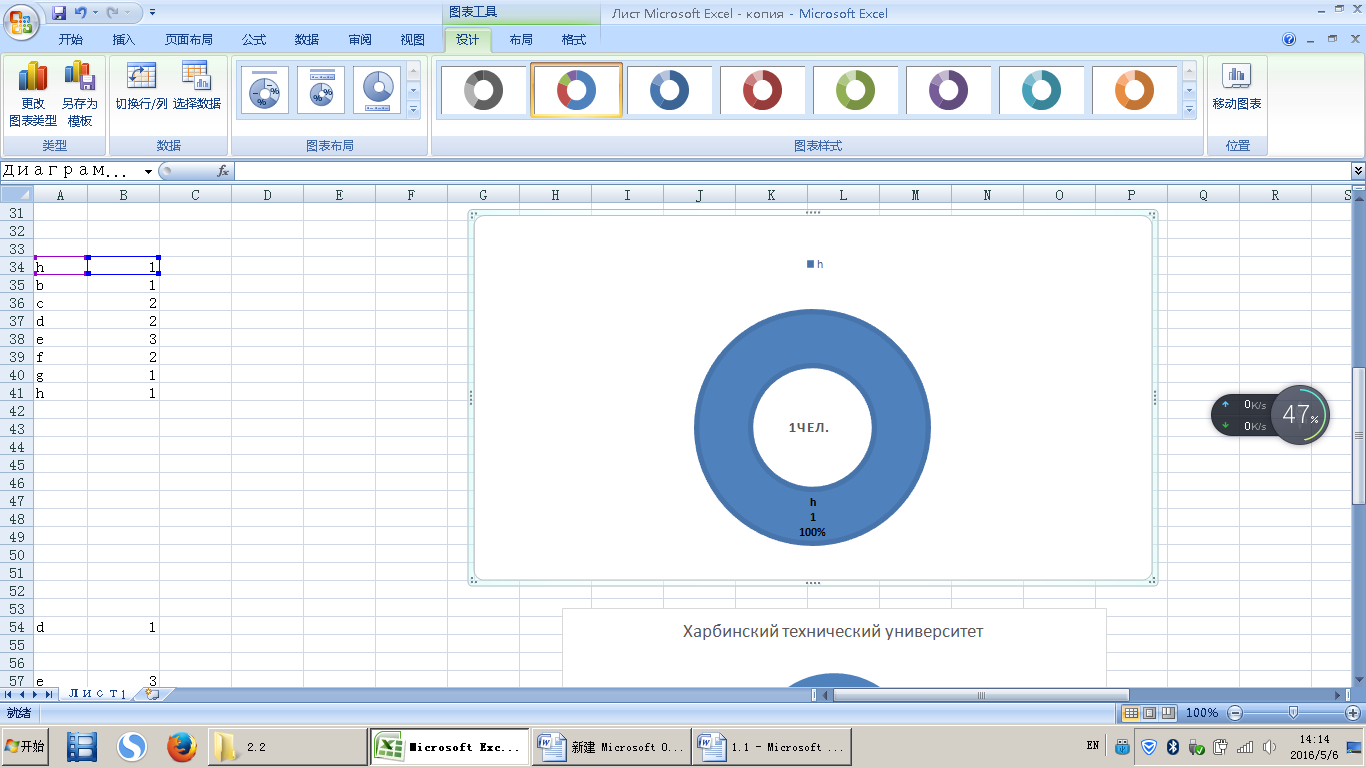 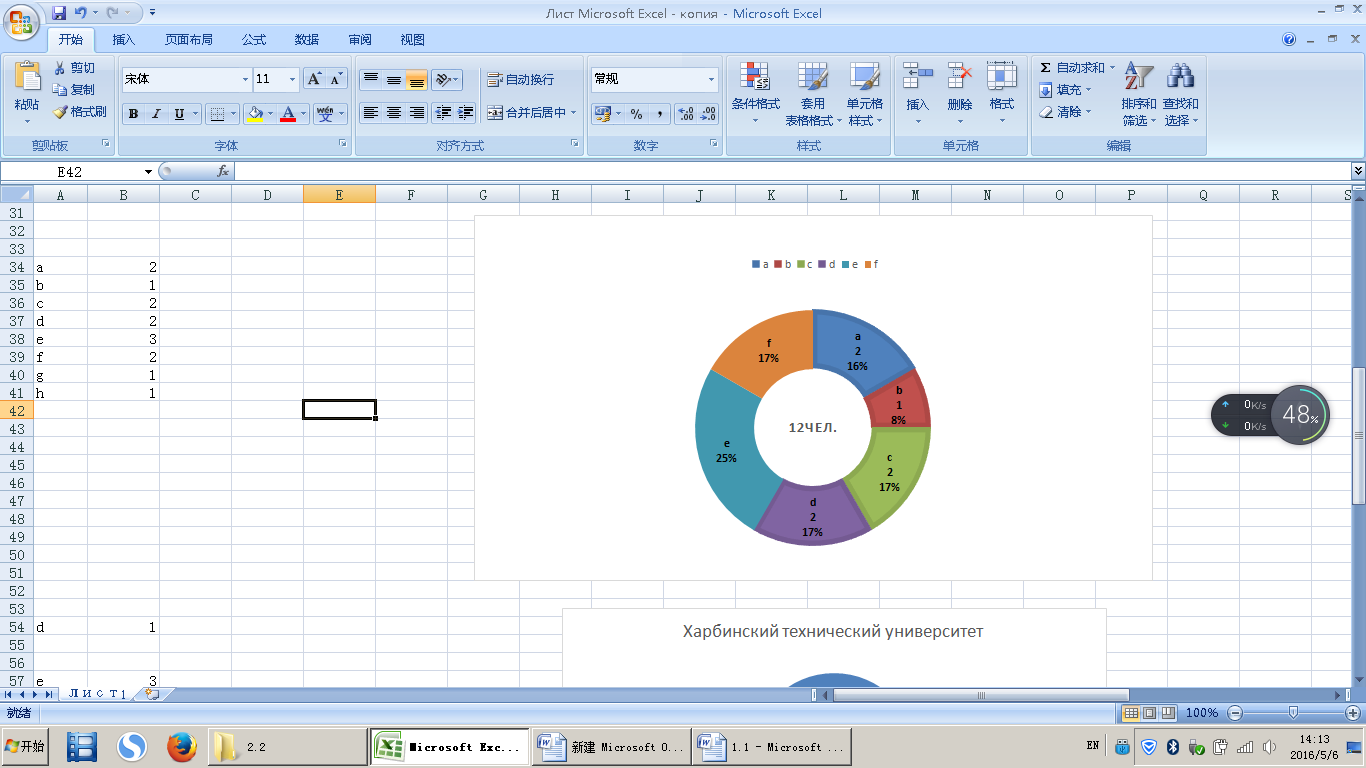 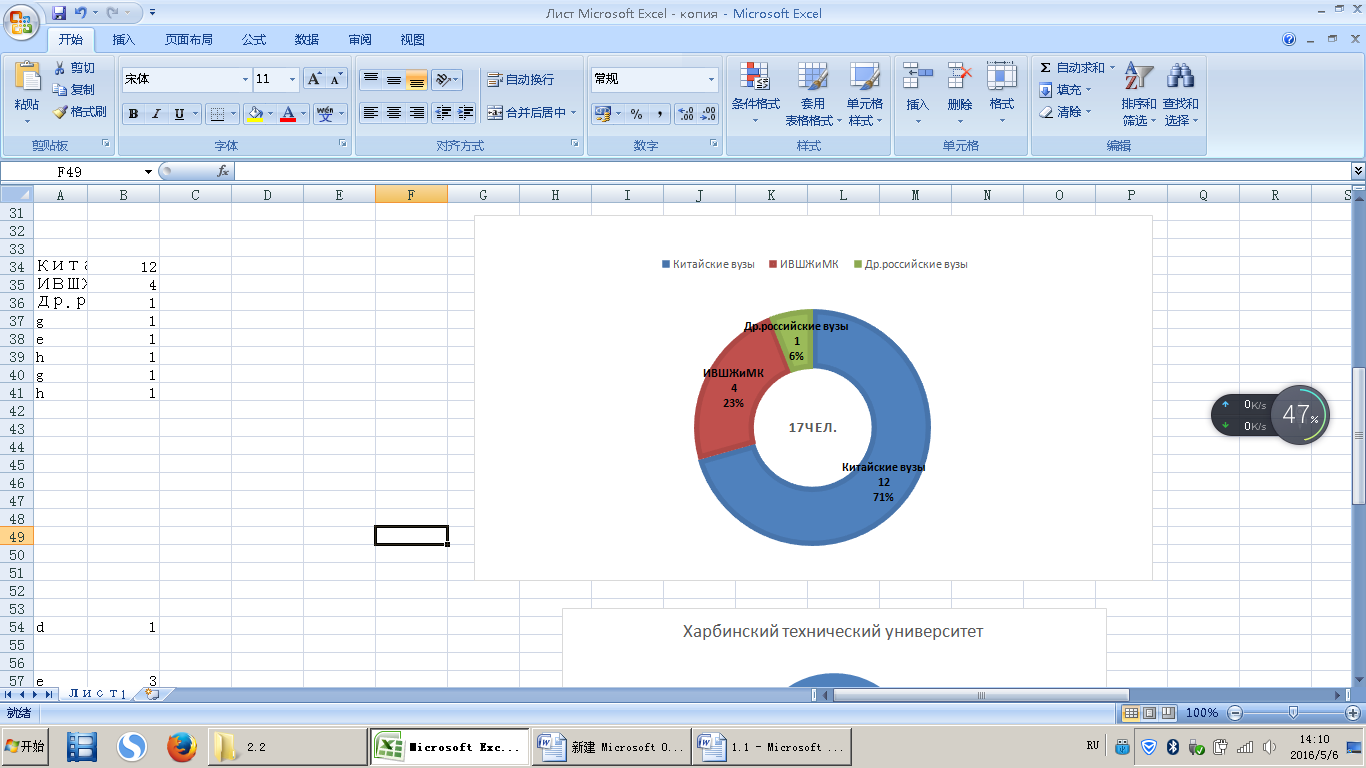 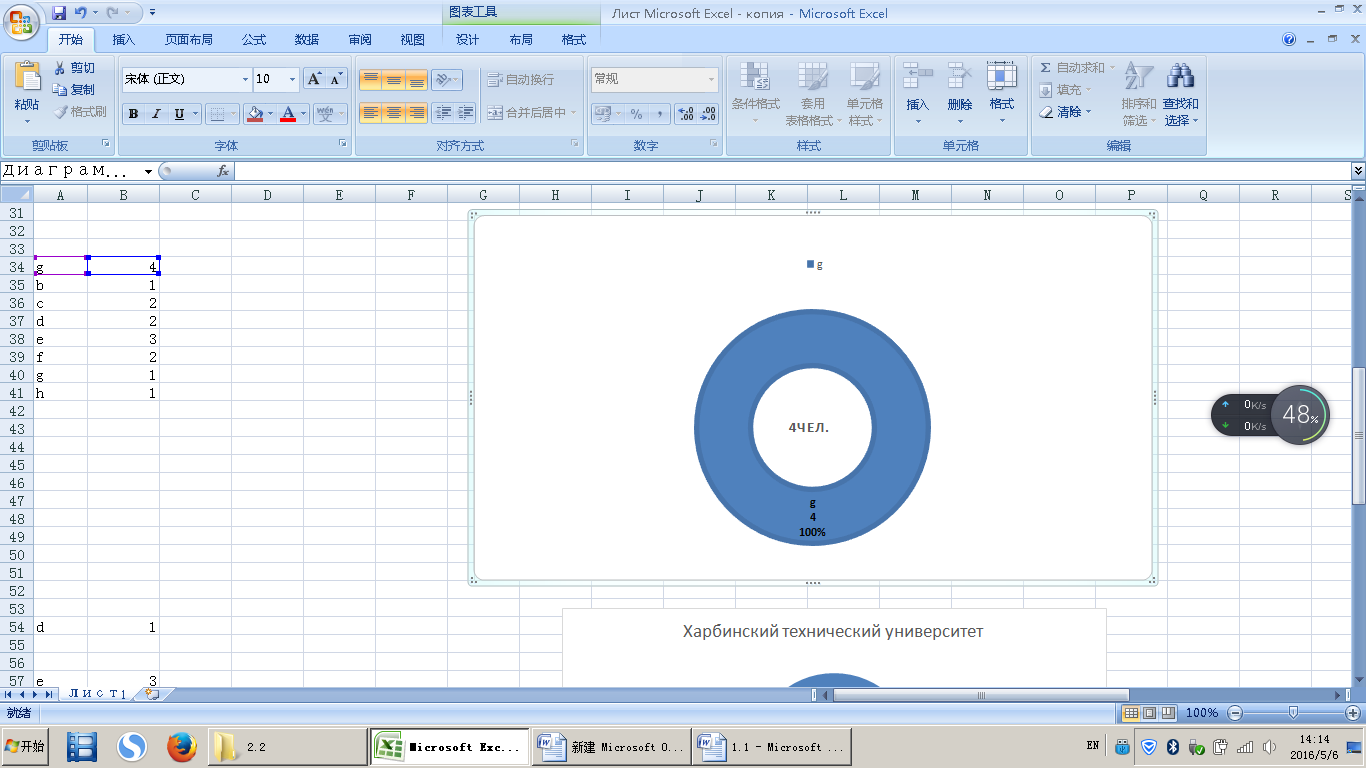 Пекинский Университет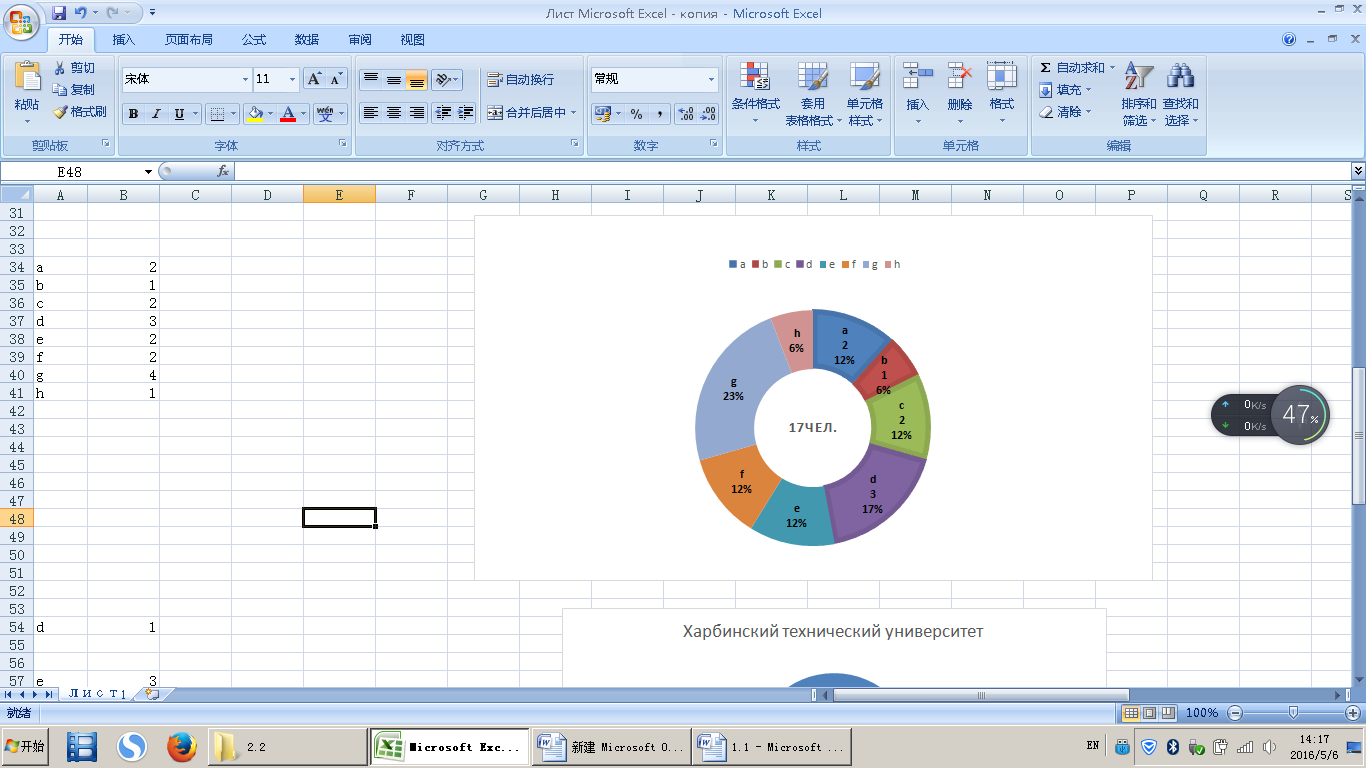 Северо-восточный Университет лесного хозяйстваСеверо-восточный педагогический Университетd.Синьцзянский Университетe.Выпусник юго-западного нефтяного Университетf.Цилинский педагогический Университетg.ИВШЖиМКh.Дальневосточный государственный Университет1.2 По какой специальности Вы закончили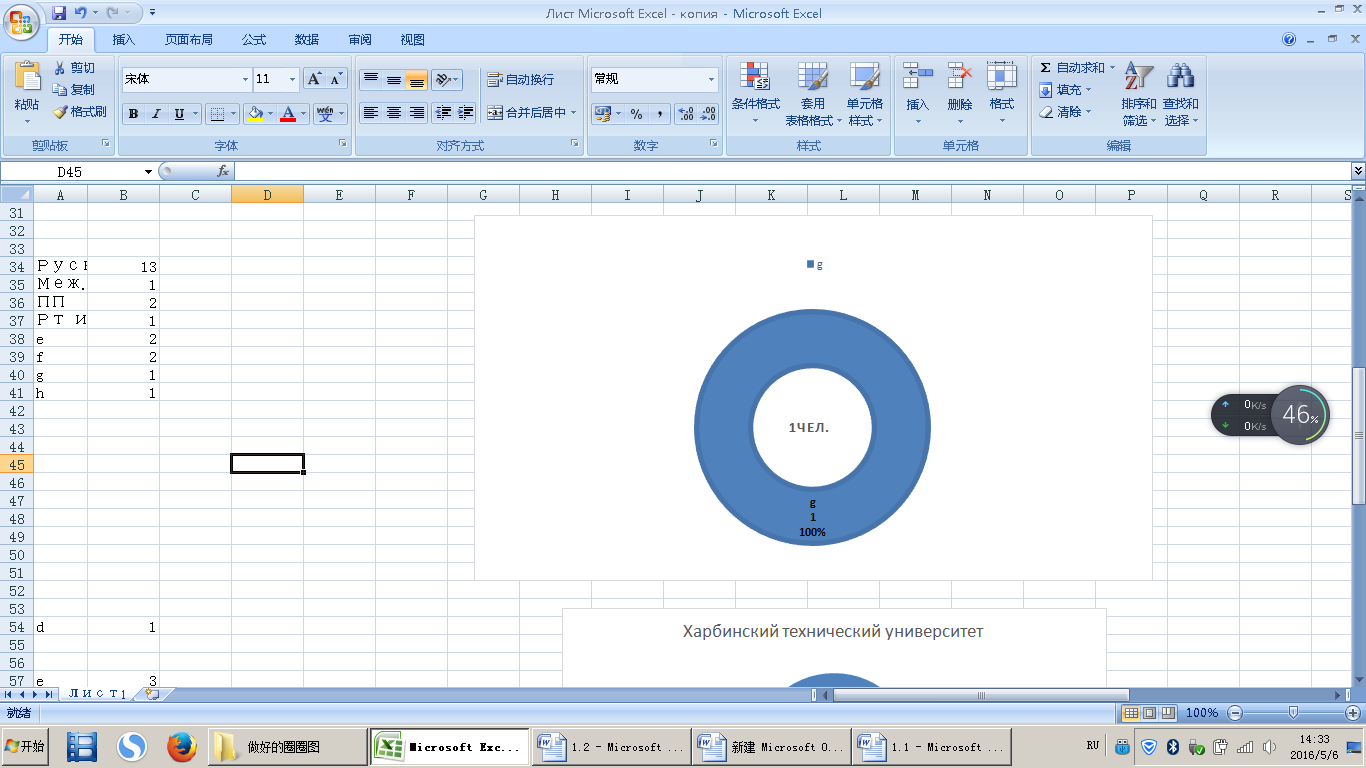 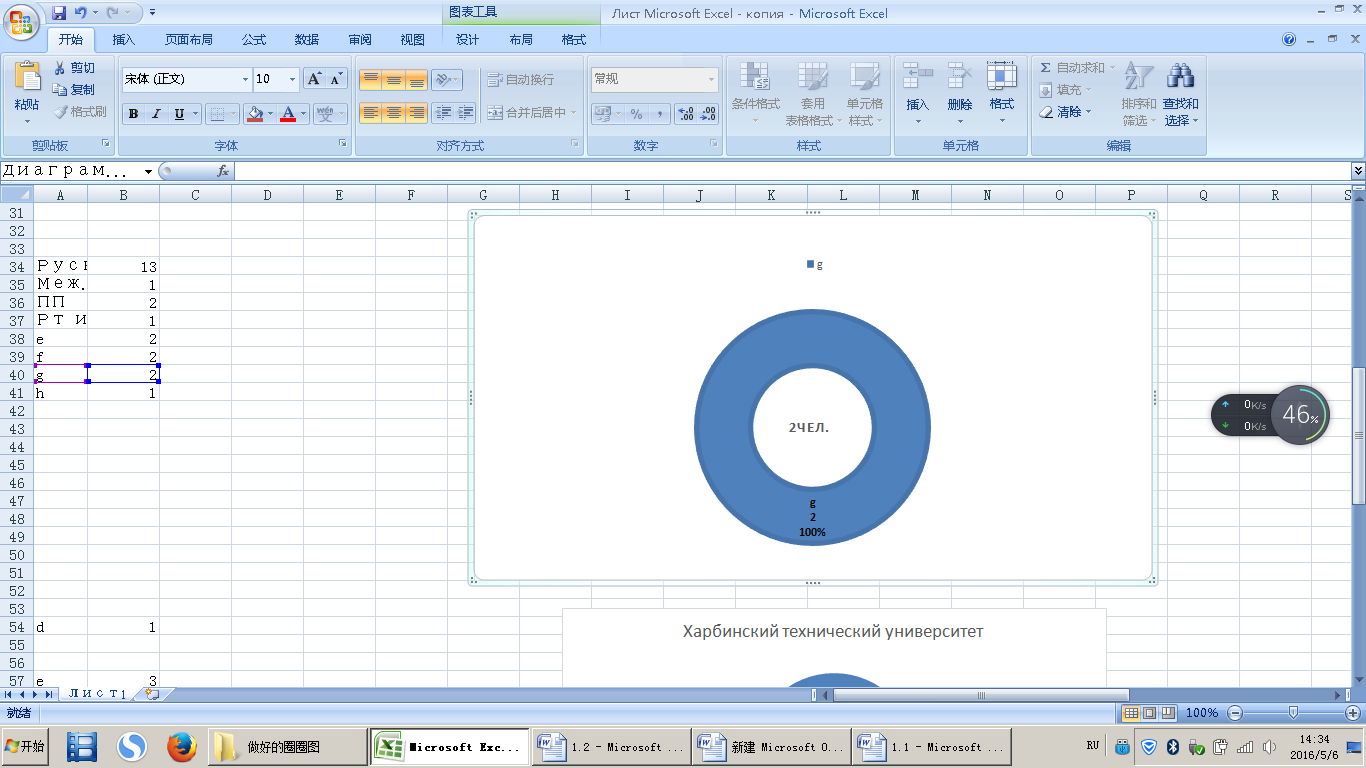 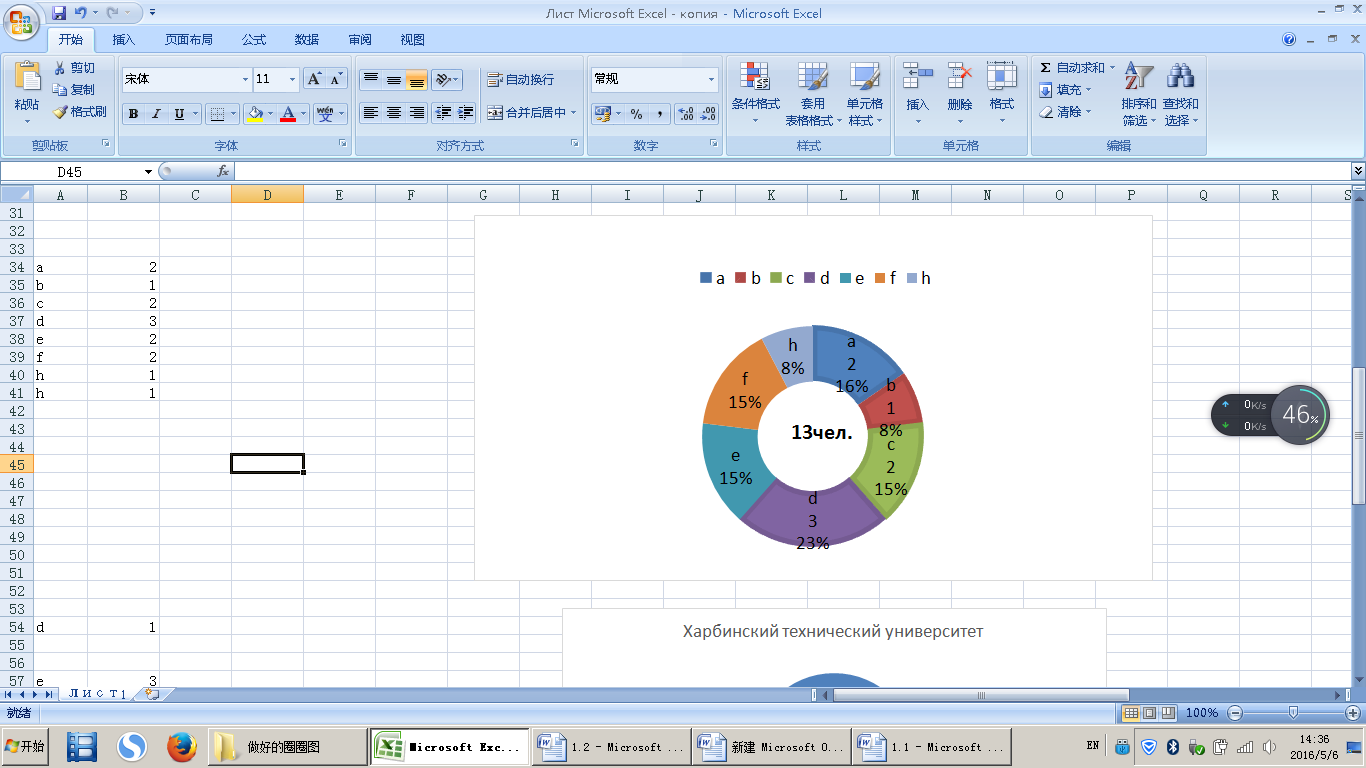 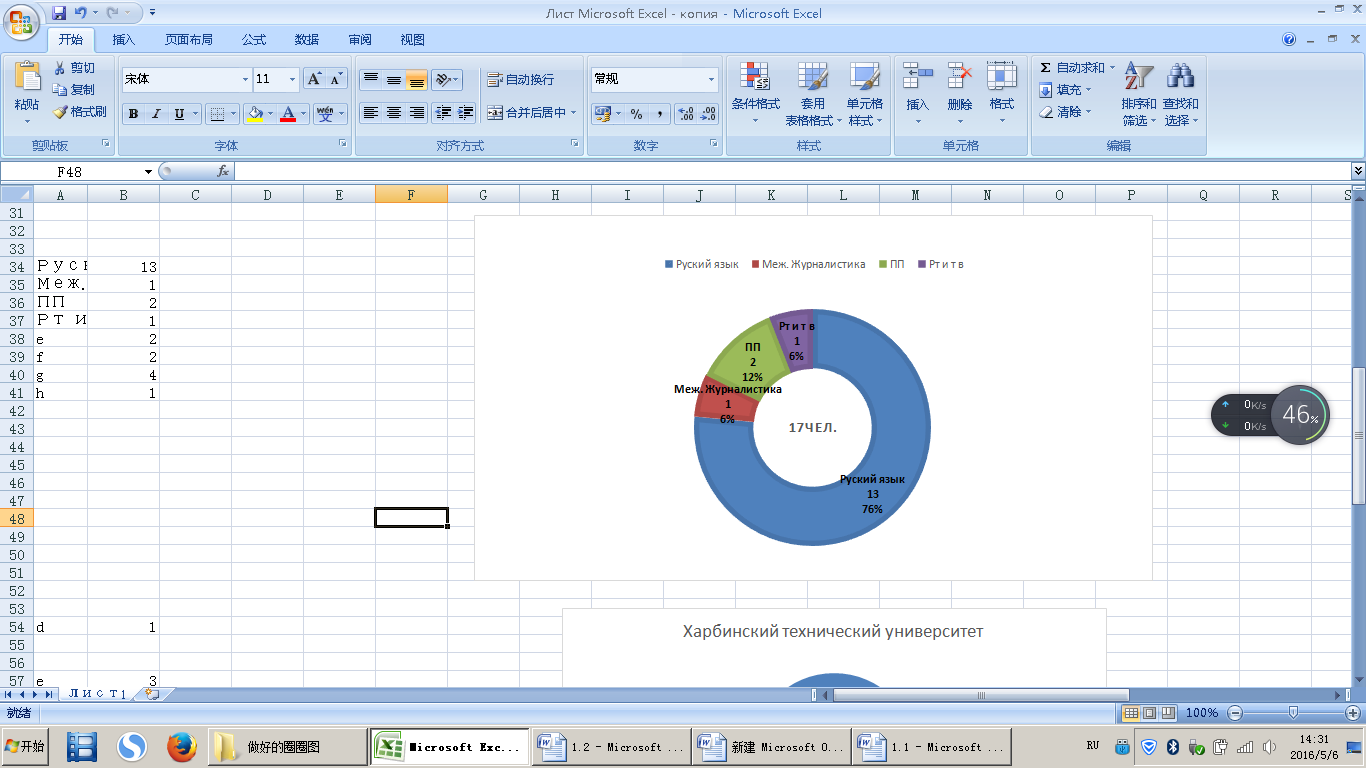 a.Пекинский Университетb.Северо-восточный Университет лесного хозяйстваc.Северо-восточный педагогический Университетd.Синьцзянский Университетe.Выпусник юго-западного нефтяного Университетf.Цилинский педагогический Университетg.ИВШЖиМКh.Дальневосточный государственный Университет1.3 Почему принели решение о поступлении в магистратуру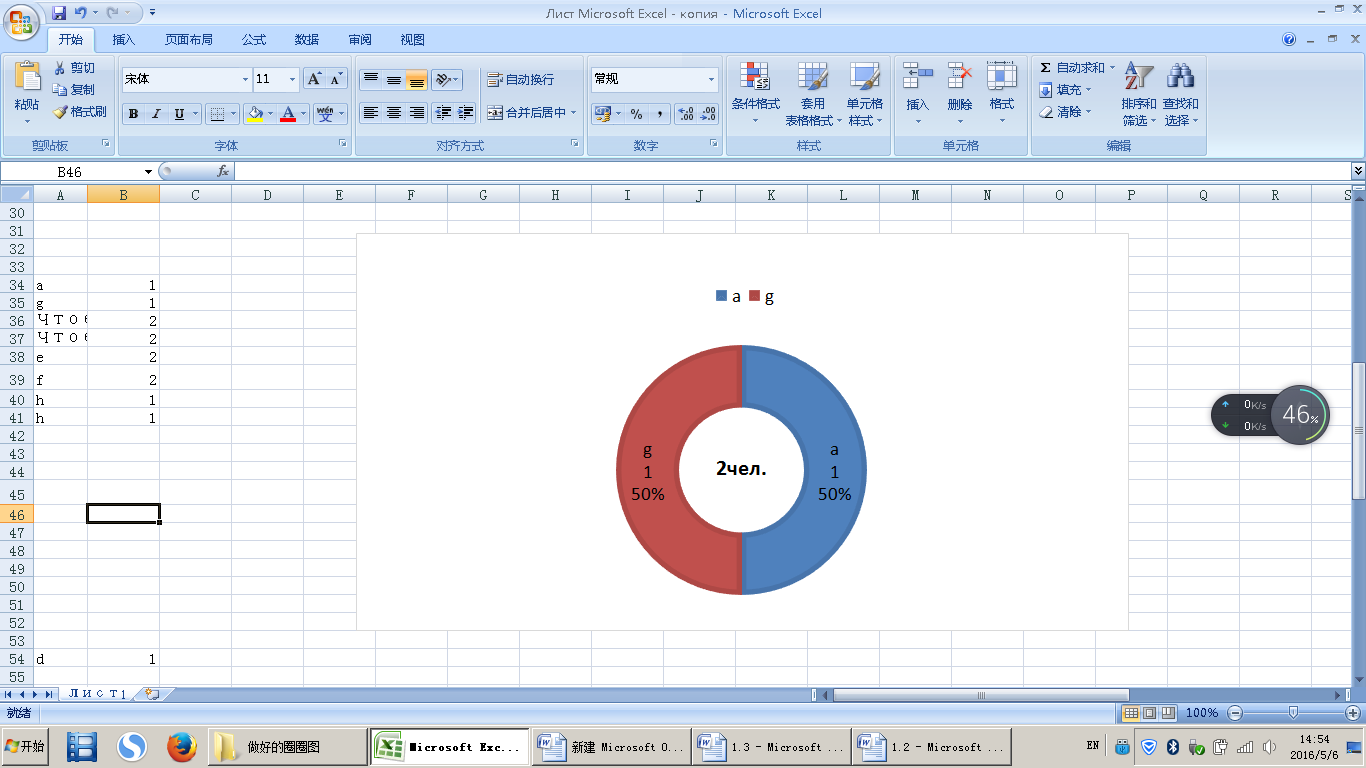 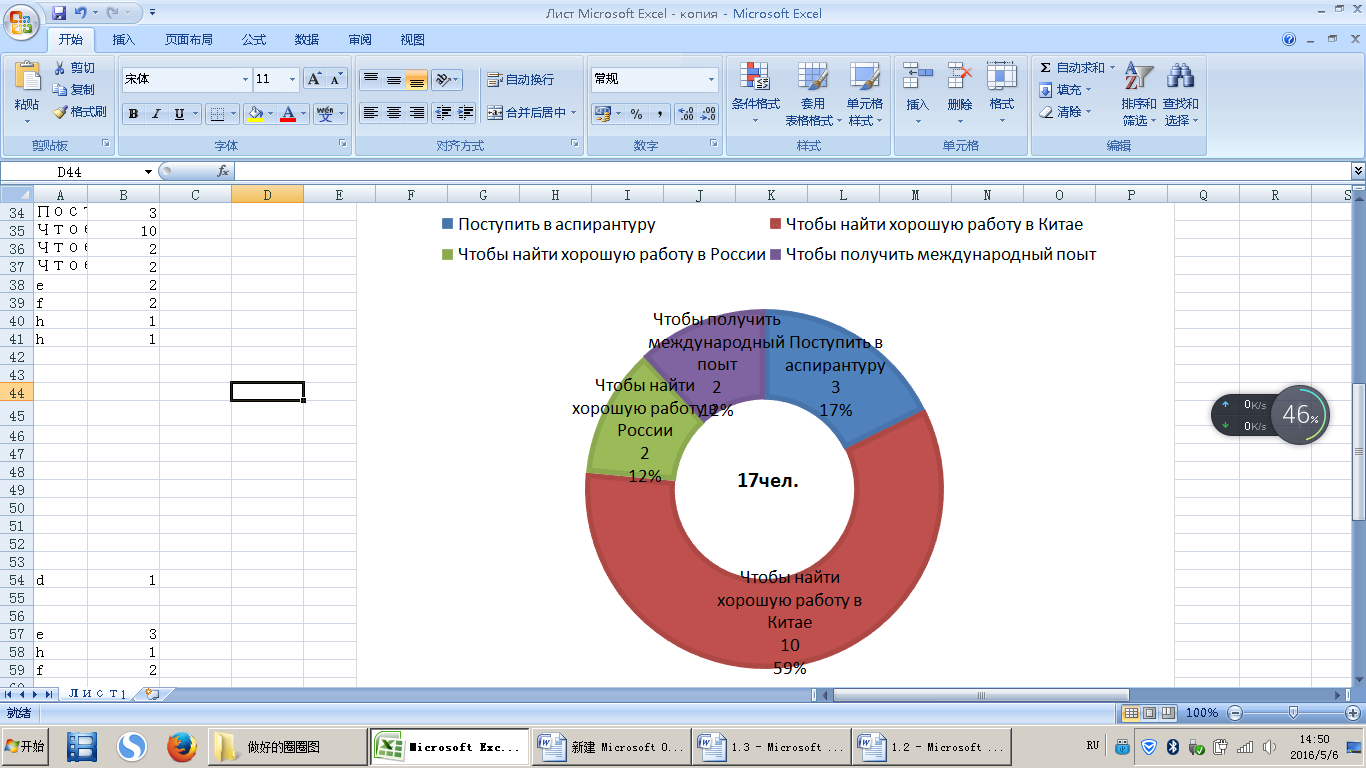 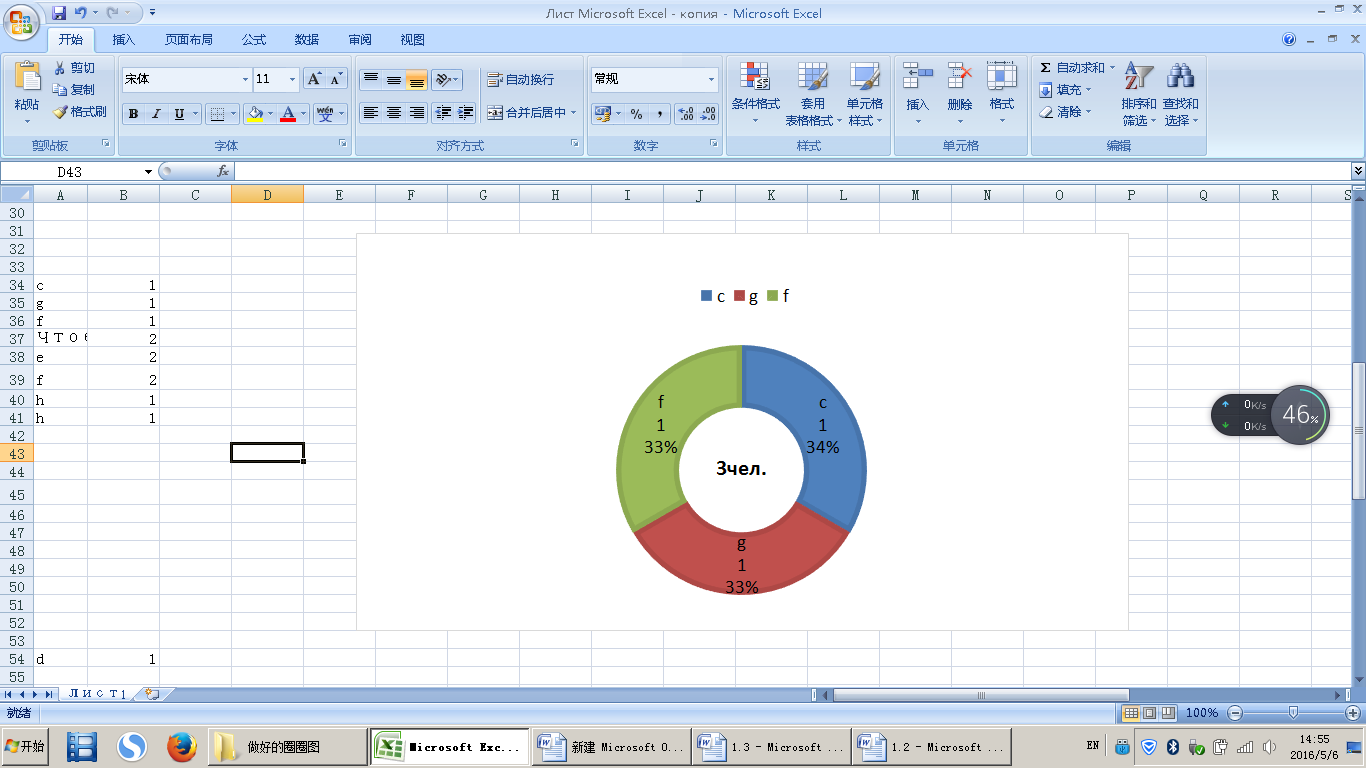 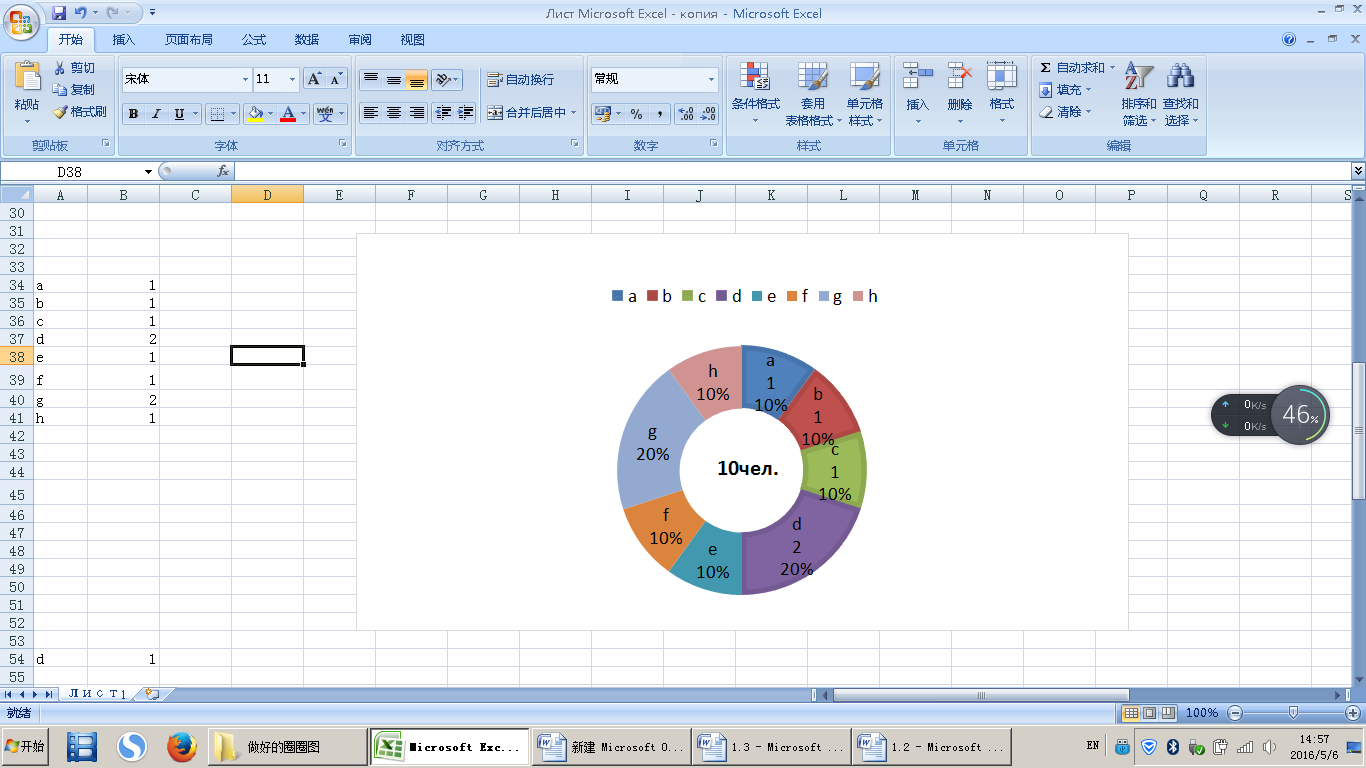 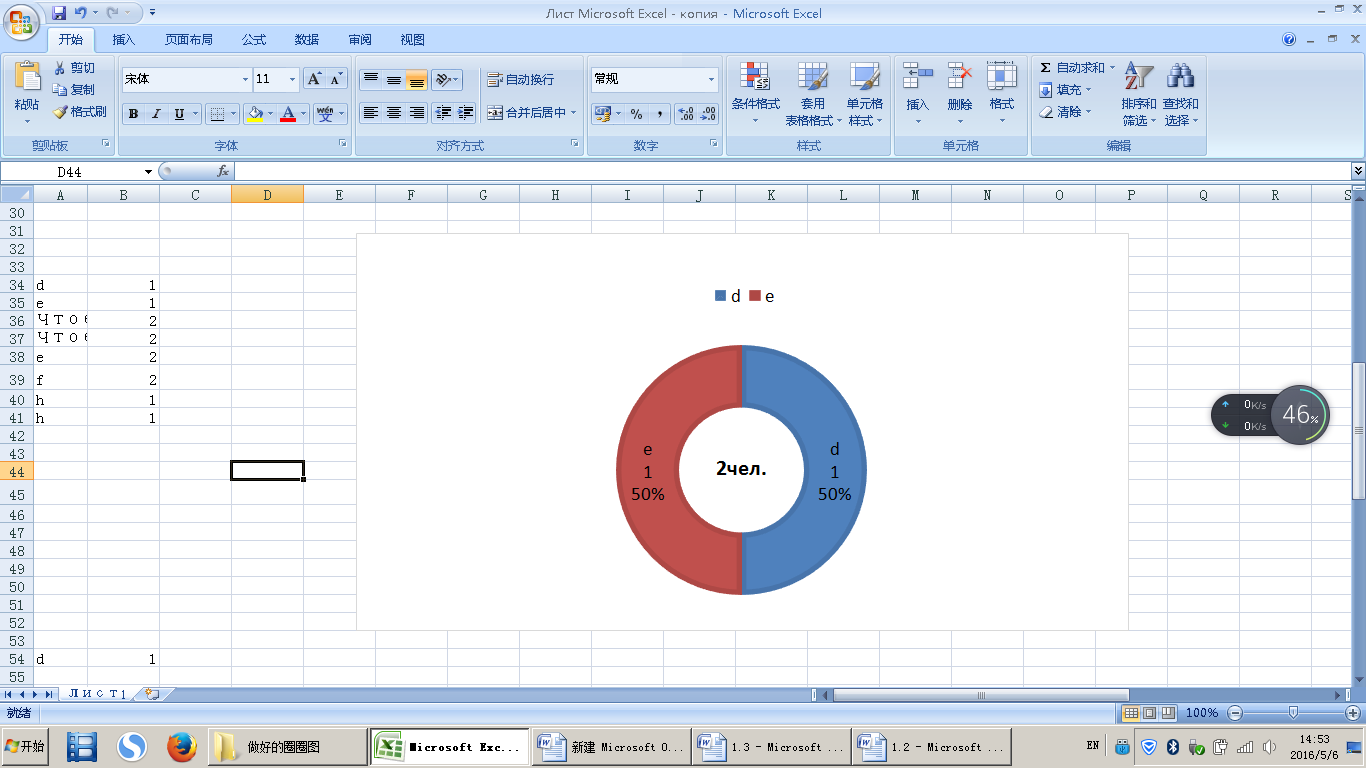 a.Пекинский Университетb.Северо-восточный Университет лесного хозяйстваc.Северо-восточный педагогический Университетd.Синьцзянский Университетe.Выпусник юго-западного нефтяного Университетf.Цилинский педагогический Университетg.ИВШЖиМКh.Дальневосточный государственный Университет1.4 Почему пешели поступить в нашем магистратуру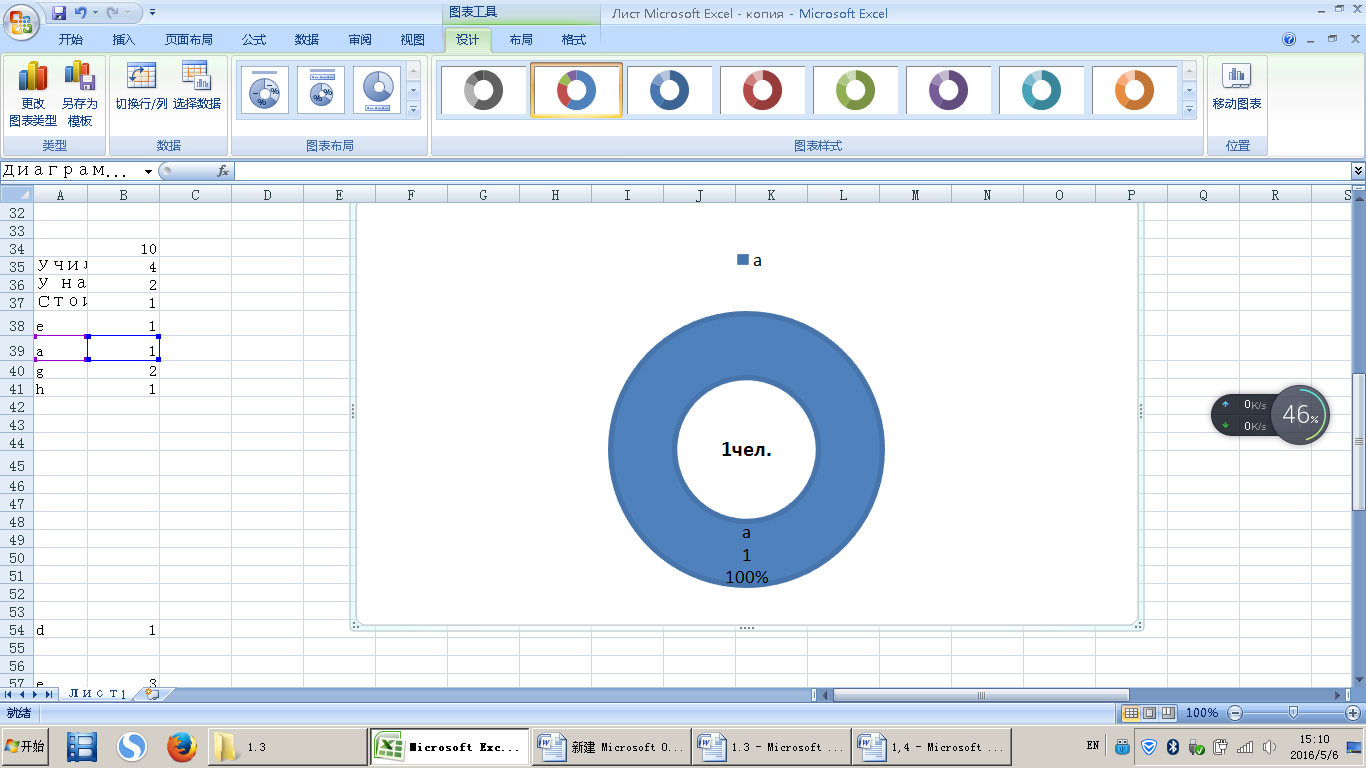 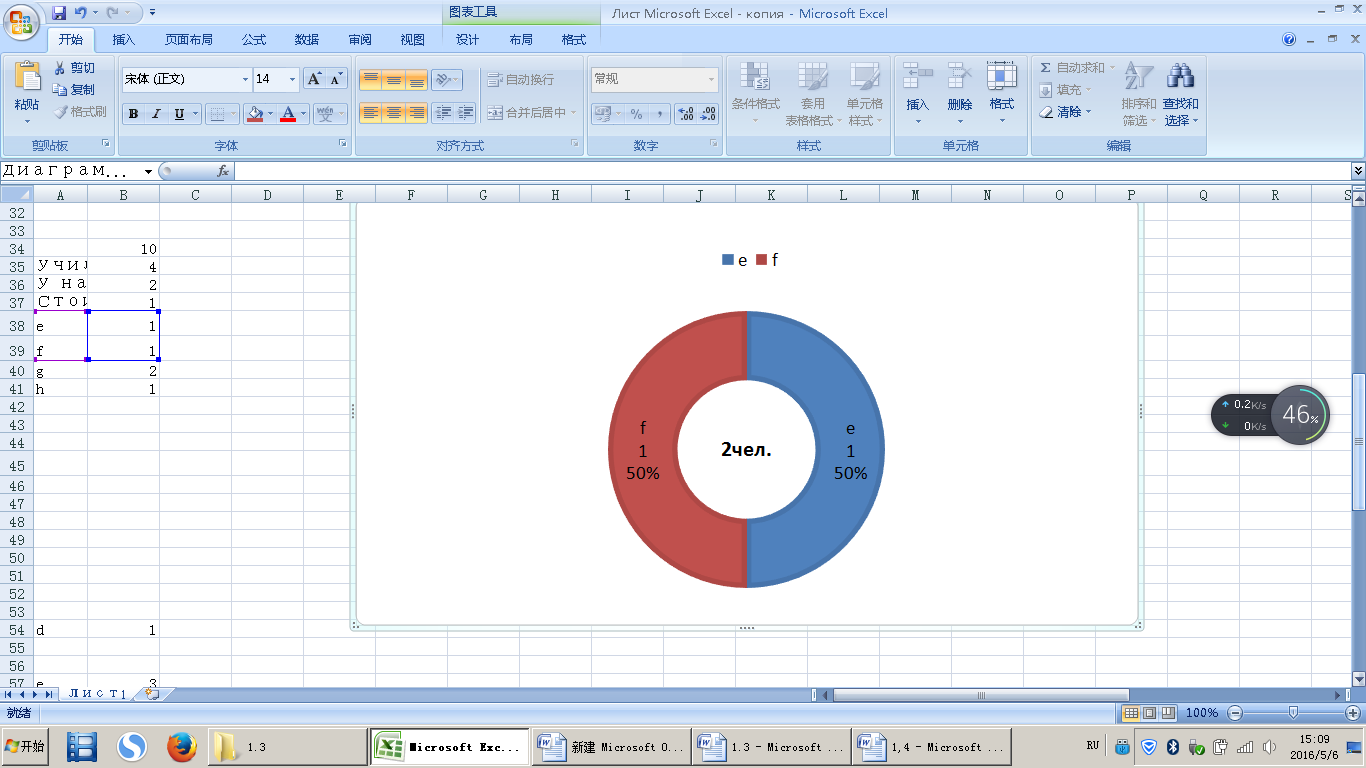 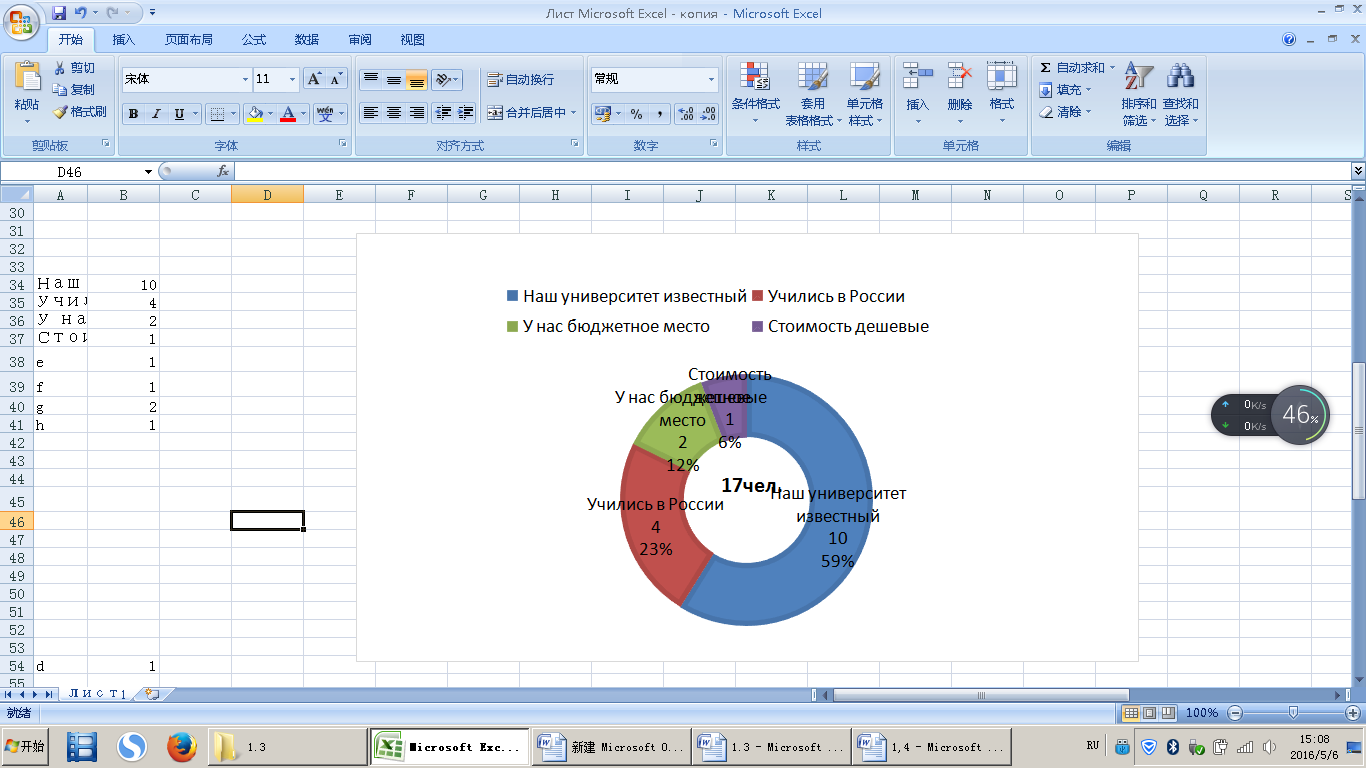 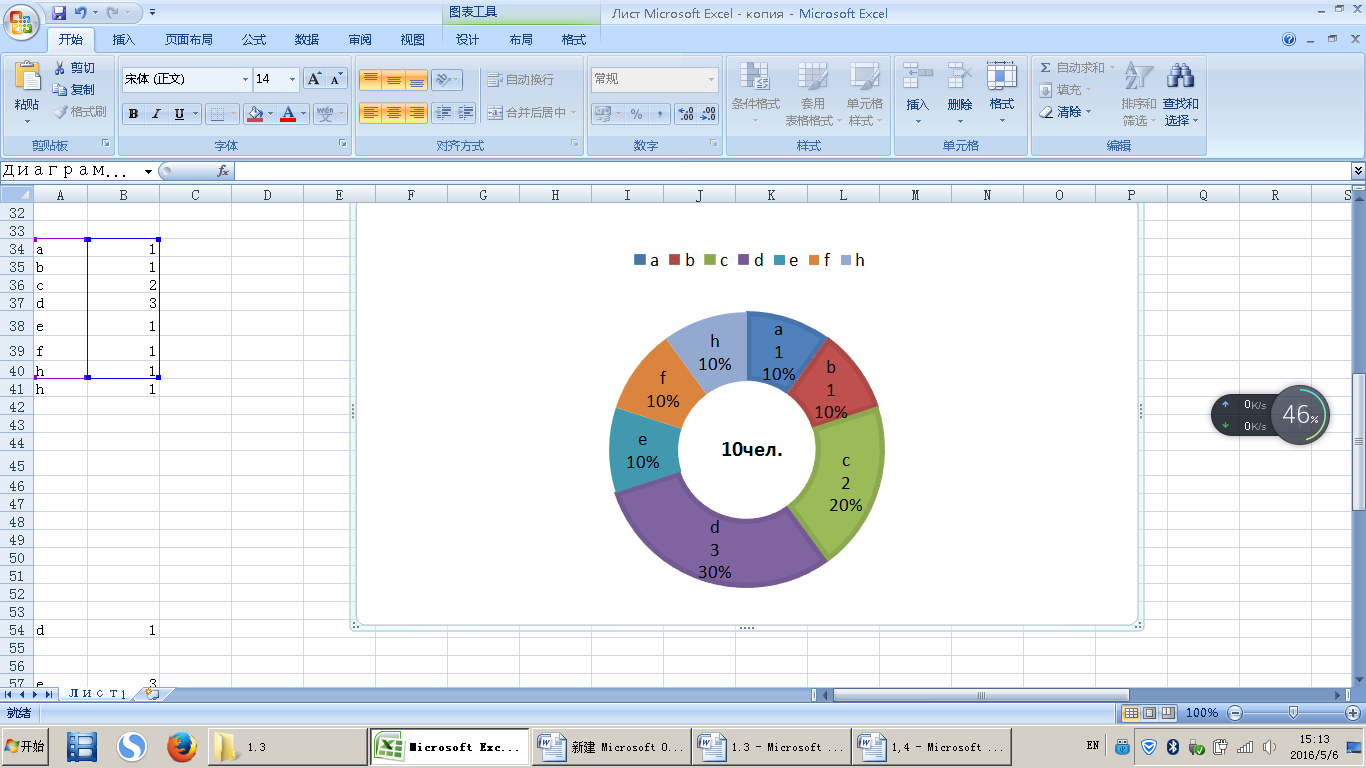 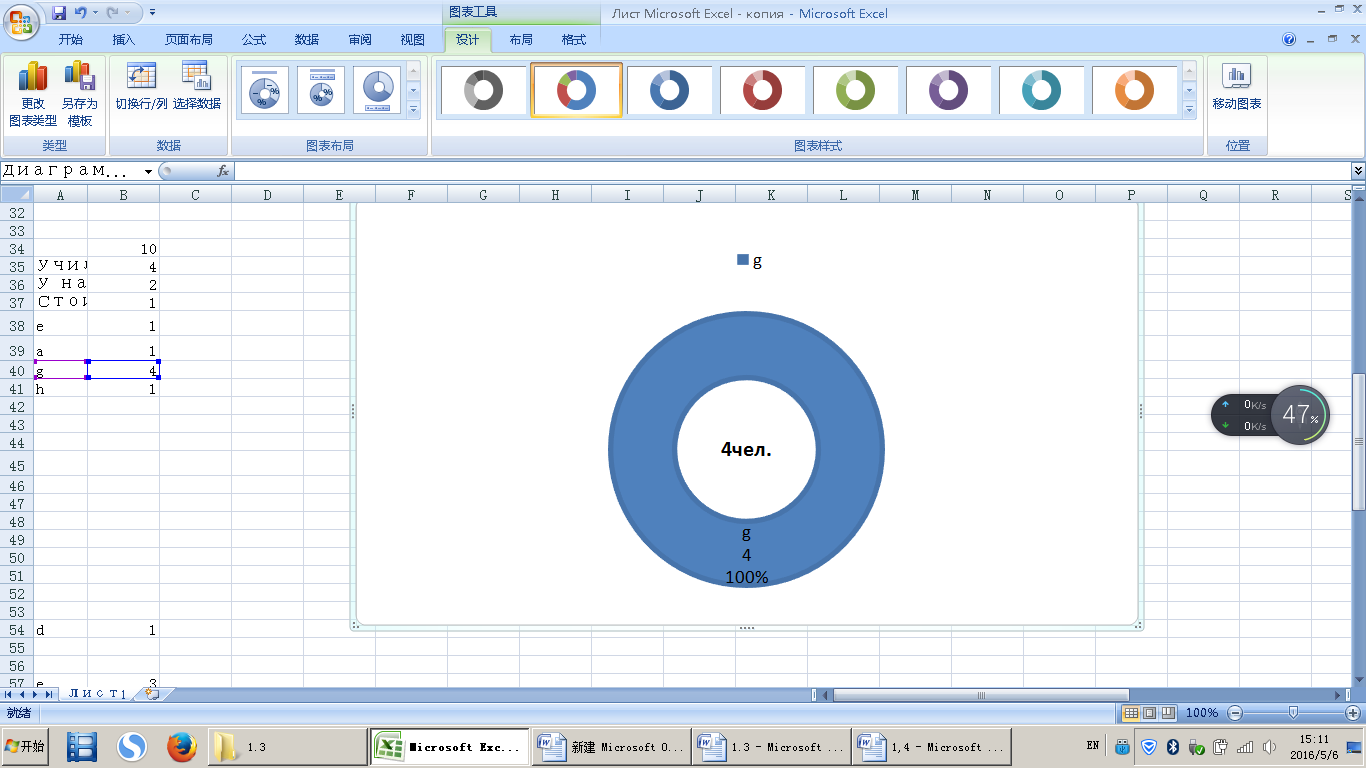 a.Пекинский Университетb.Северо-восточный Университет лесного хозяйстваc.Северо-восточный педагогический Университетd.Синьцзянский Университетe.Выпусник юго-западного нефтяного Университетf.Цилинский педагогический Университетg.ИВШЖиМКh.Дальневосточный государственный Университет1.5 Что повлияло на выбор наш магистратура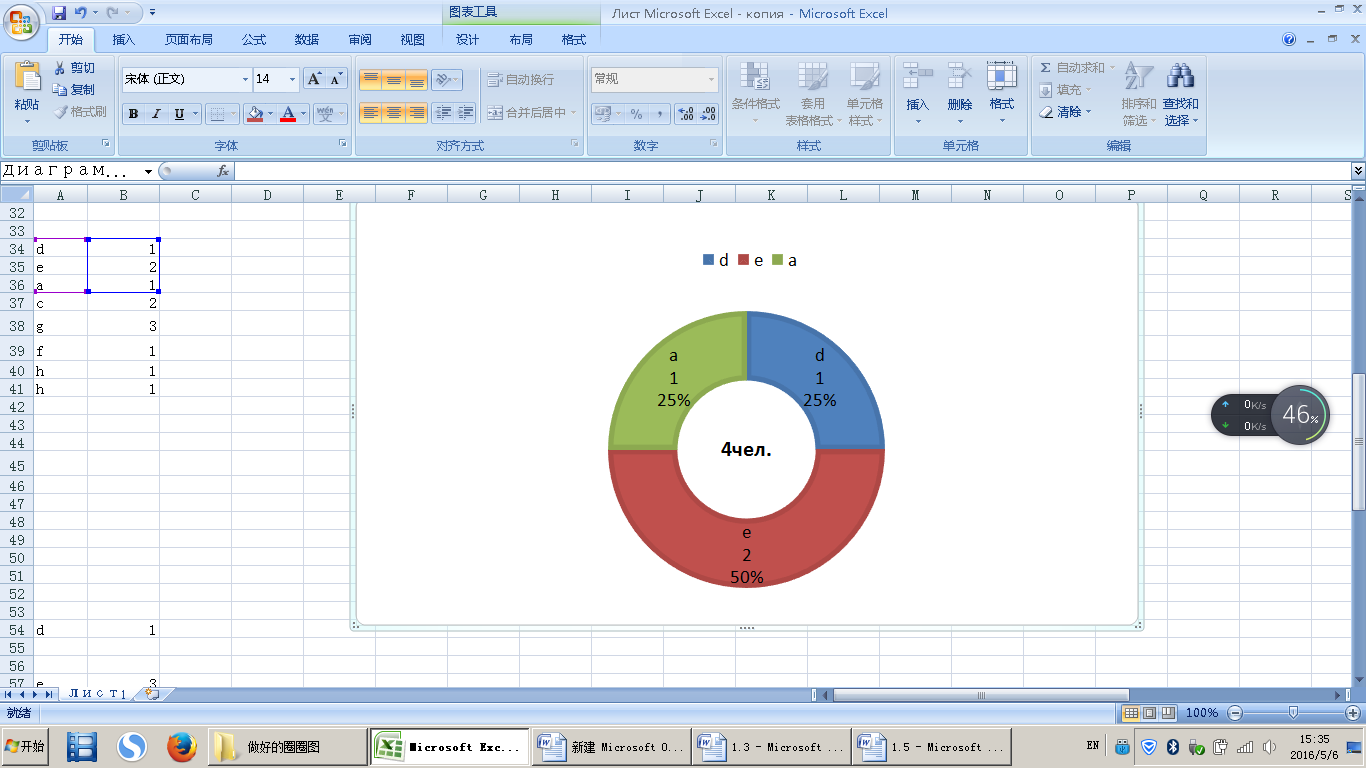 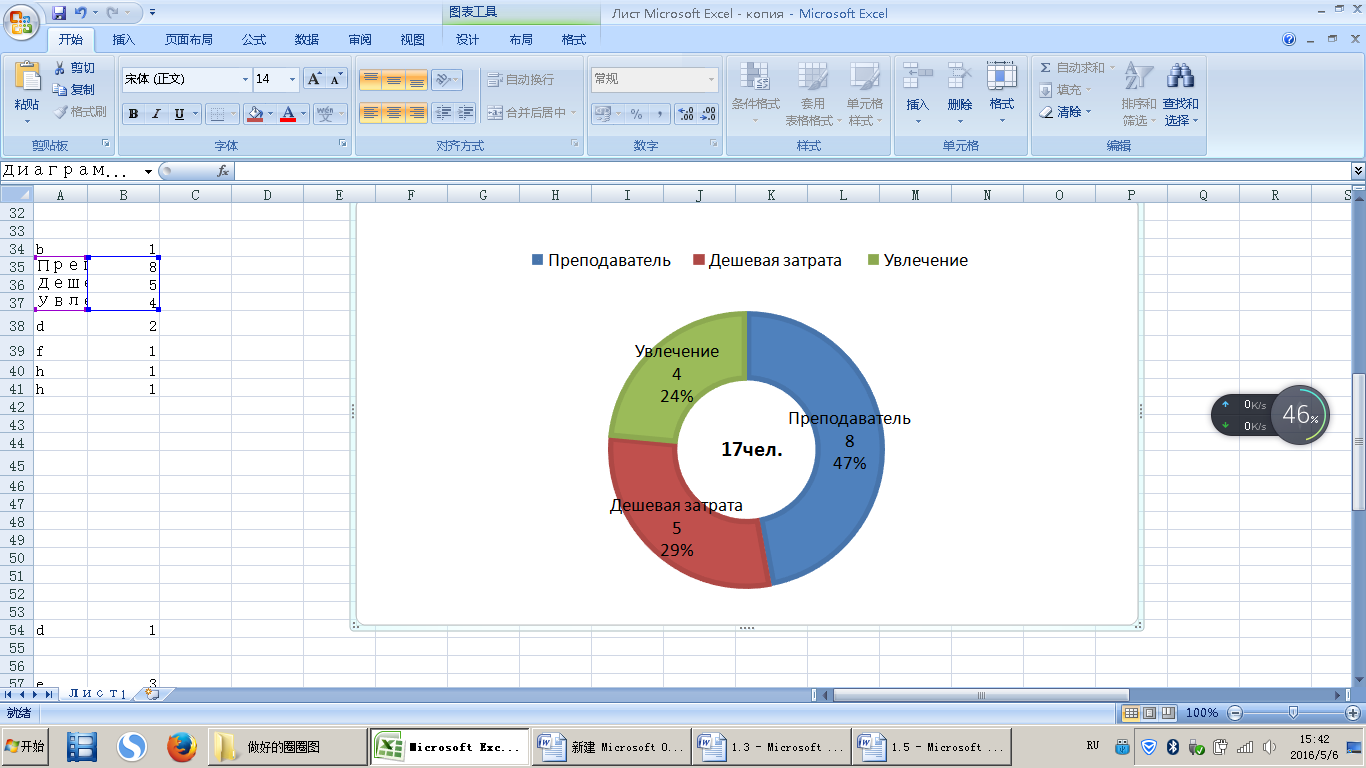 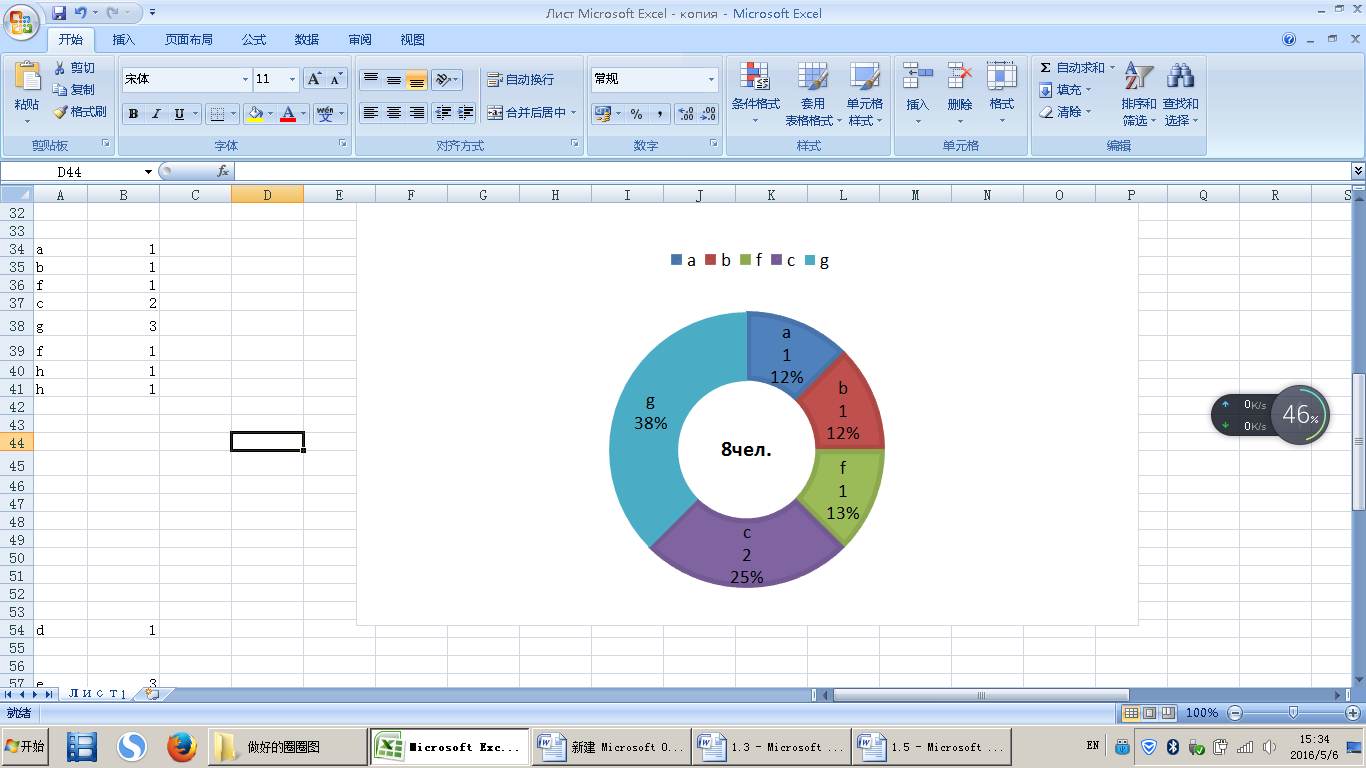 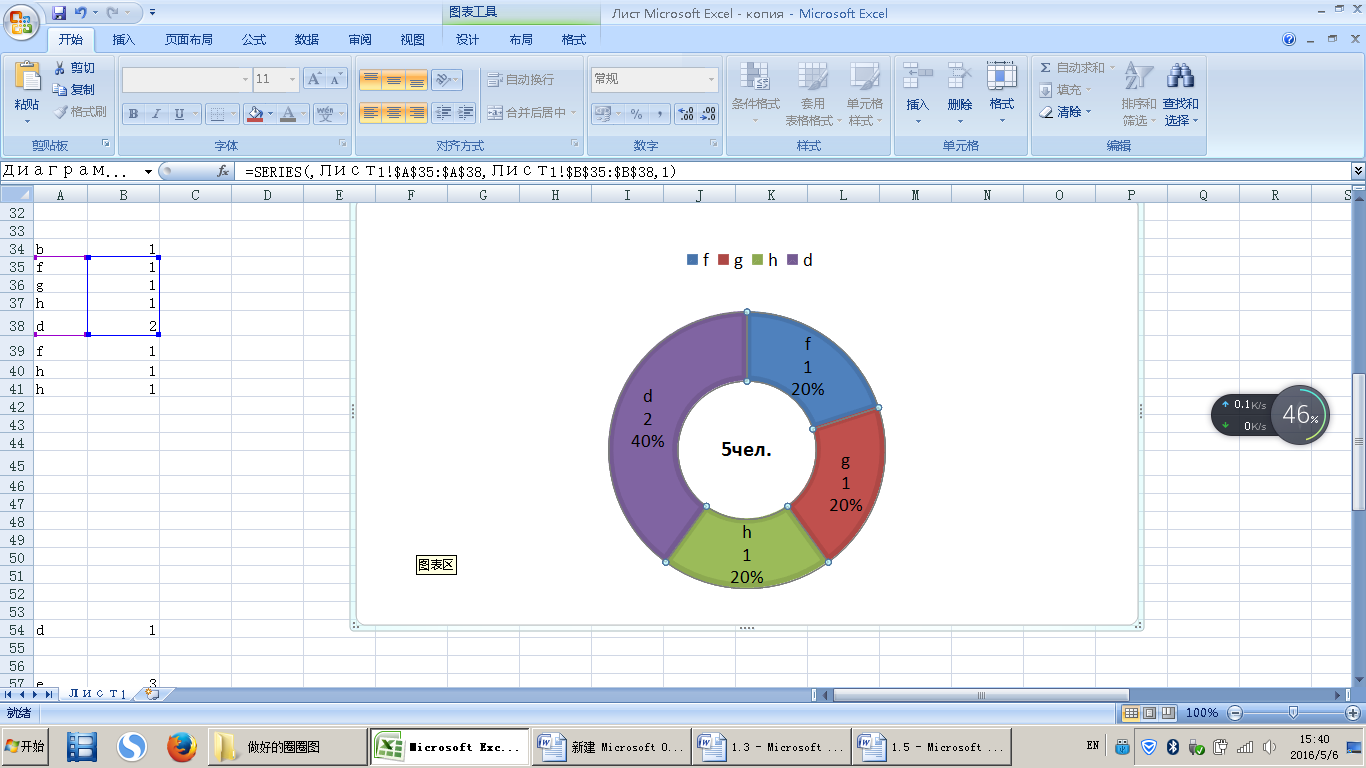 a.Пекинский Университетb.Северо-восточный Университет лесного хозяйстваc.Северо-восточный педагогический Университетd.Синьцзянский Университетe.Выпусник юго-западного нефтяного Университетf.Цилинский педагогический Университетg.ИВШЖиМКh.Дальневосточный государственный Университет1.6 Кто оказал помощь в выборе магистратуре и поступление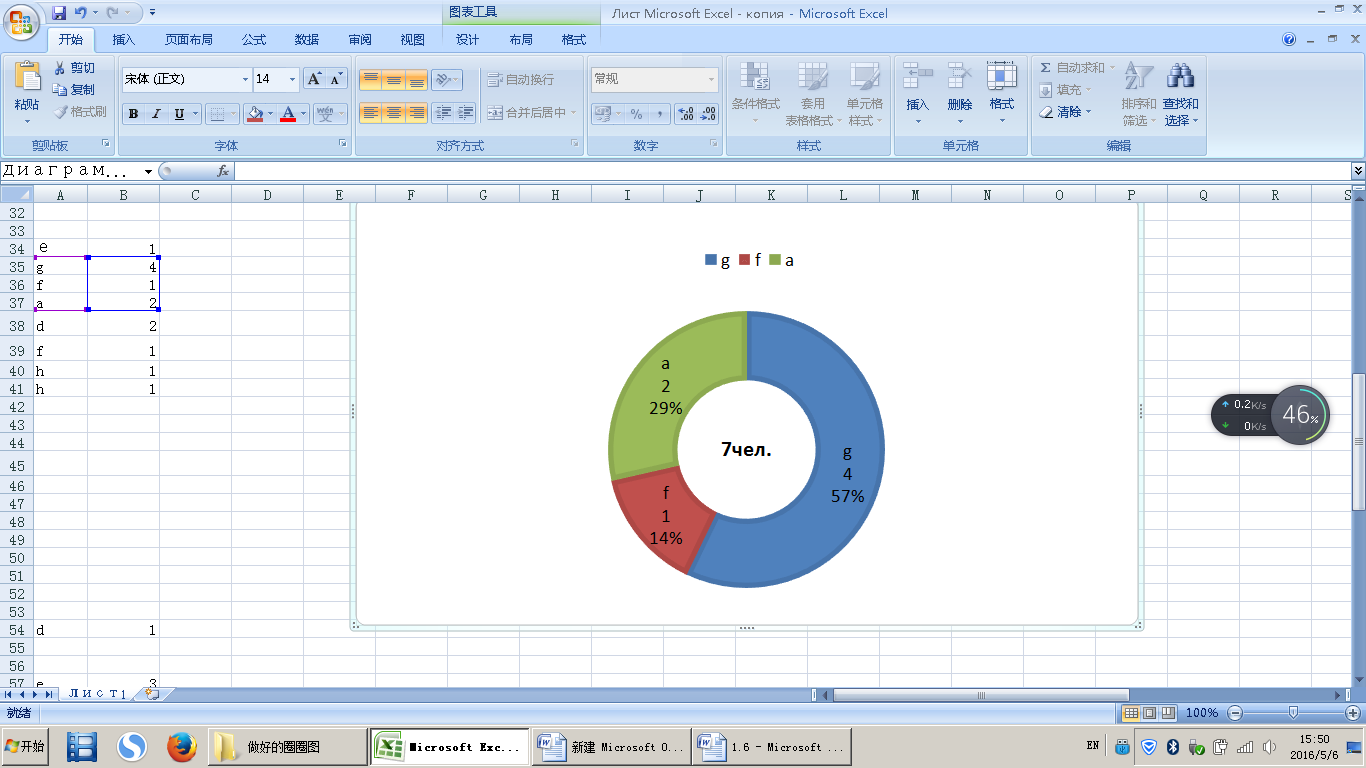 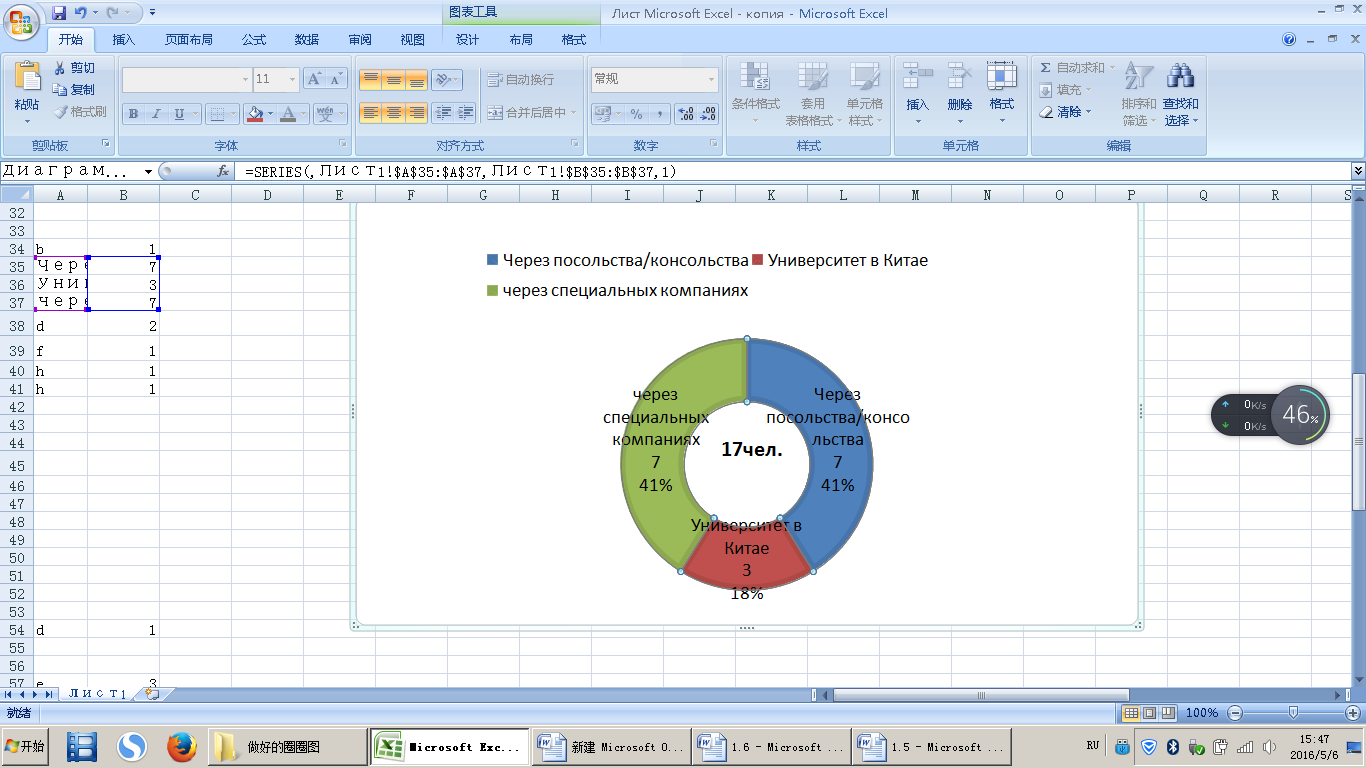 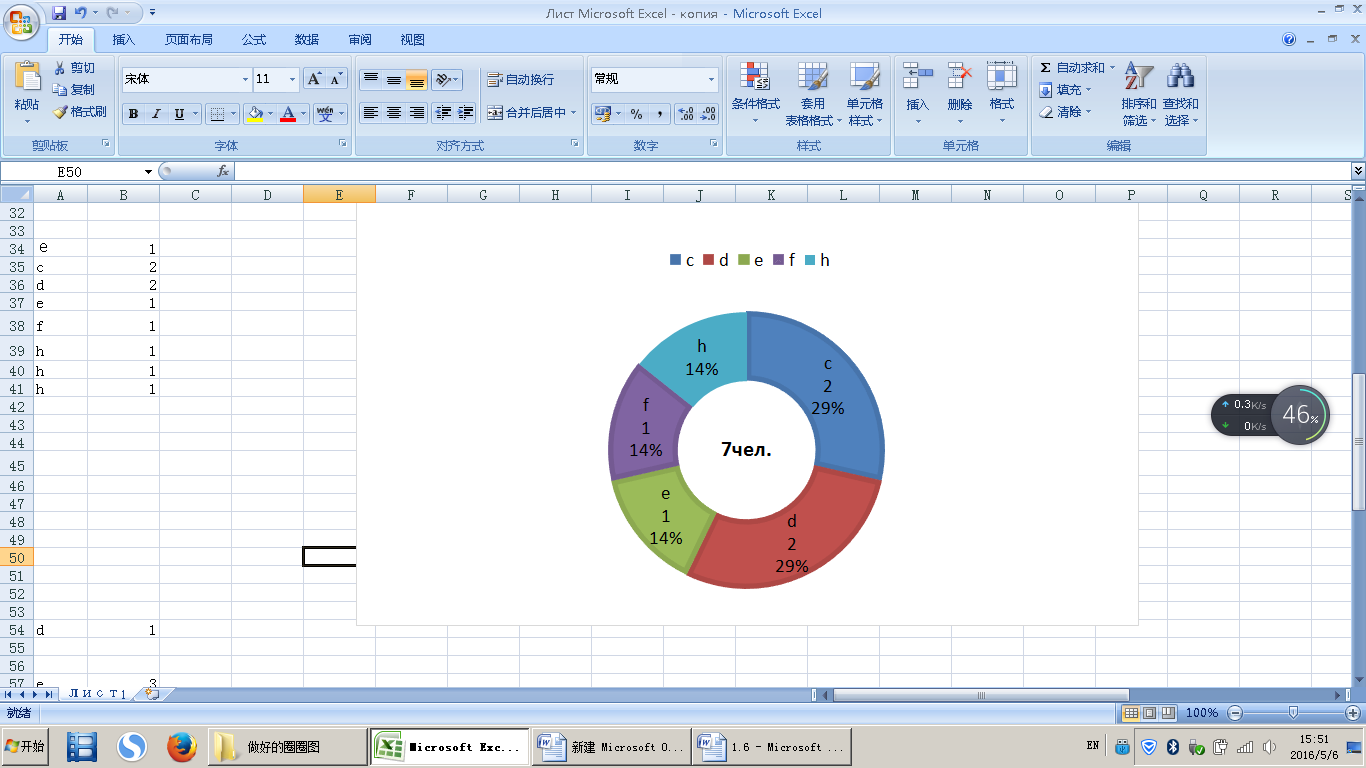 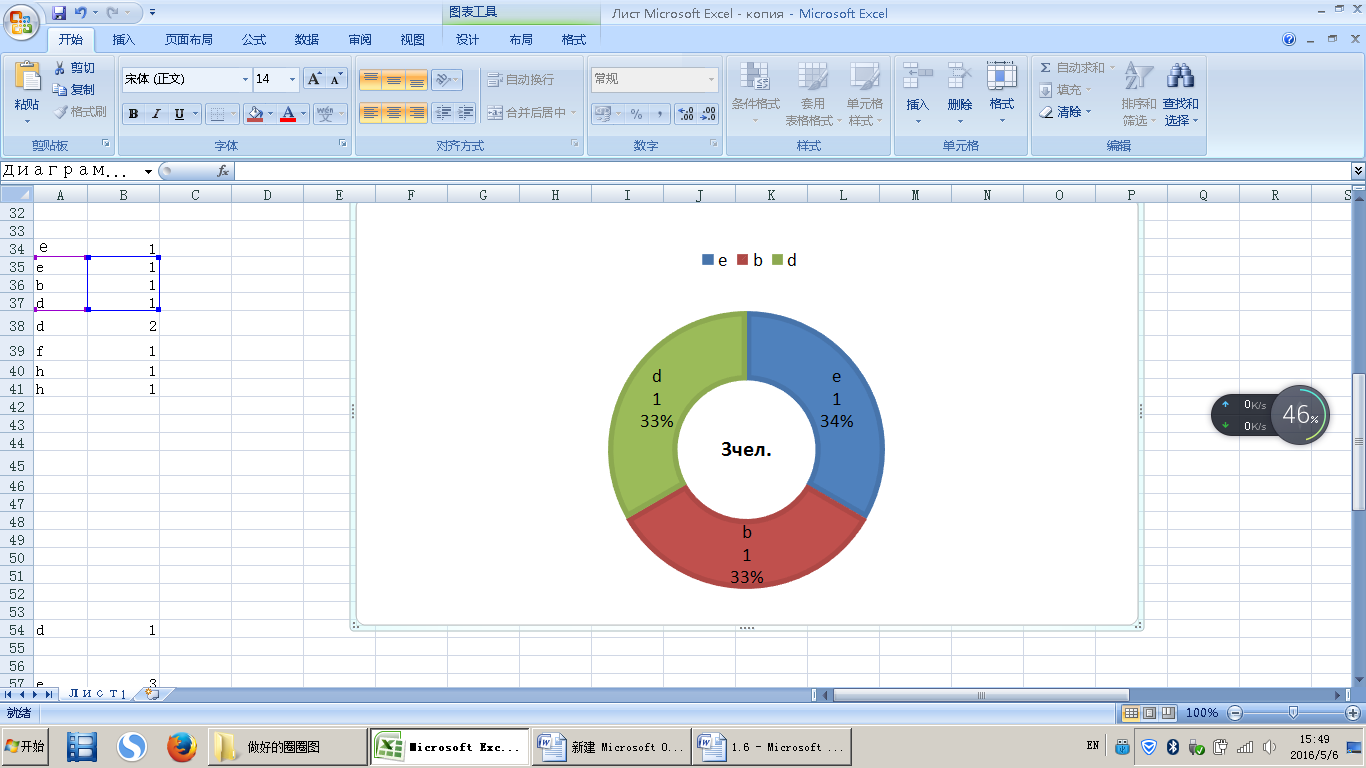 a.Пекинский Университетb.Северо-восточный Университет лесного хозяйстваc.Северо-восточный педагогический Университетd.Синьцзянский Университетe.Выпусник юго-западного нефтяного Университетf.Цилинский педагогический Университетg.ИВШЖиМКh.Дальневосточный государственный Университет1.7 Кто платит за обучения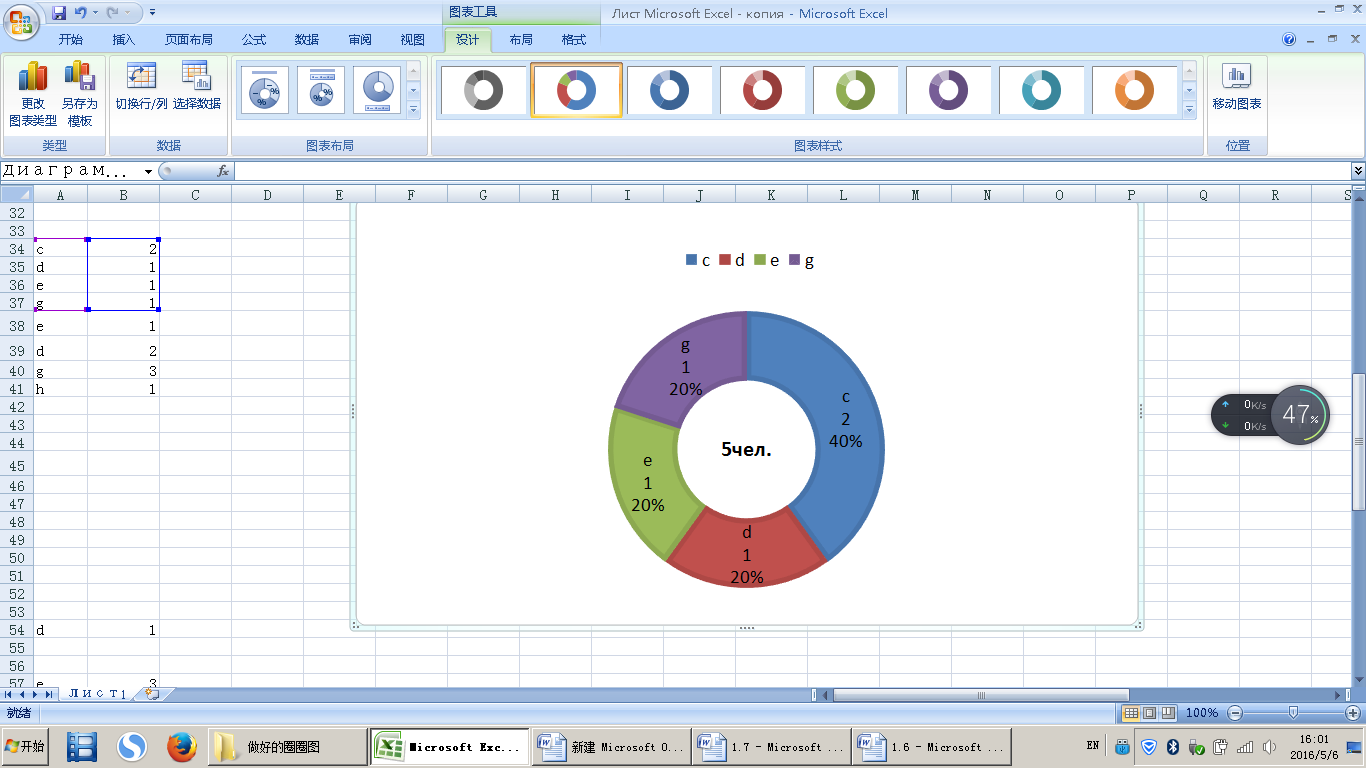 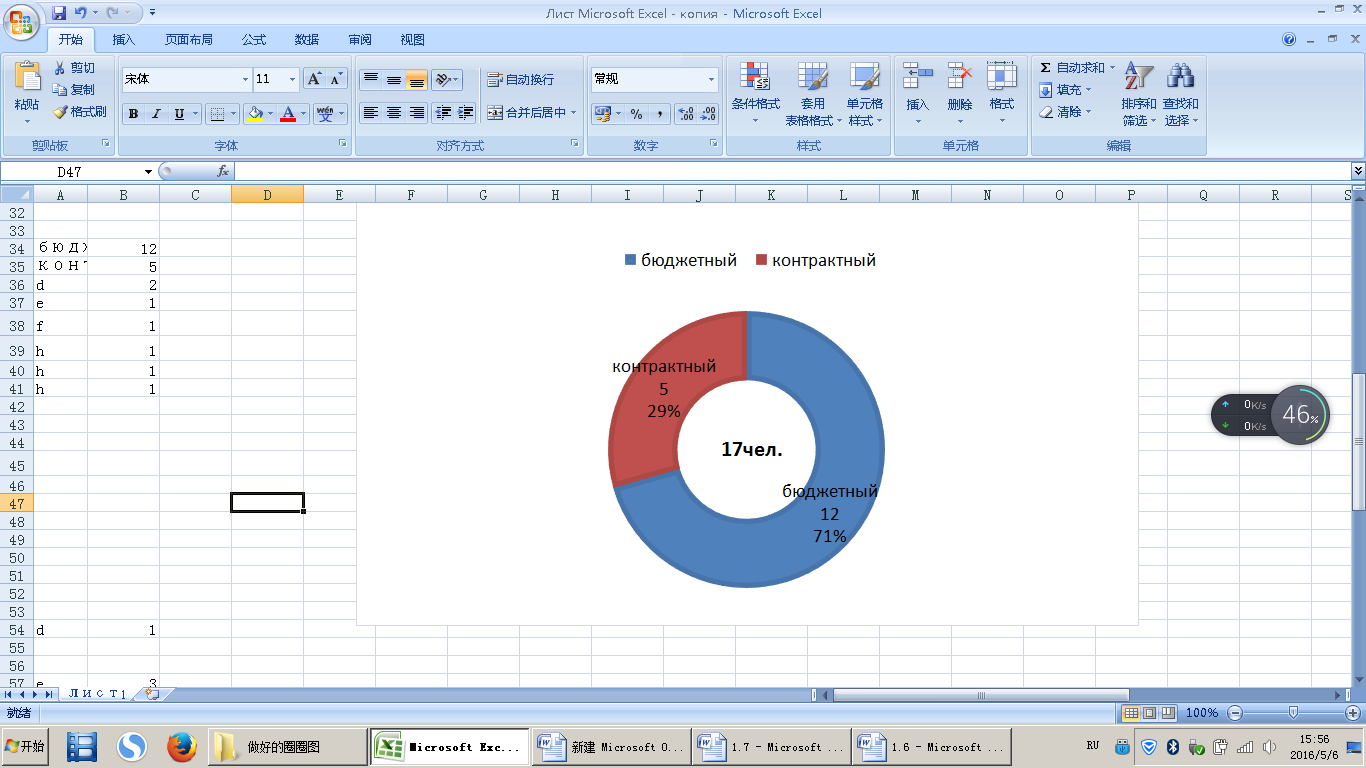 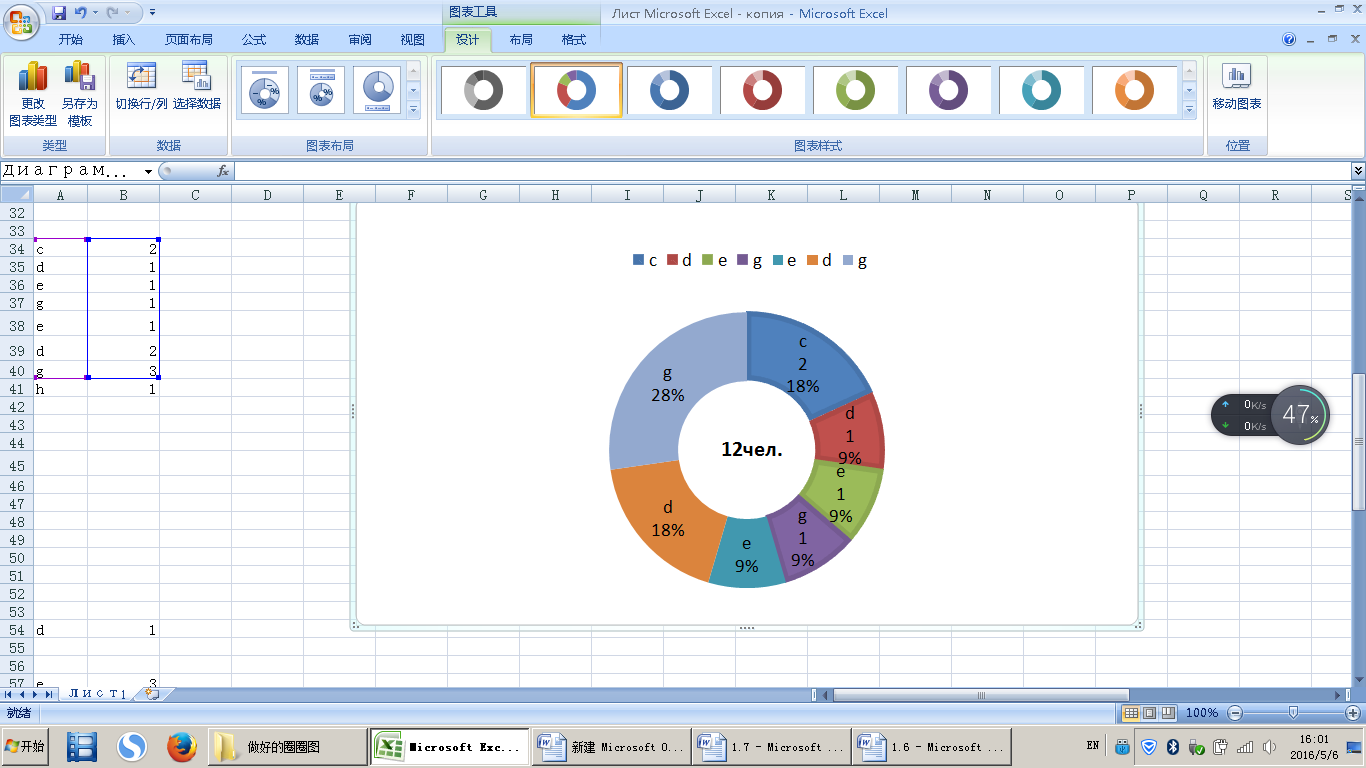 a.Пекинский Университетb.Северо-восточный Университет лесного хозяйстваc.Северо-восточный педагогический Университетd.Синьцзянский Университетe.Выпусник юго-западного нефтяного Университетf.Цилинский педагогический Университетg.ИВШЖиМКh.Дальневосточный государственный Университет1.8 Где Вы получили информации о нашем магистратуре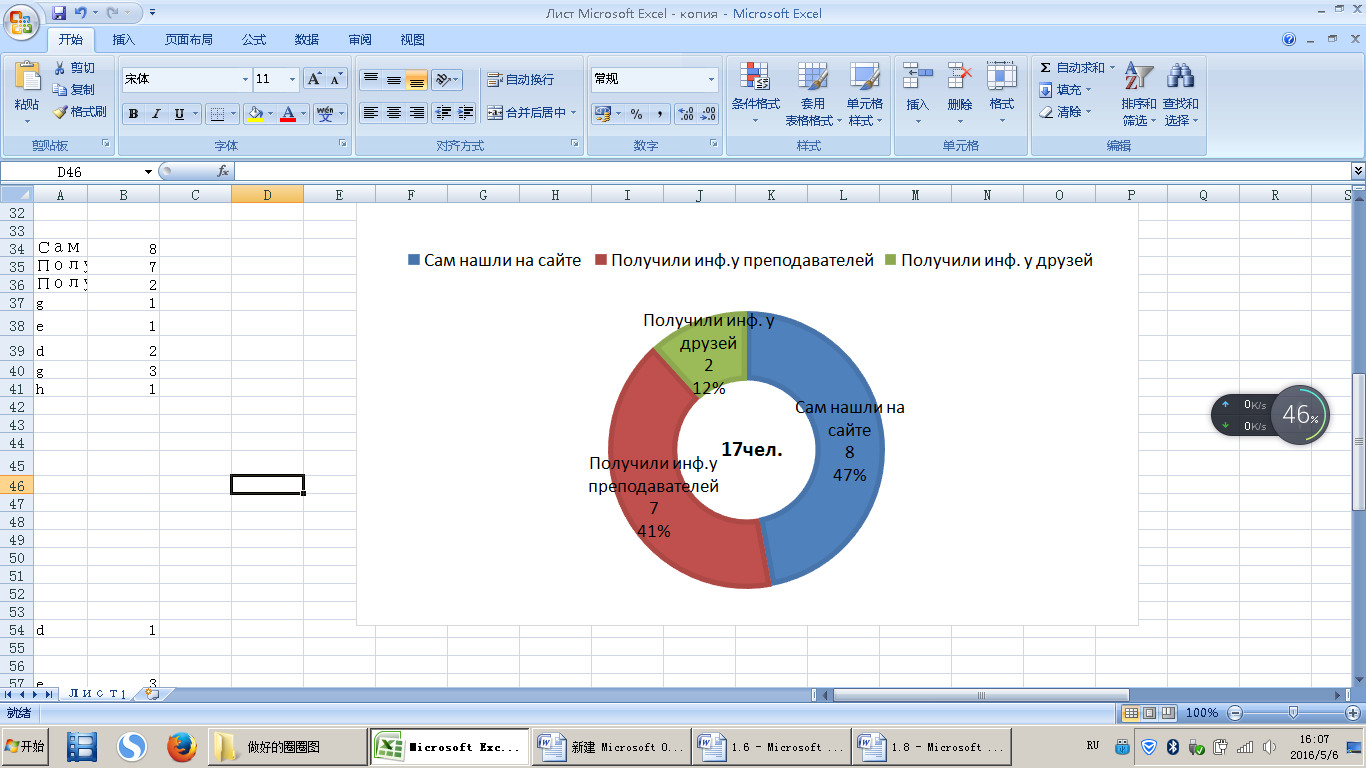 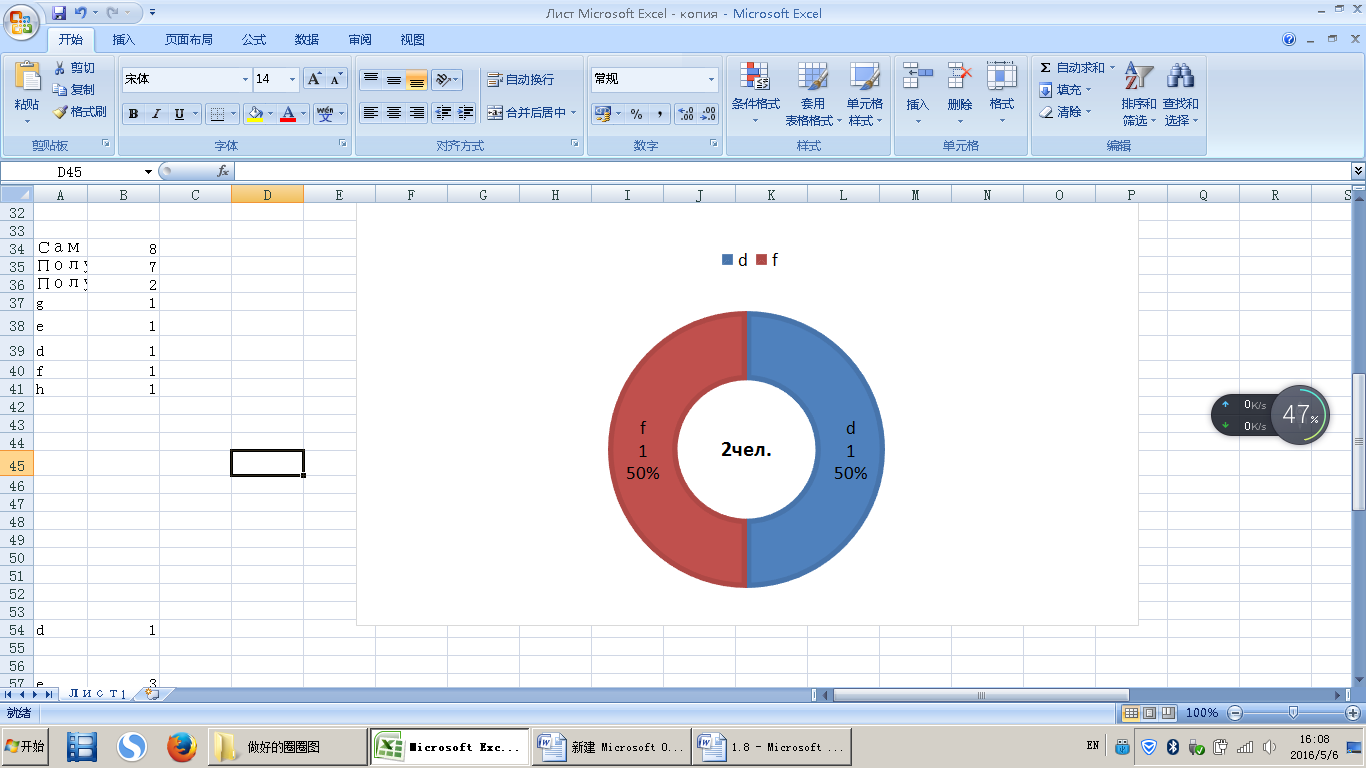 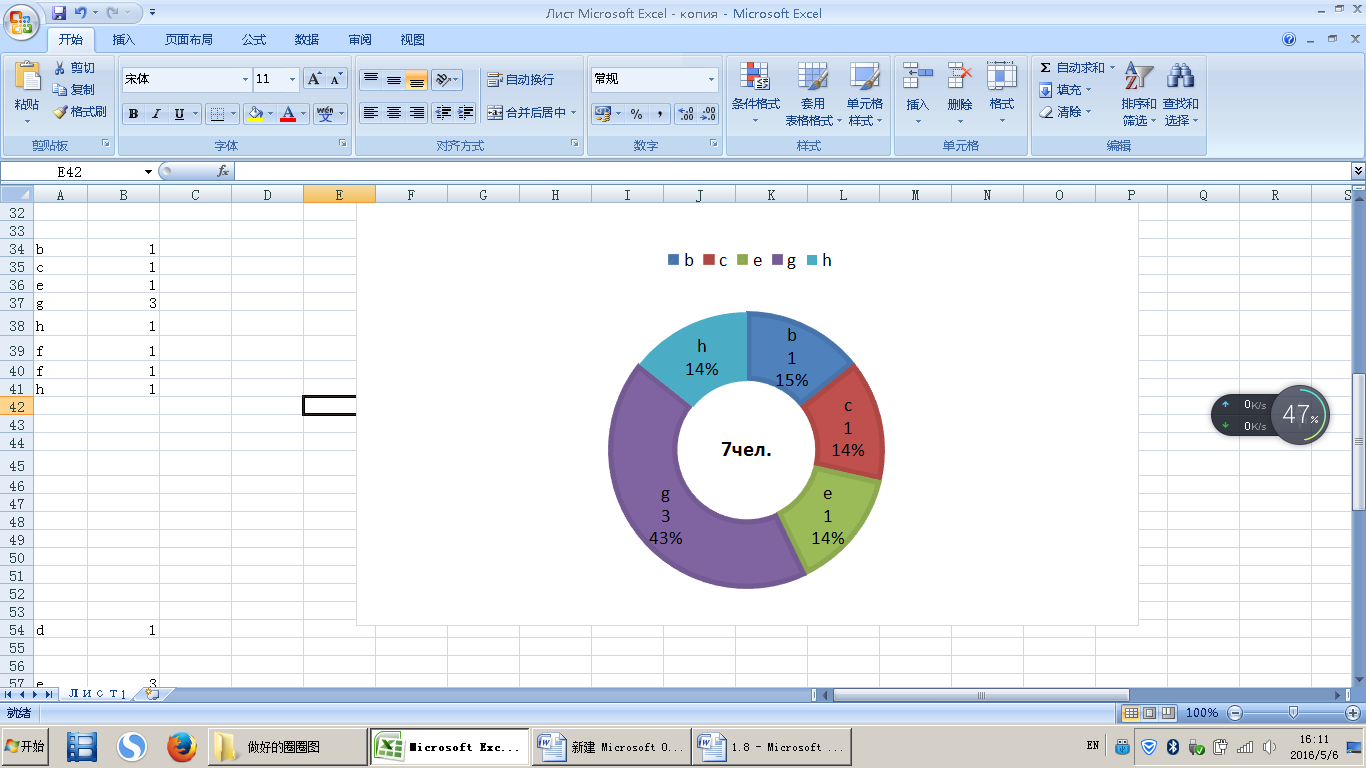 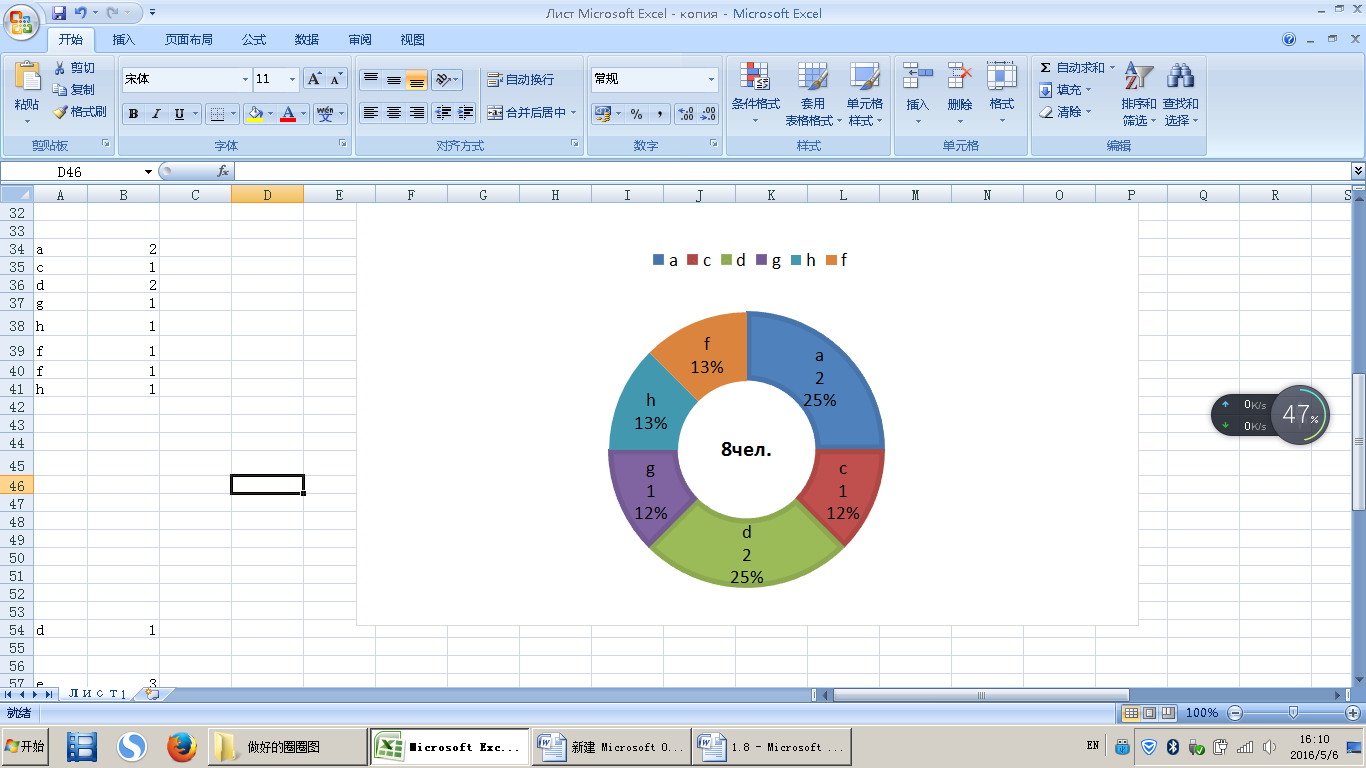 a.Пекинский Университетb.Северо-восточный Университет лесного хозяйстваc.Северо-восточный педагогический Университетd.Синьцзянский Университетe.Выпусник юго-западного нефтяного Университетf.Цилинский педагогический Университетg.ИВШЖиМКh.Дальневосточный государственный Университет2.1 Какой вуз Вы закончили до поступлении в магистратуру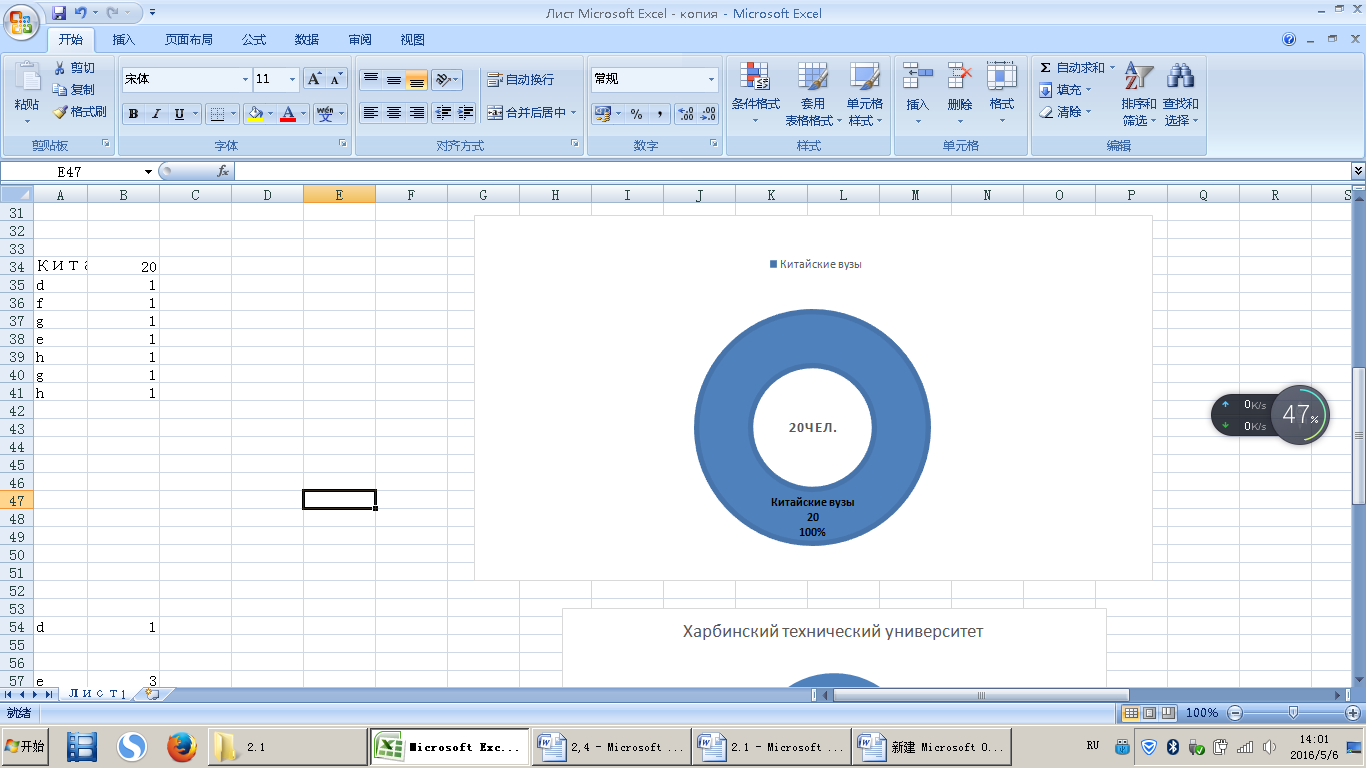 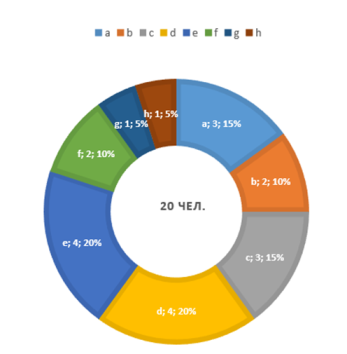 а:Анхуэйский университетb:Тяньцзинский университетc: Тяньцзинский педагогический университетd:Харбинский технический университетt:Выпусник юго-западного университетf:Синьцзянский университетg:Северо-восточный университетh:Харбинский университет2.2 Покакой специальности Вы закончили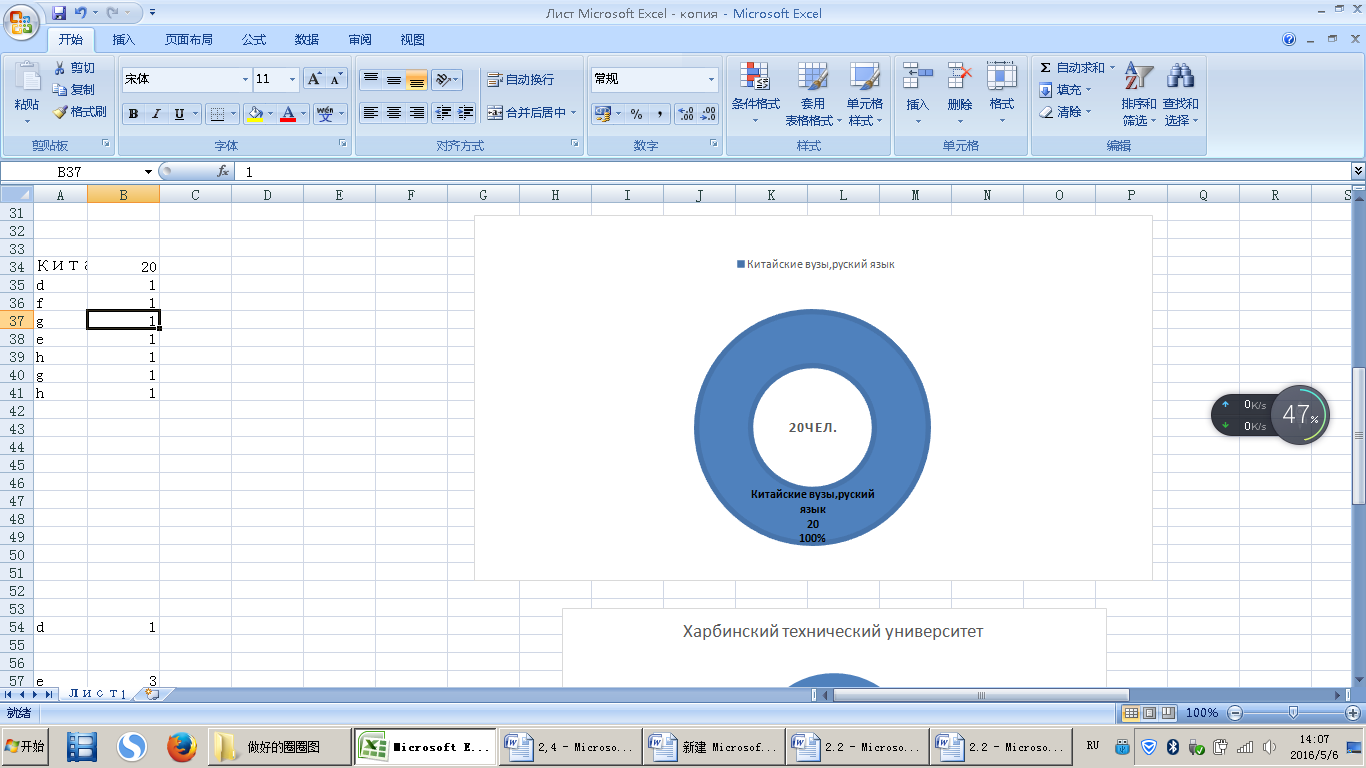 а:Анхуэйский университетb:Тяньцзинский университетc: Тяньцзинский педагогический университетd:Харбинский технический университетt:Выпусник юго-западного университетf:Синьцзянский университетg:Северо-восточный университетh:Харбинский университет2.3 Почему Вы принели решение о поступлении в магистратуру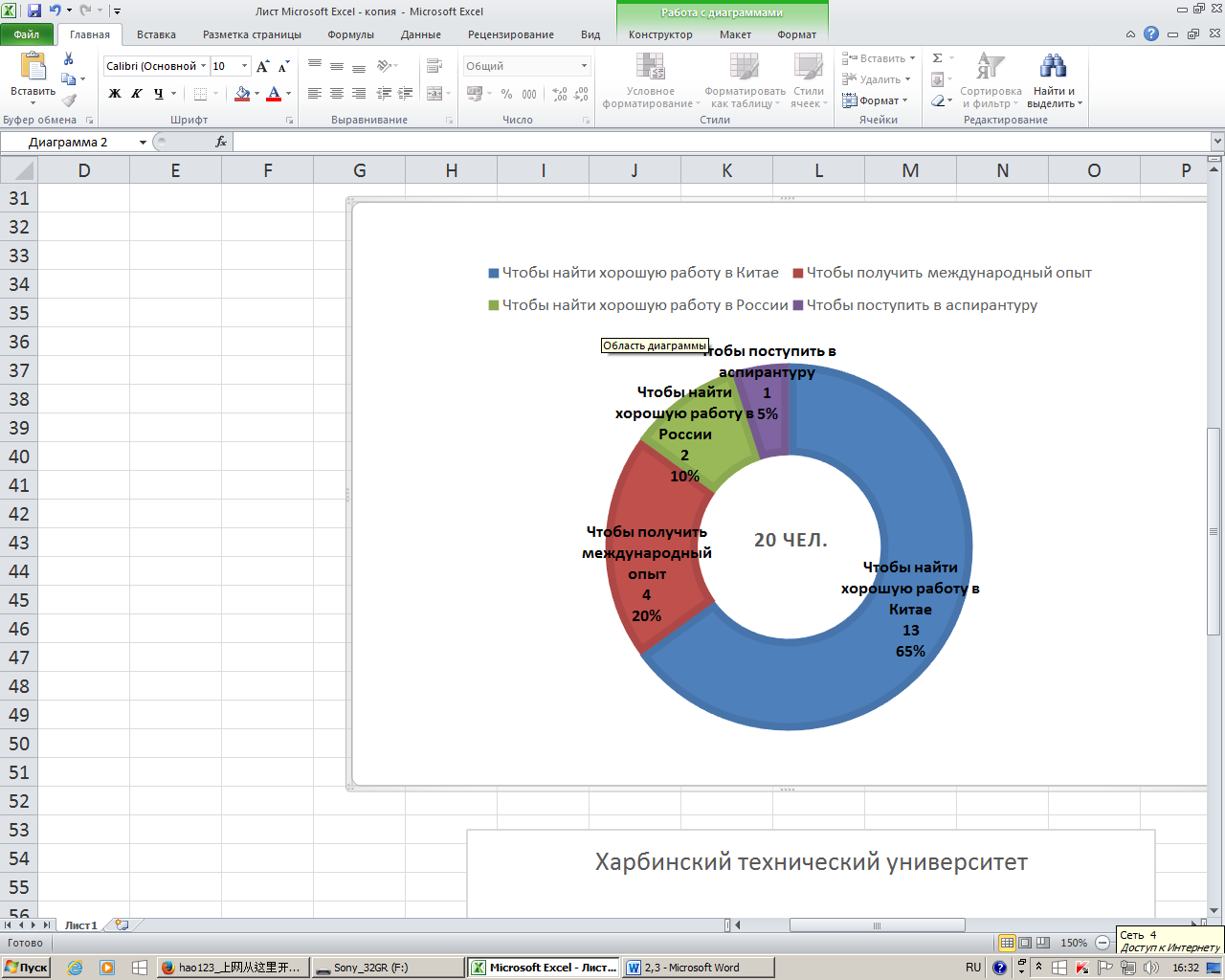 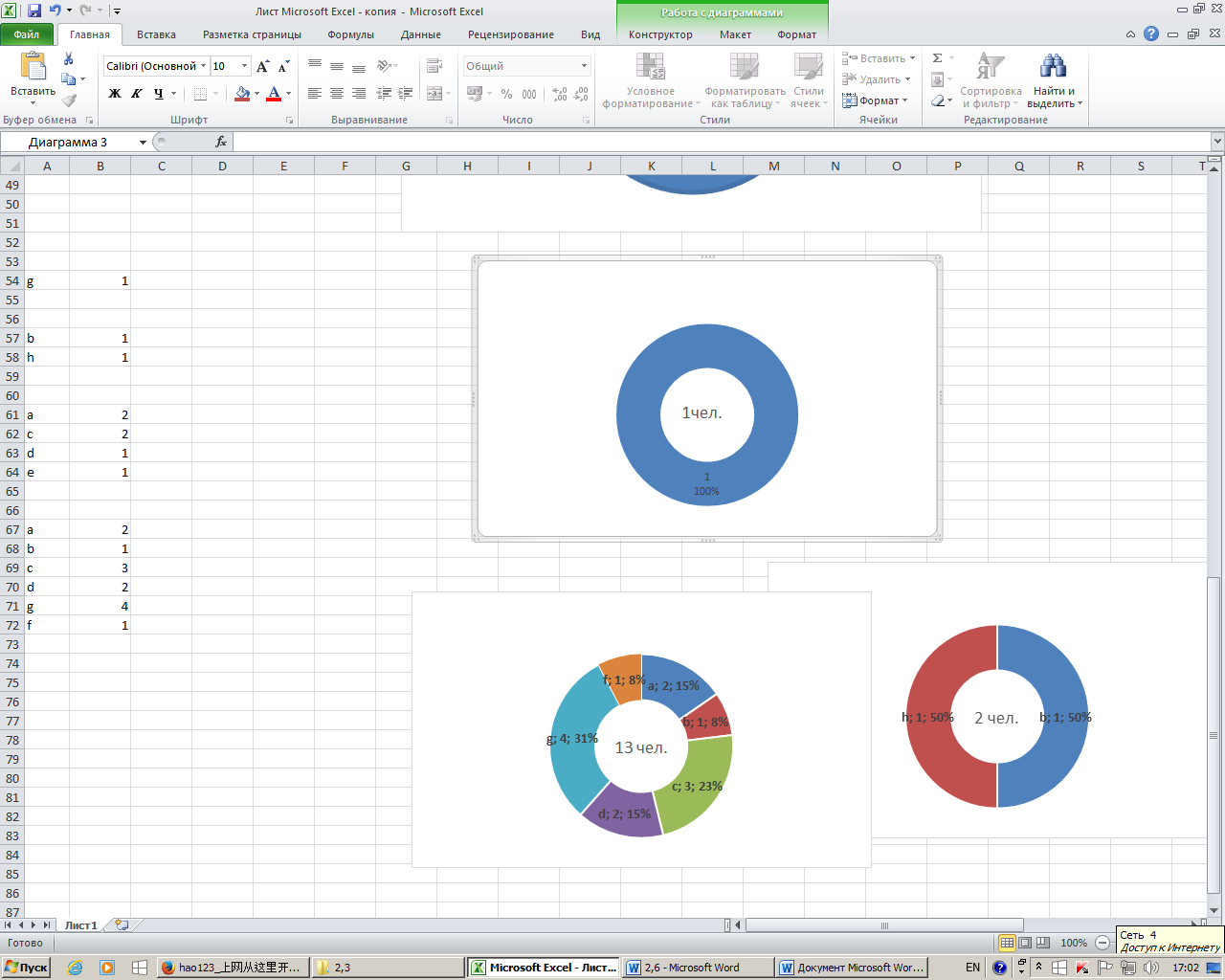 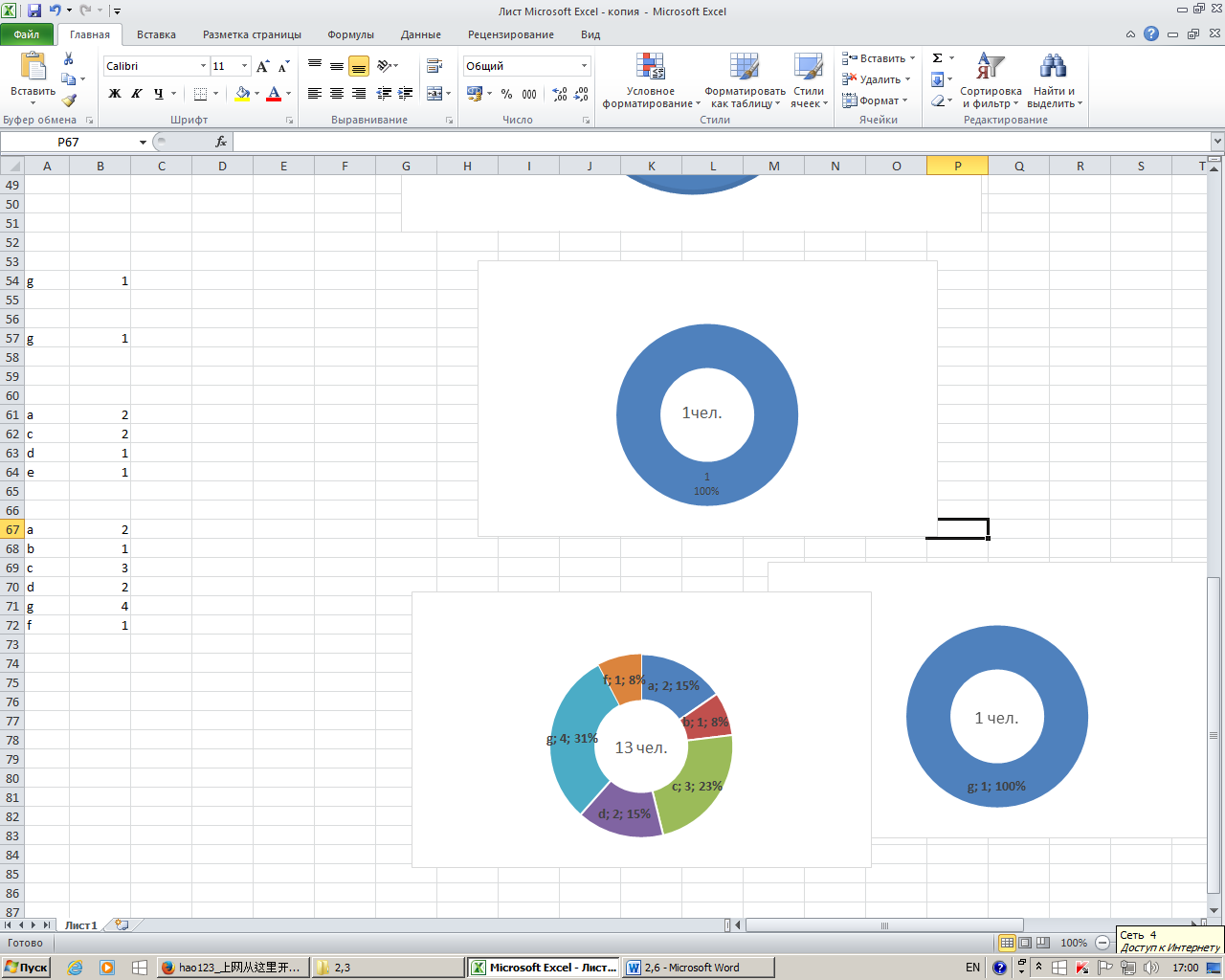 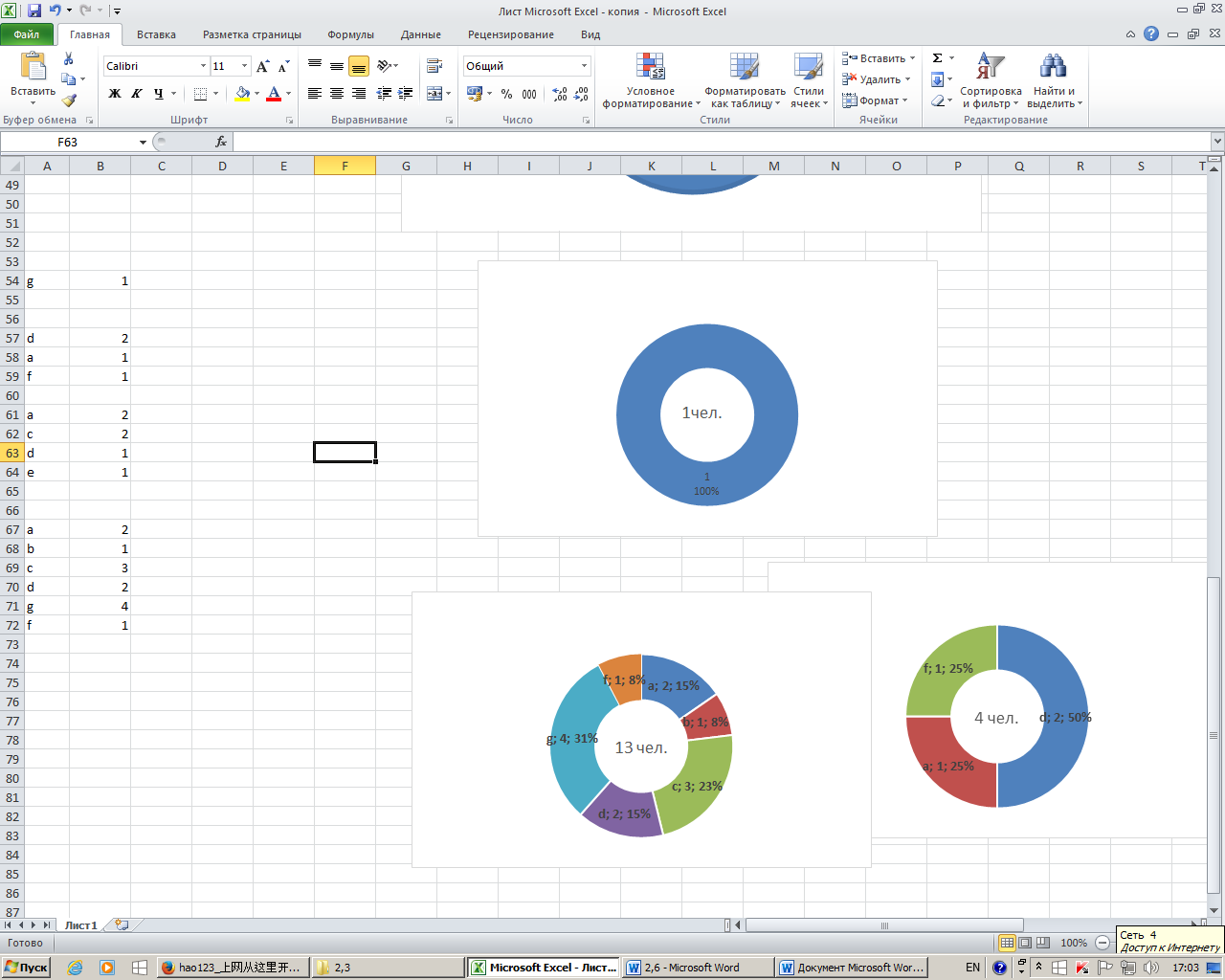 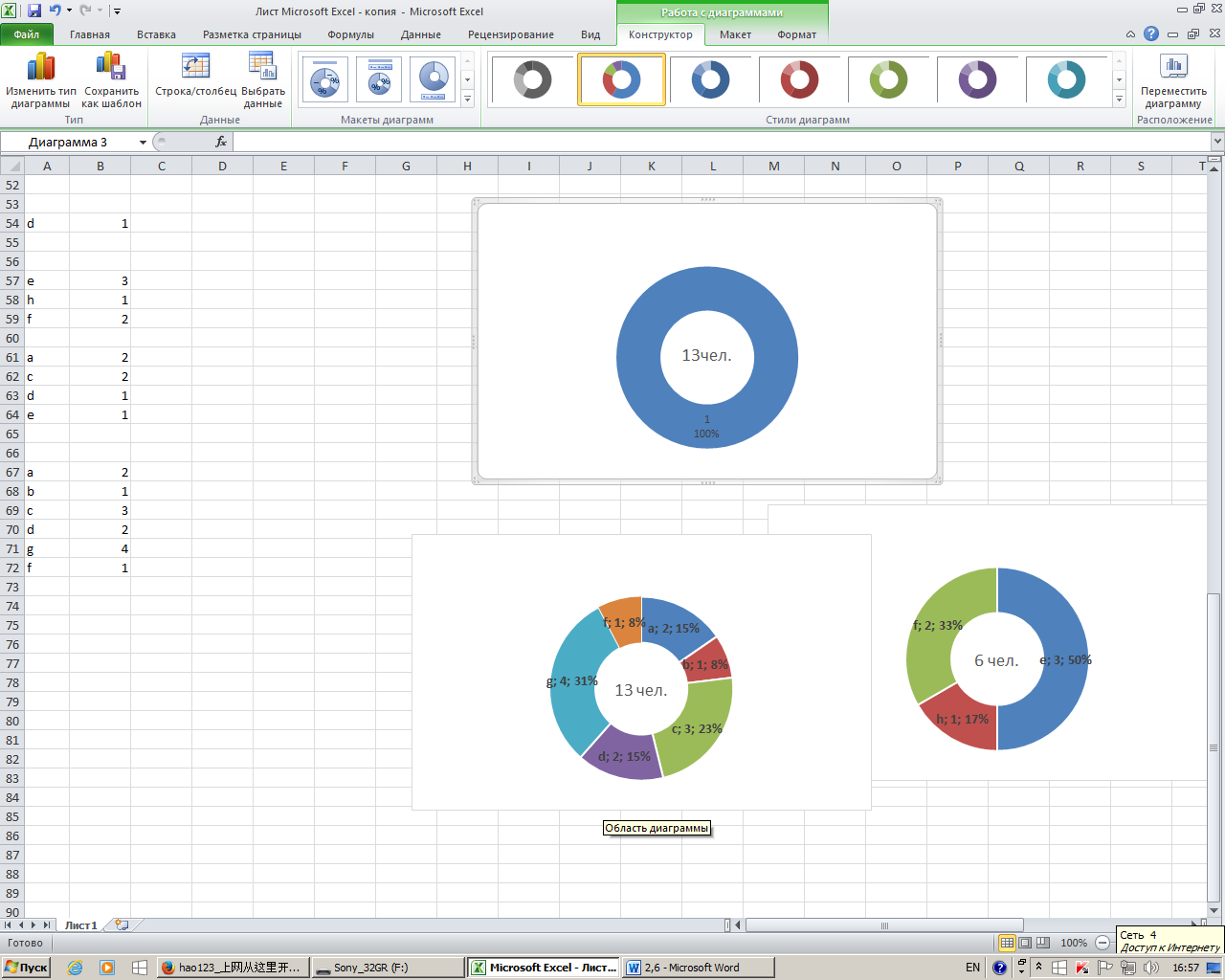 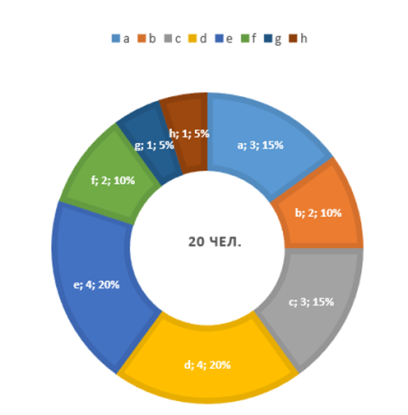 а:Анхуэйский университетb:Тяньцзинский университетc: Тяньцзинский педагогический университетd:Харбинский технический университетt:Выпусник юго-западного университетf:Синьцзянский университетg:Северо-восточный университетh:Харбинский университет2.4 Почему принели решение поступить в нашем магистратуру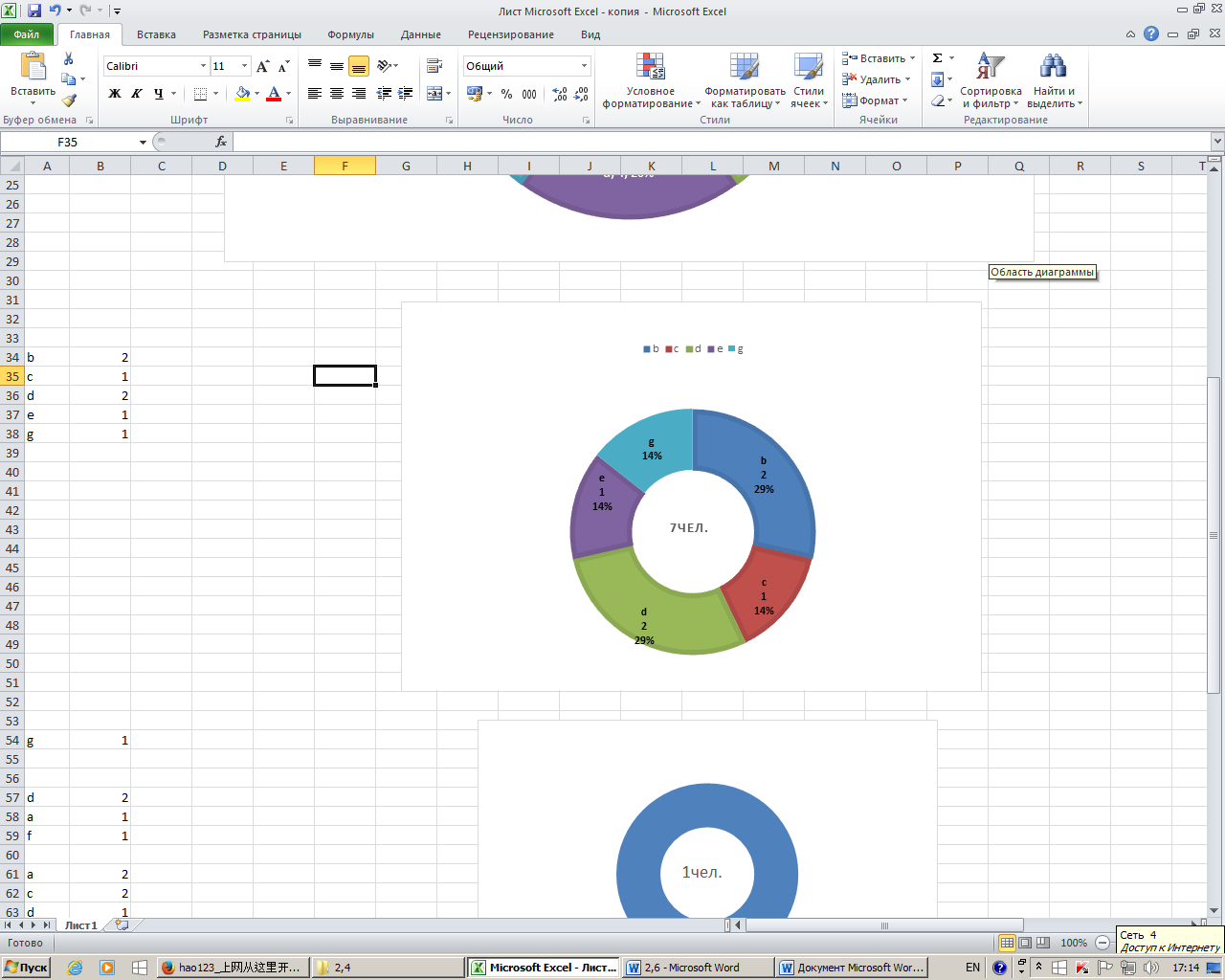 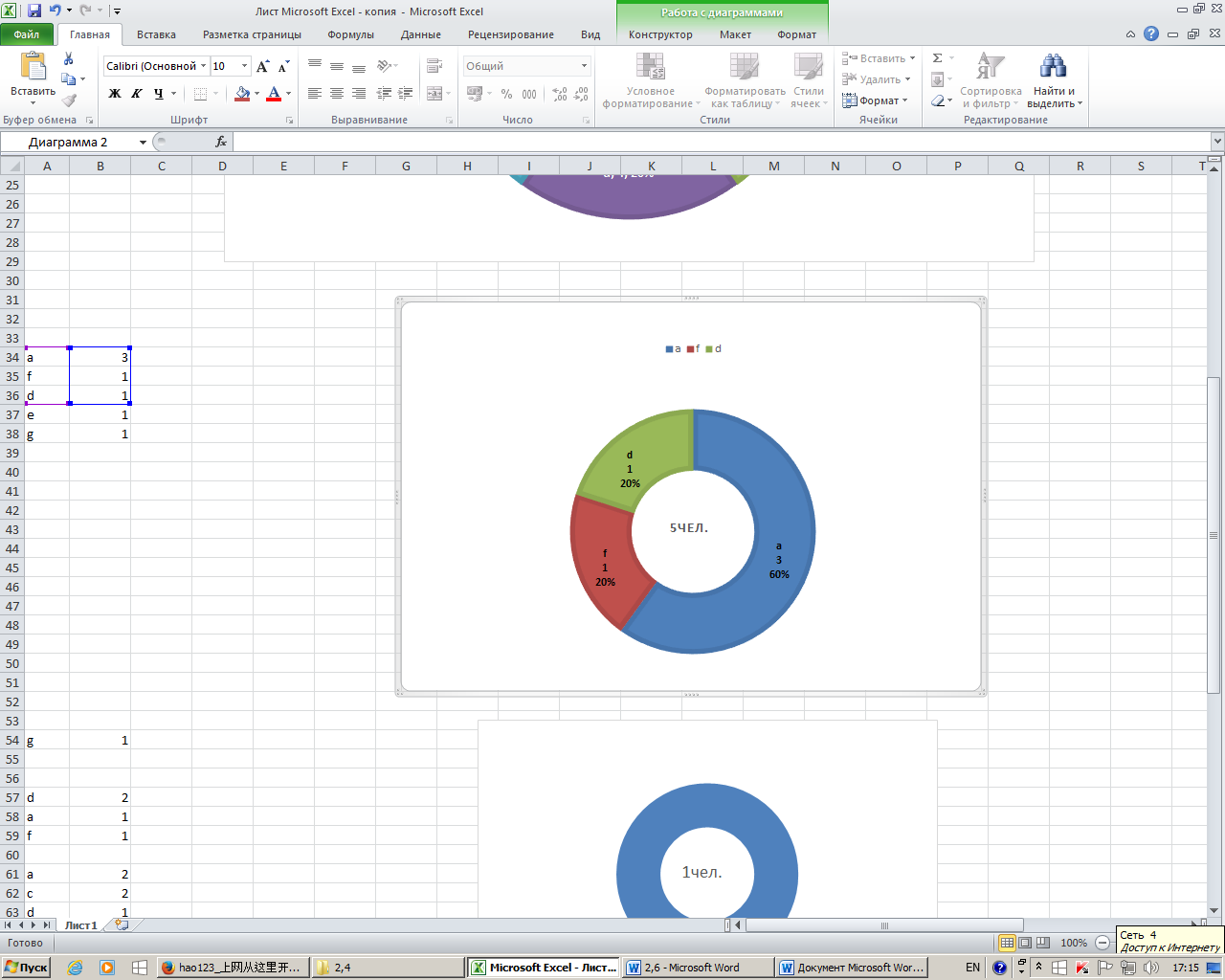 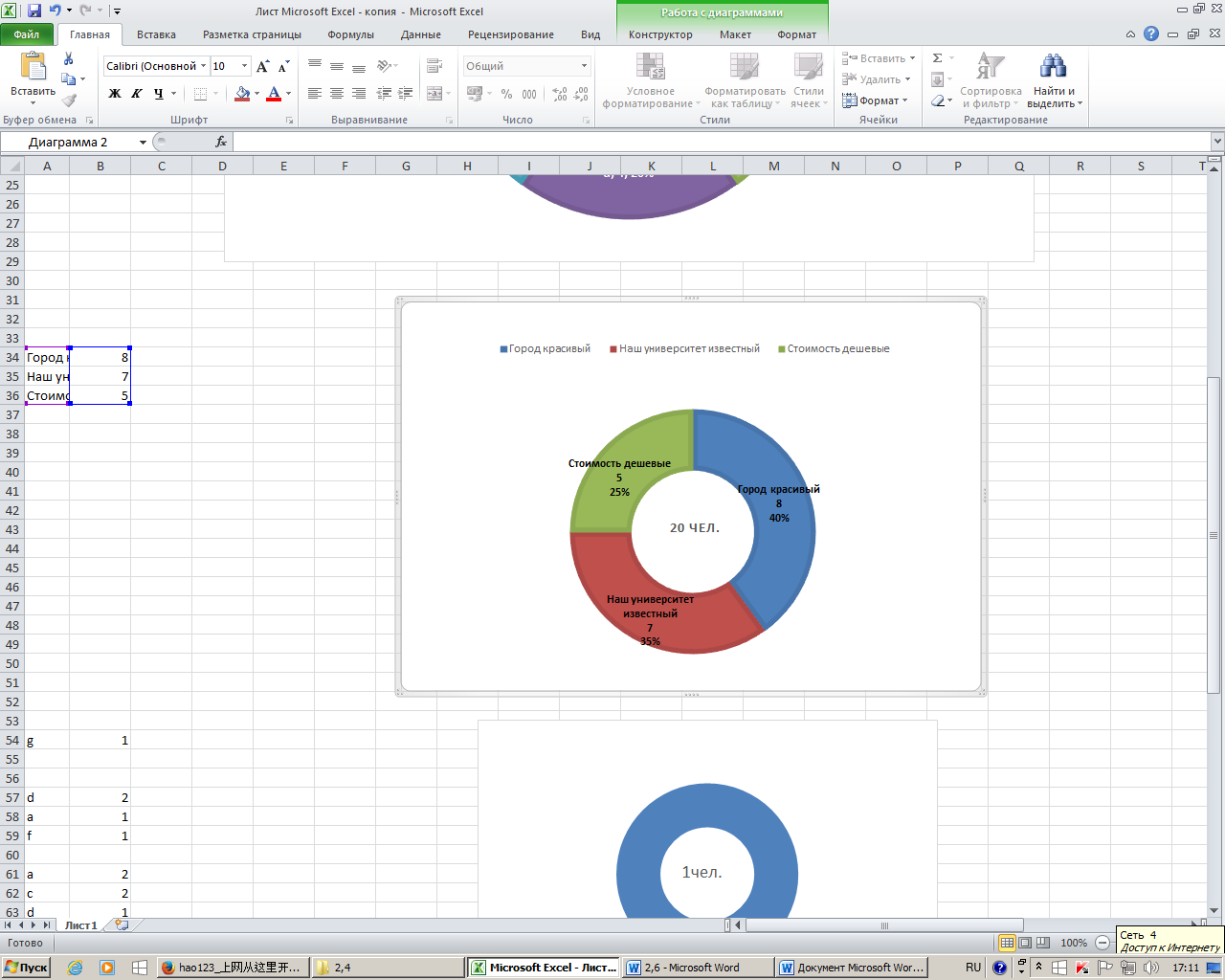 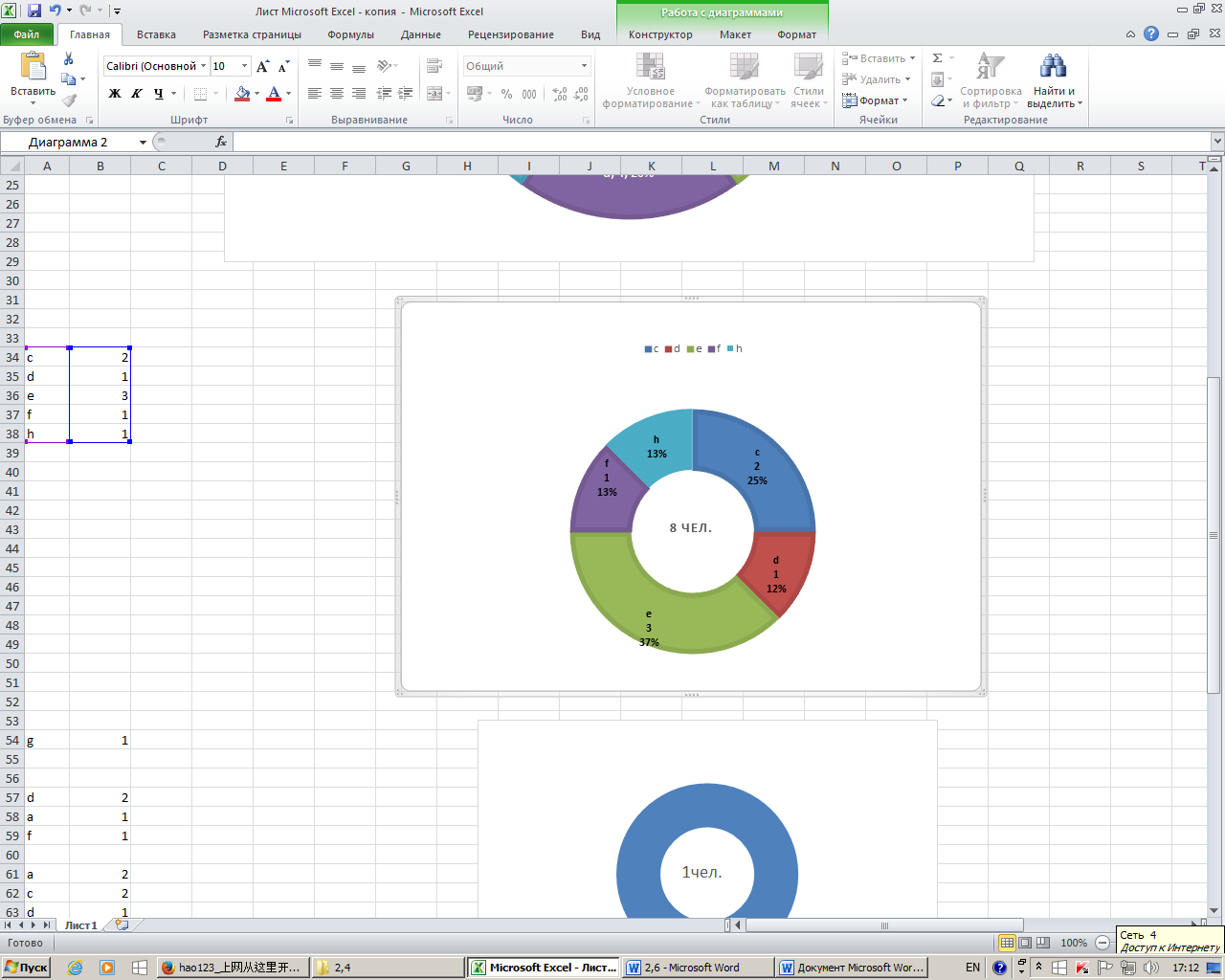 а:Анхуэйский университетb:Тяньцзинский университетc: Тяньцзинский педагогический университетd:Харбинский технический университетt:Выпусник юго-западного университетf:Синьцзянский университетg:Северо-восточный университетh:Харбинский университет2.5 Что повлияло на выбор наш магистратура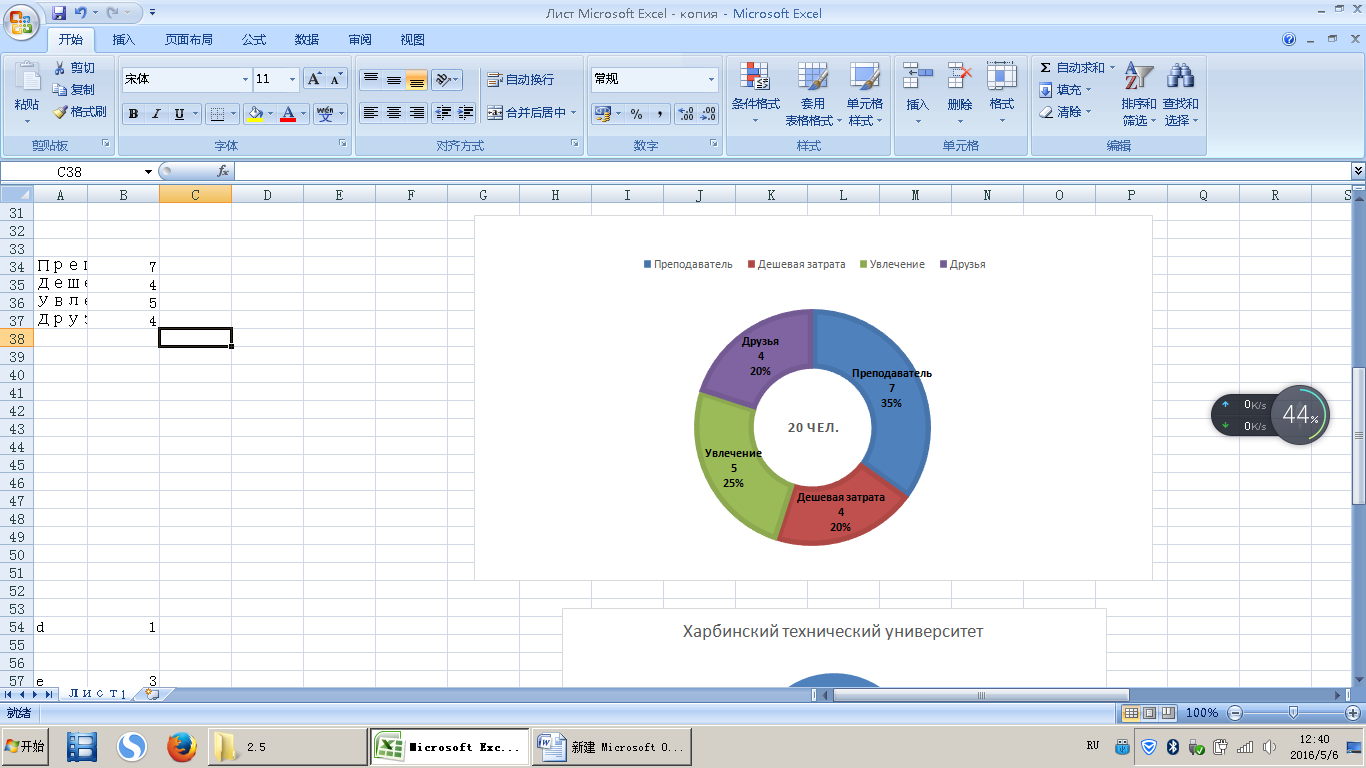 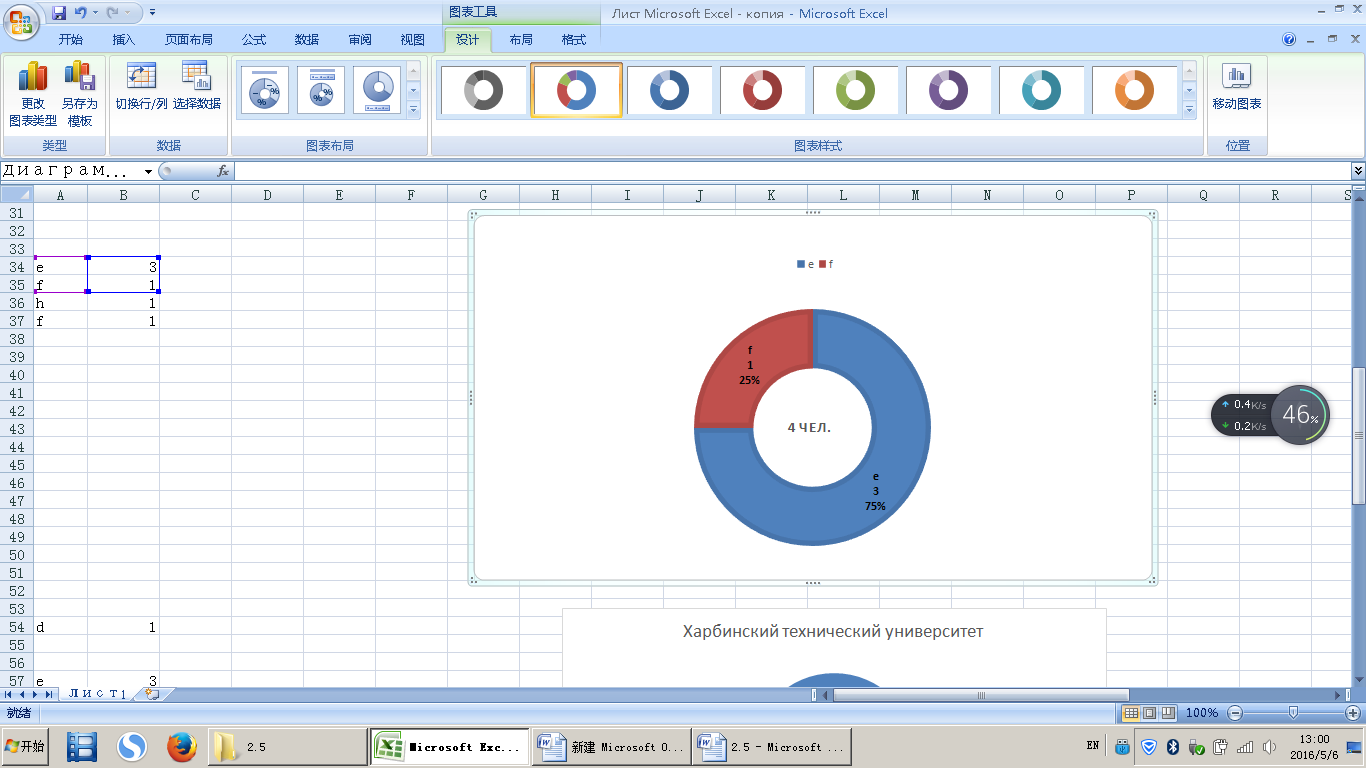 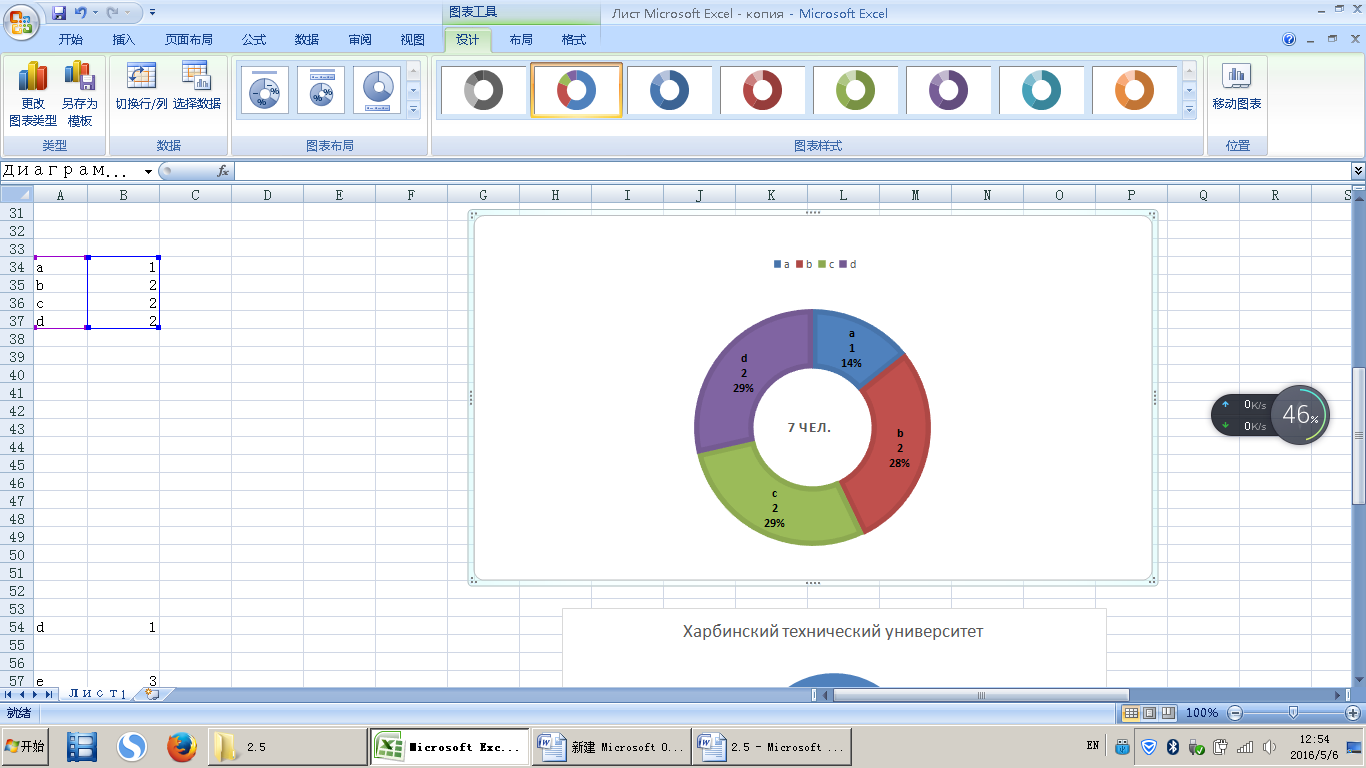 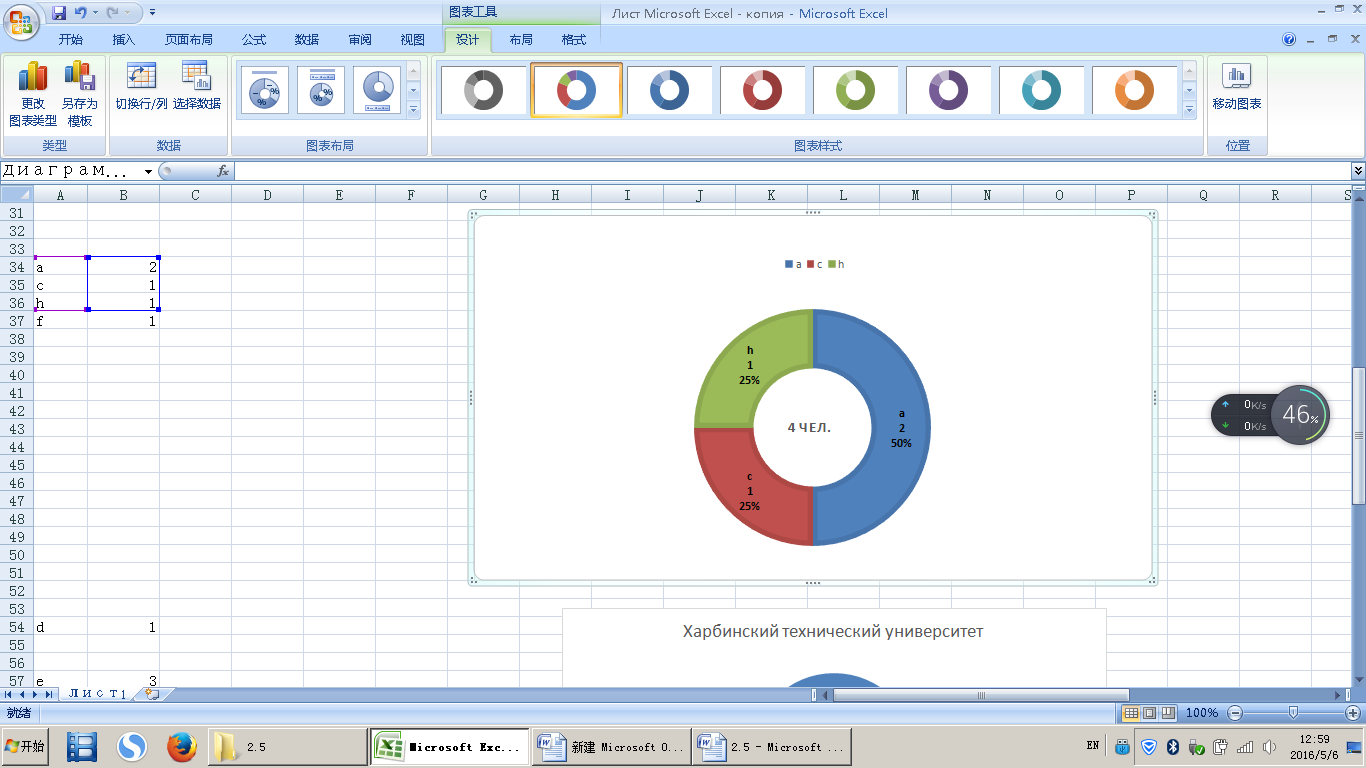 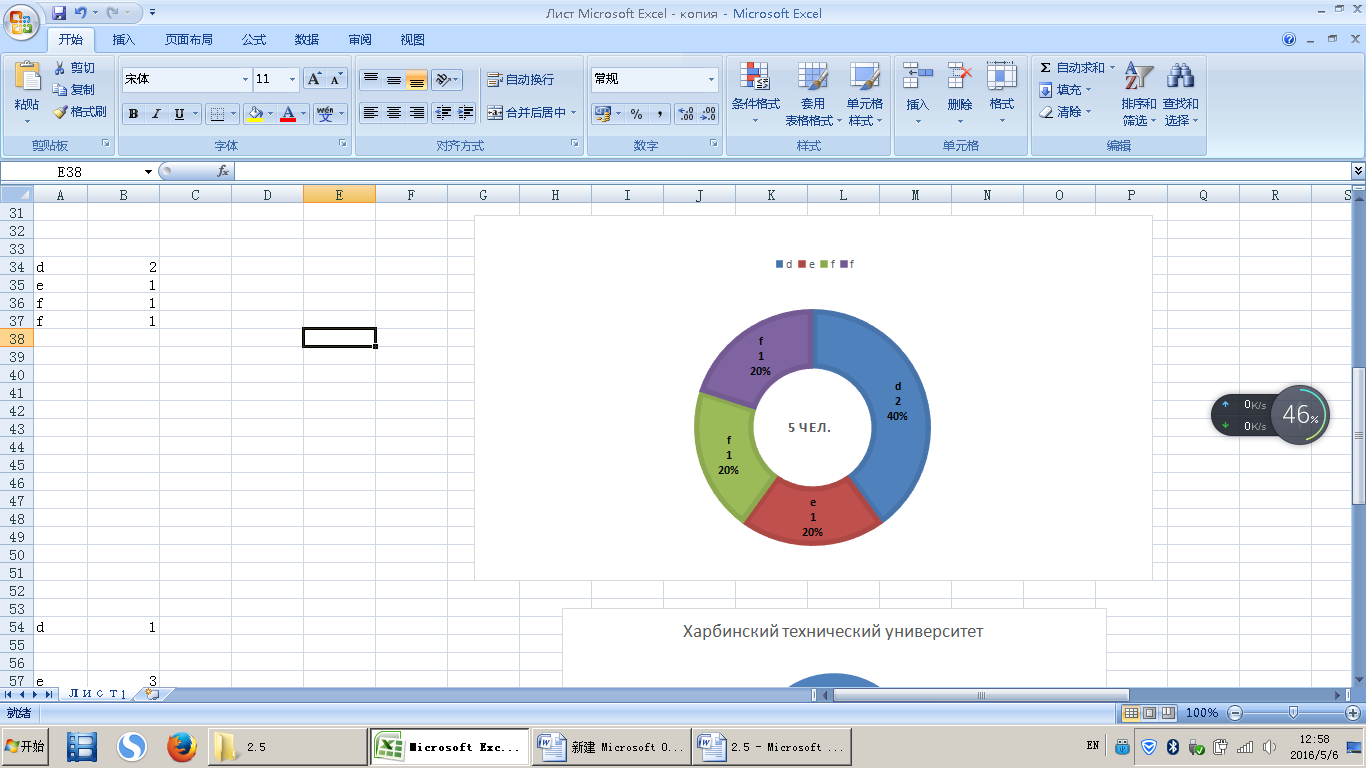 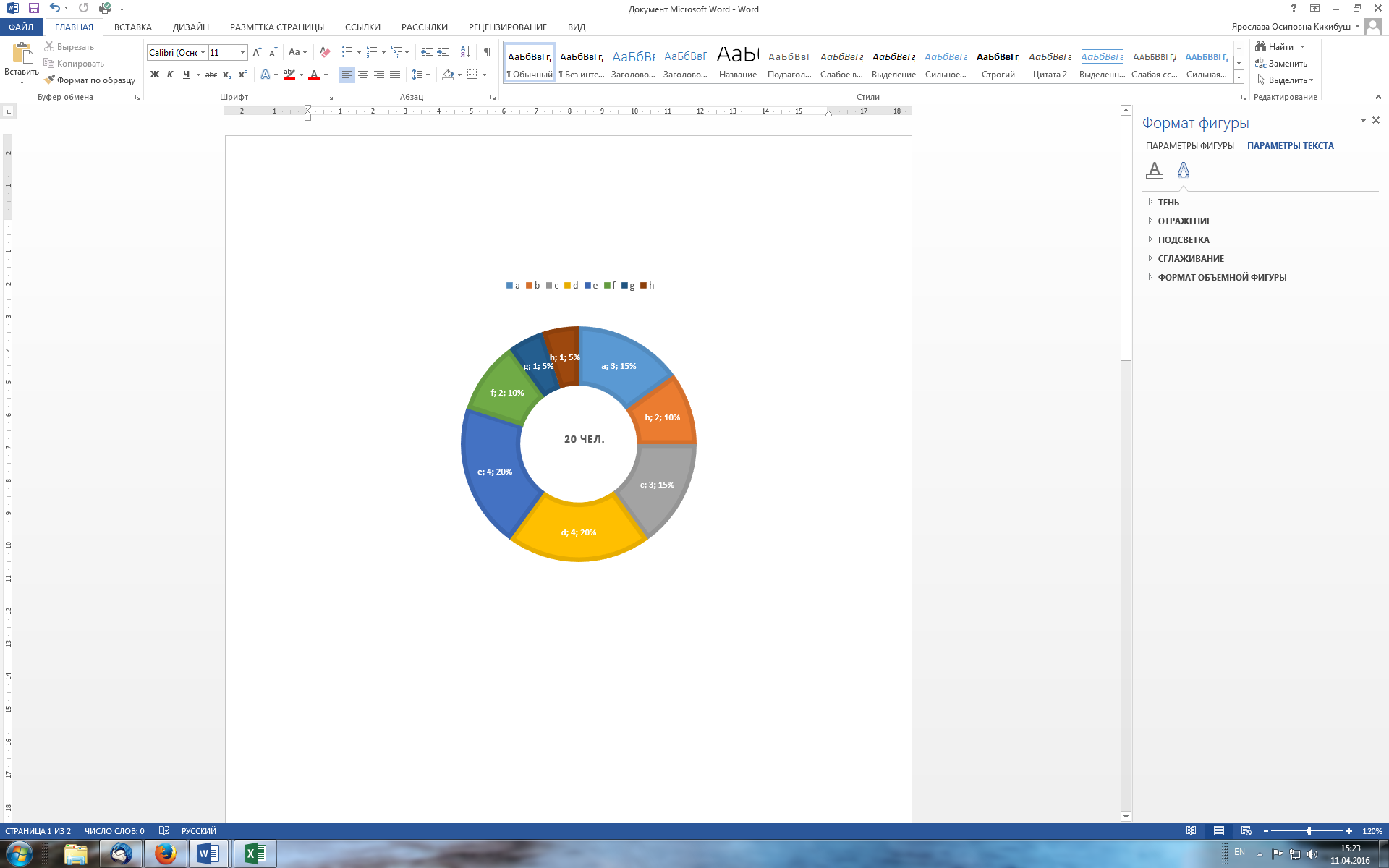 а:Анхуэйский университетb:Тяньцзинский университетc: Тяньцзинский педагогический университетd:Харбинский технический университетt:Выпусник юго-западного университетf:Синьцзянский университетg:Северо-восточный университетh:Харбинский университет2.6 Кто оказал помощь в выборе магистратуре и поступление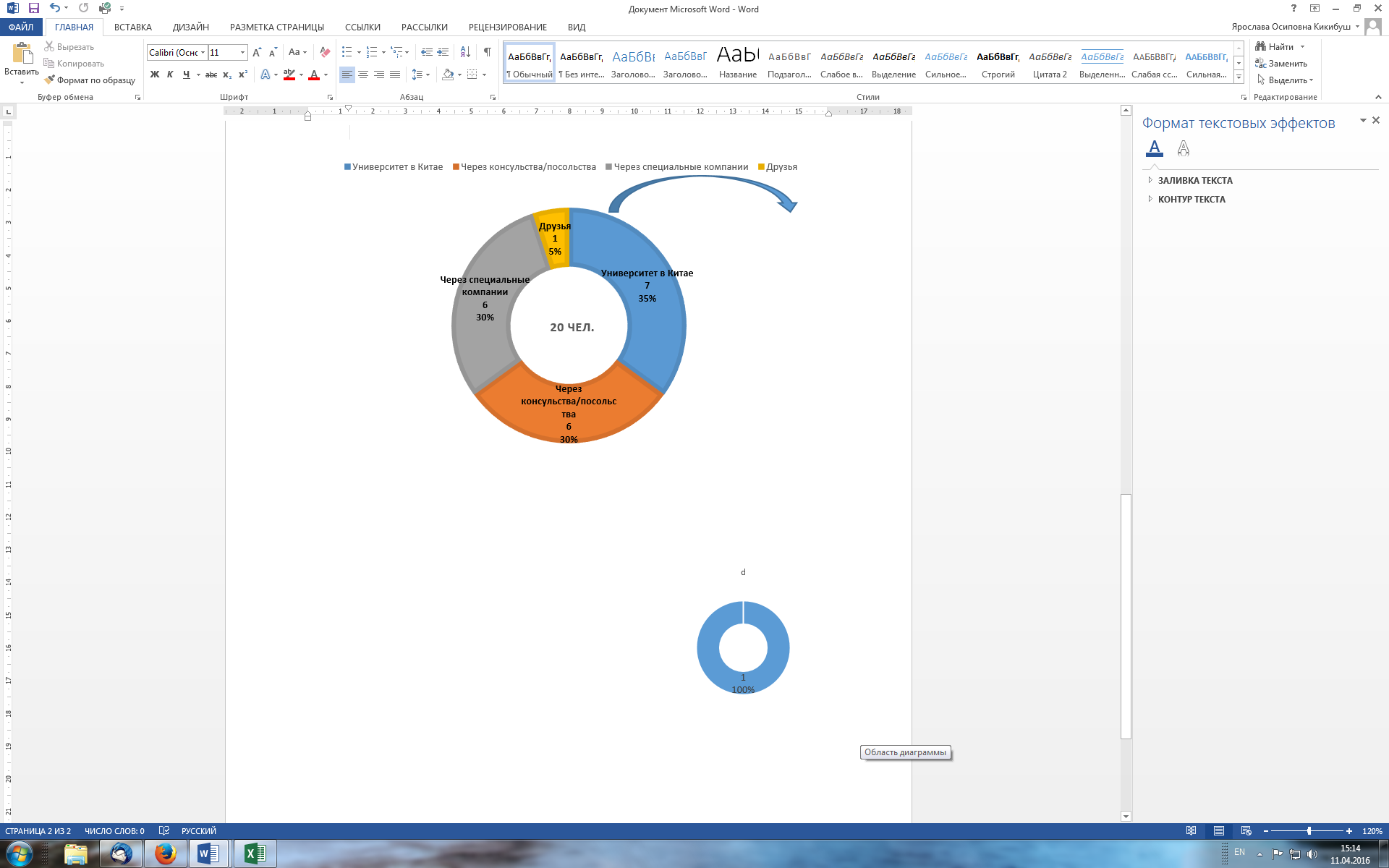 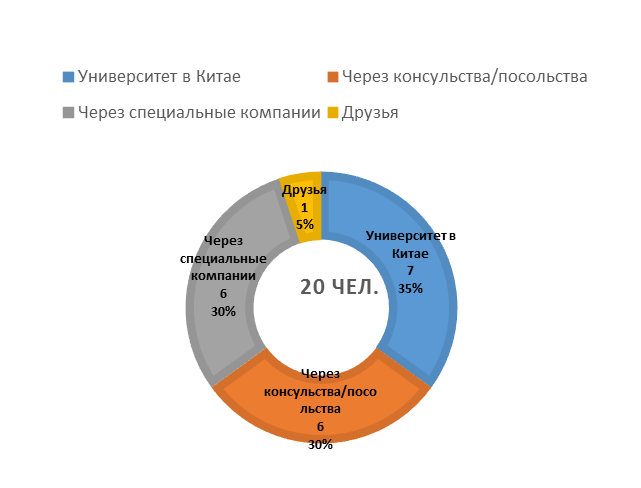 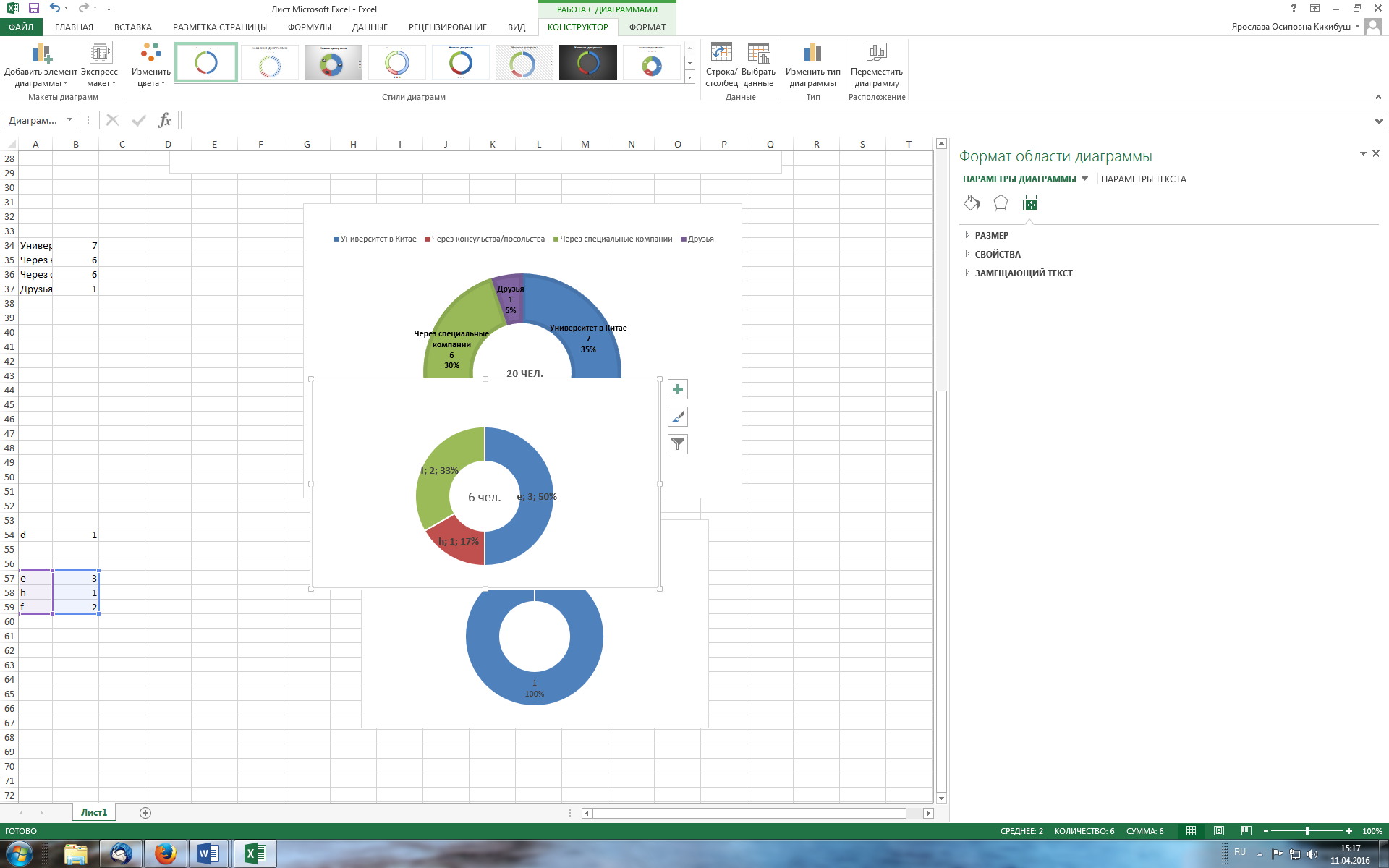 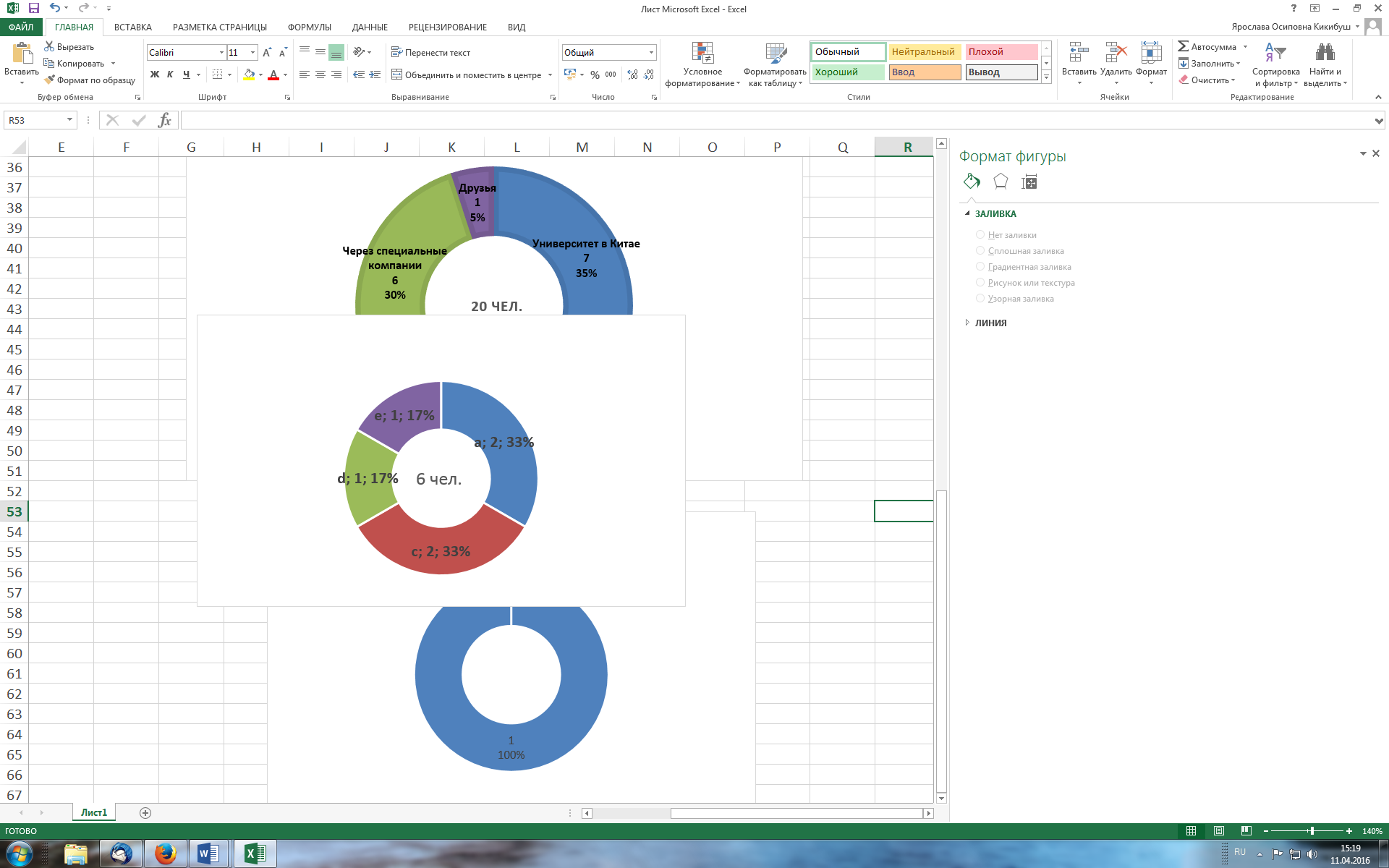 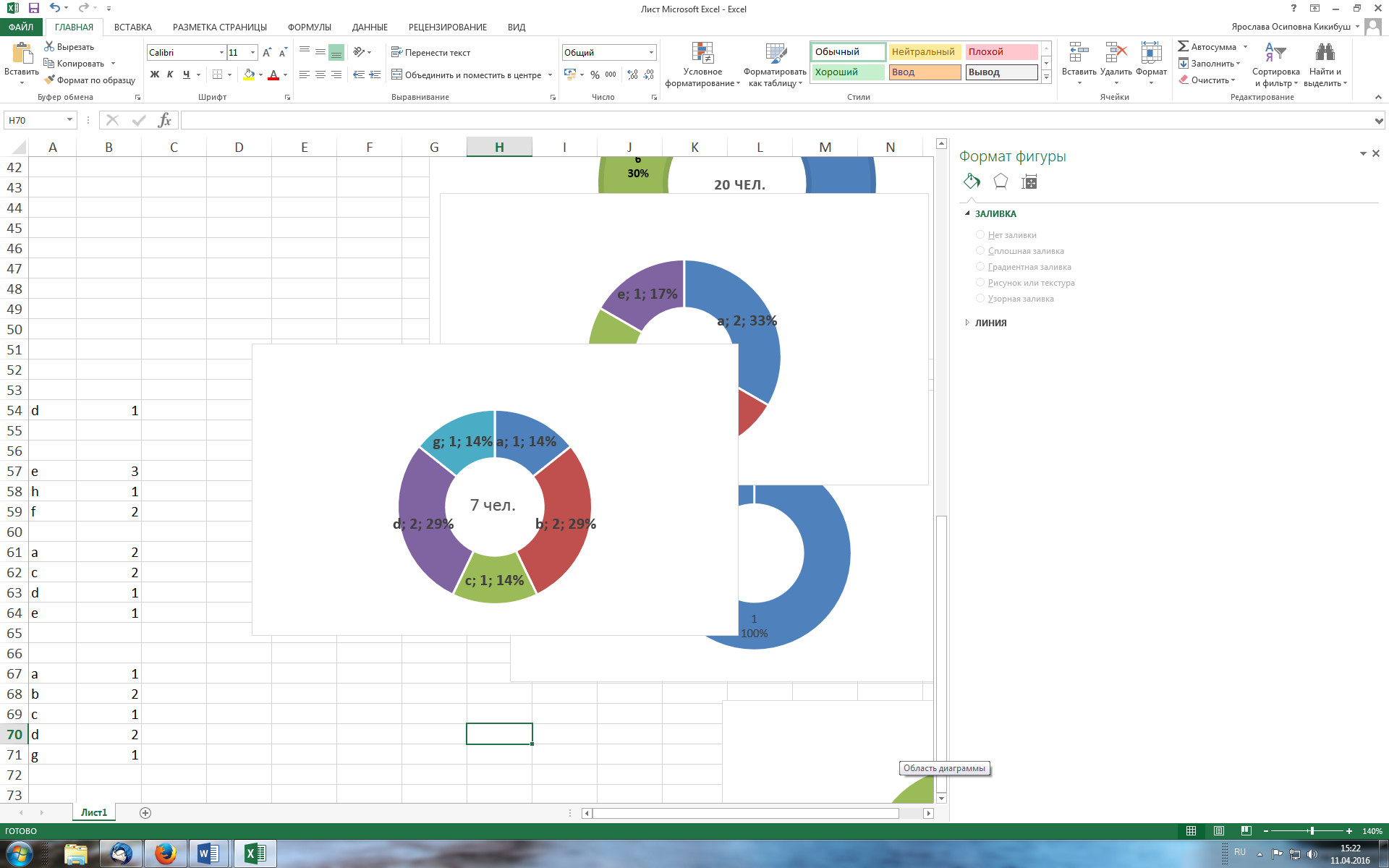 а:Анхуэйский университетb:Тяньцзинский университетc:Тяньцзинский педагогический университетd:Харбинский технический университетe:Выпусник юго-западного университетf:Синьцзянский университетg:Северо-восточный университетh:Харбинский университет2.7 Кто платит за обучения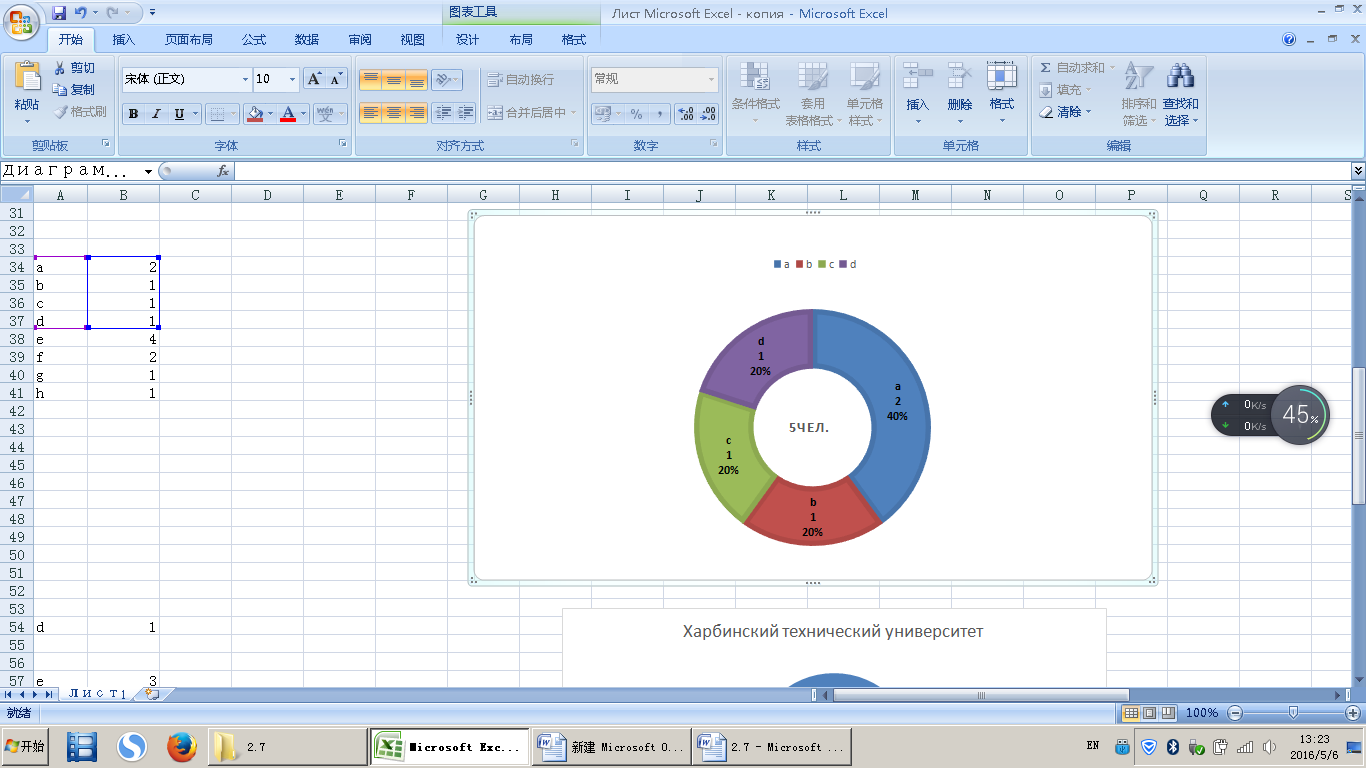 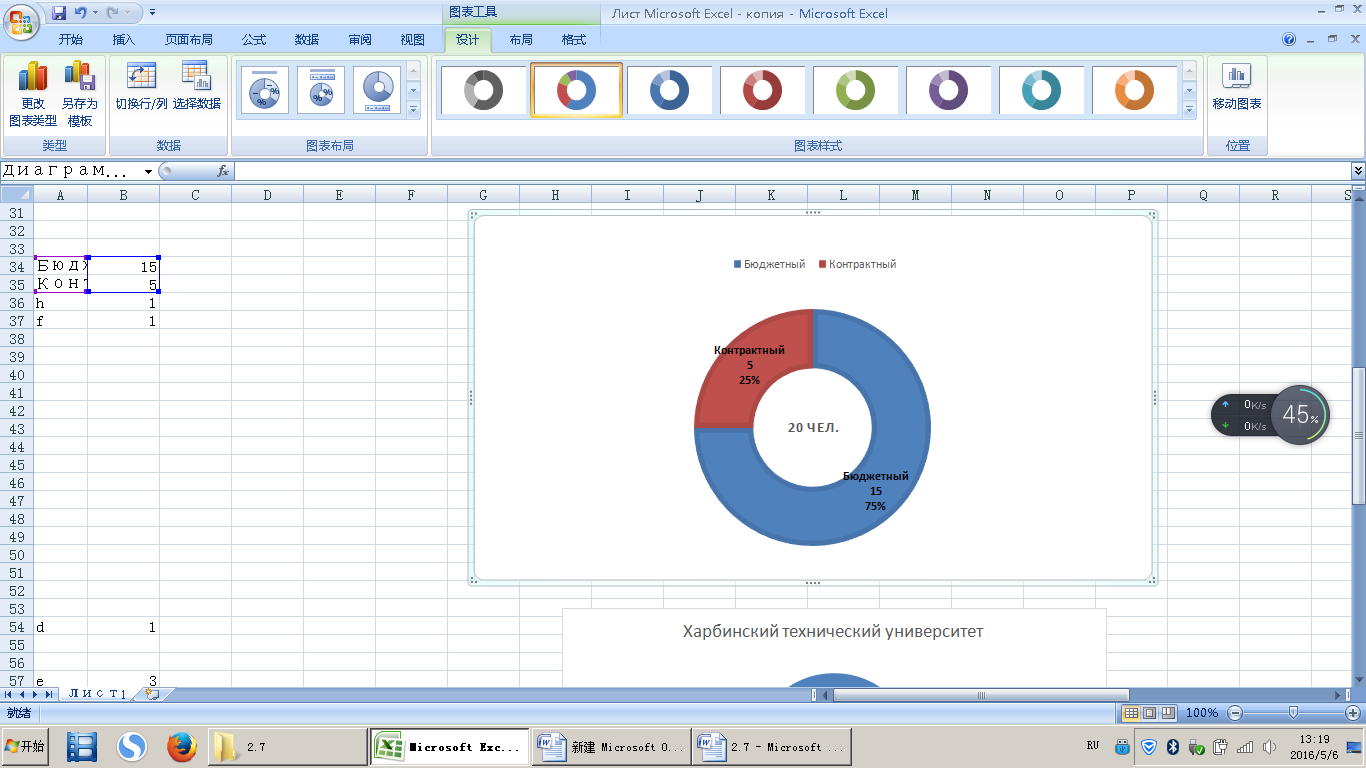 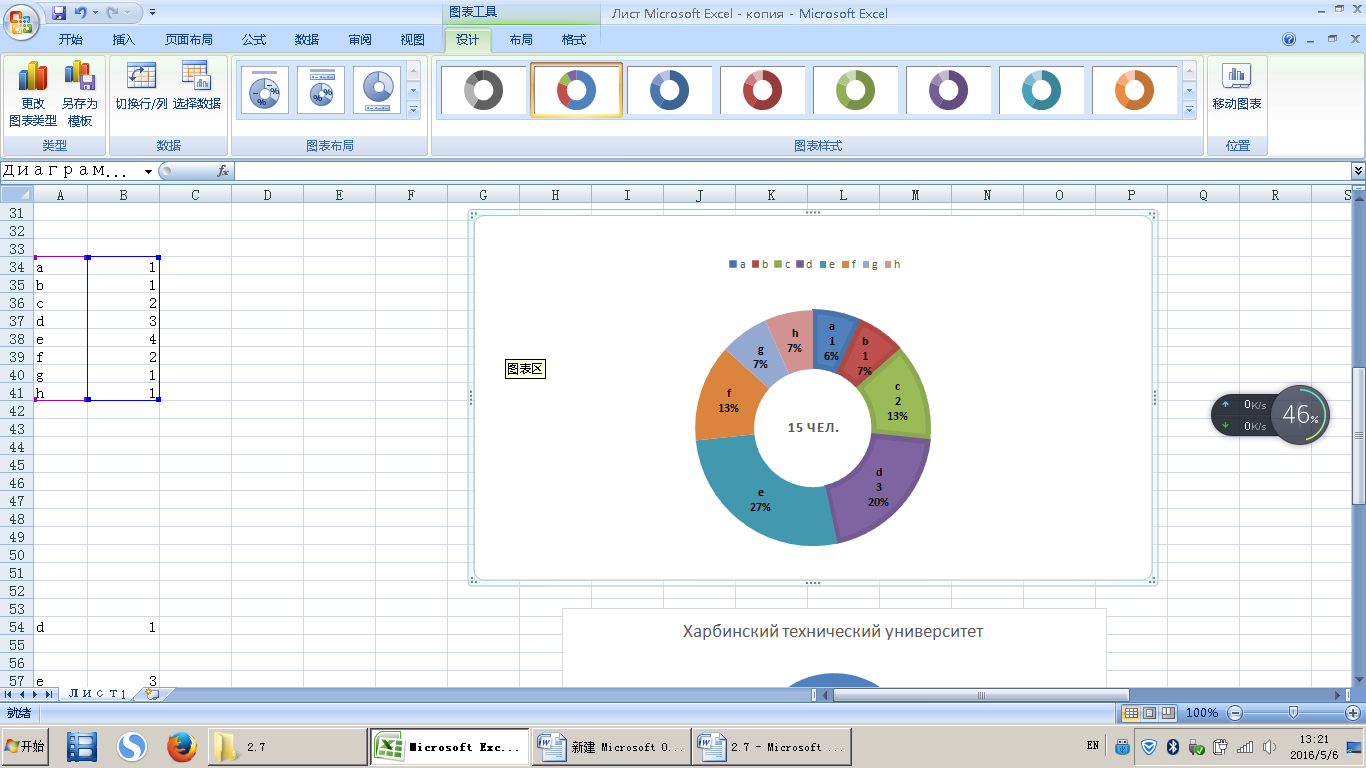 а:Анхуэйский университетb:Тяньцзинский университет            c: Тяньцзинский педагогический университетd:Харбинский технический университетt:Выпусник юго-западного университетf:Синьцзянский университетg:Северо-восточный университетh:Харбинский университет2.8 Где Вы получиль инф. о наших магистратуре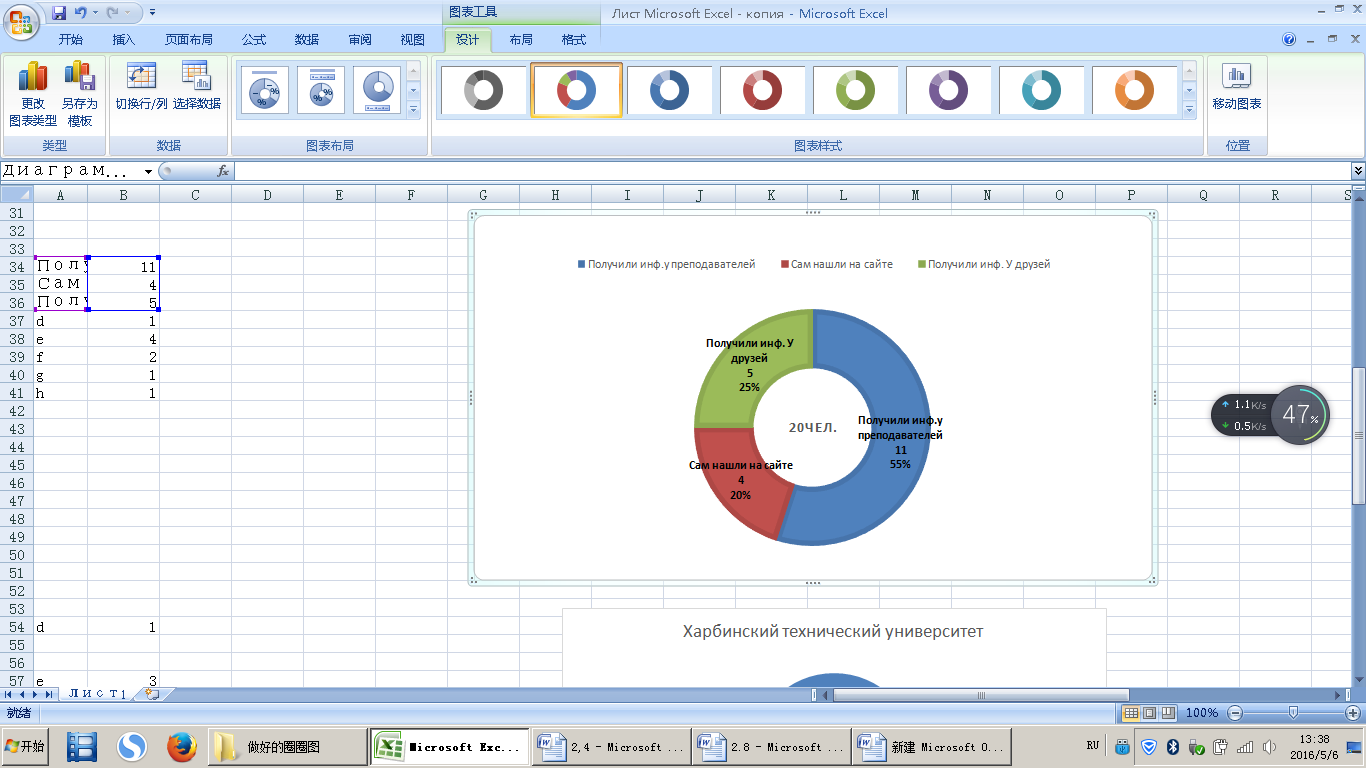 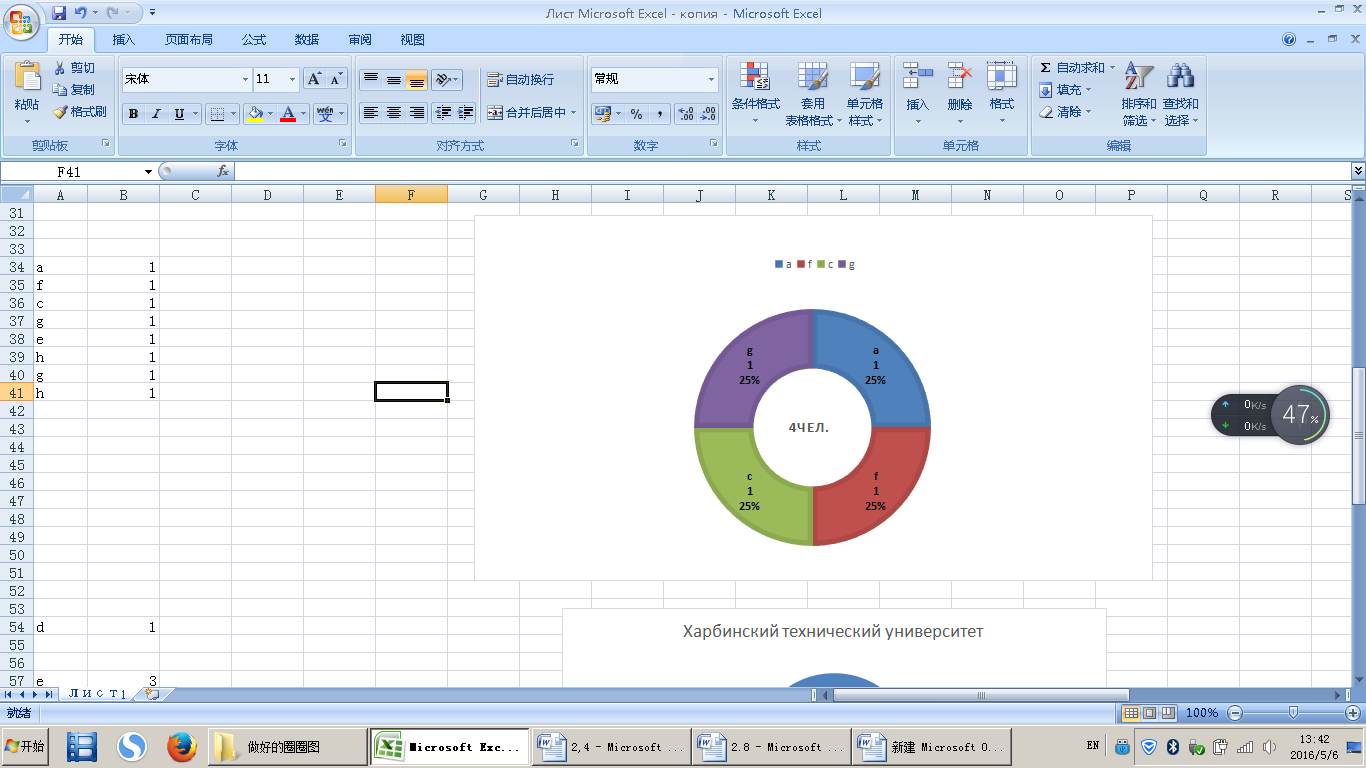 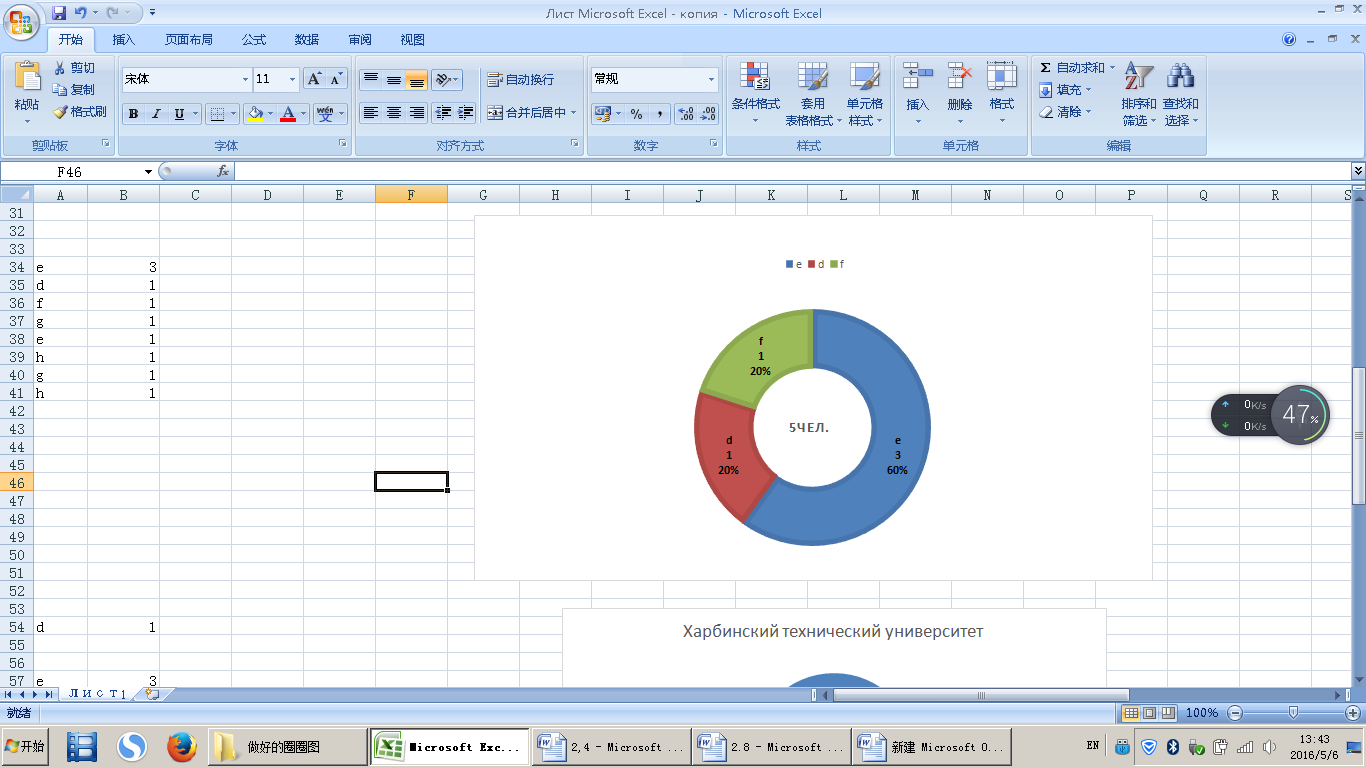 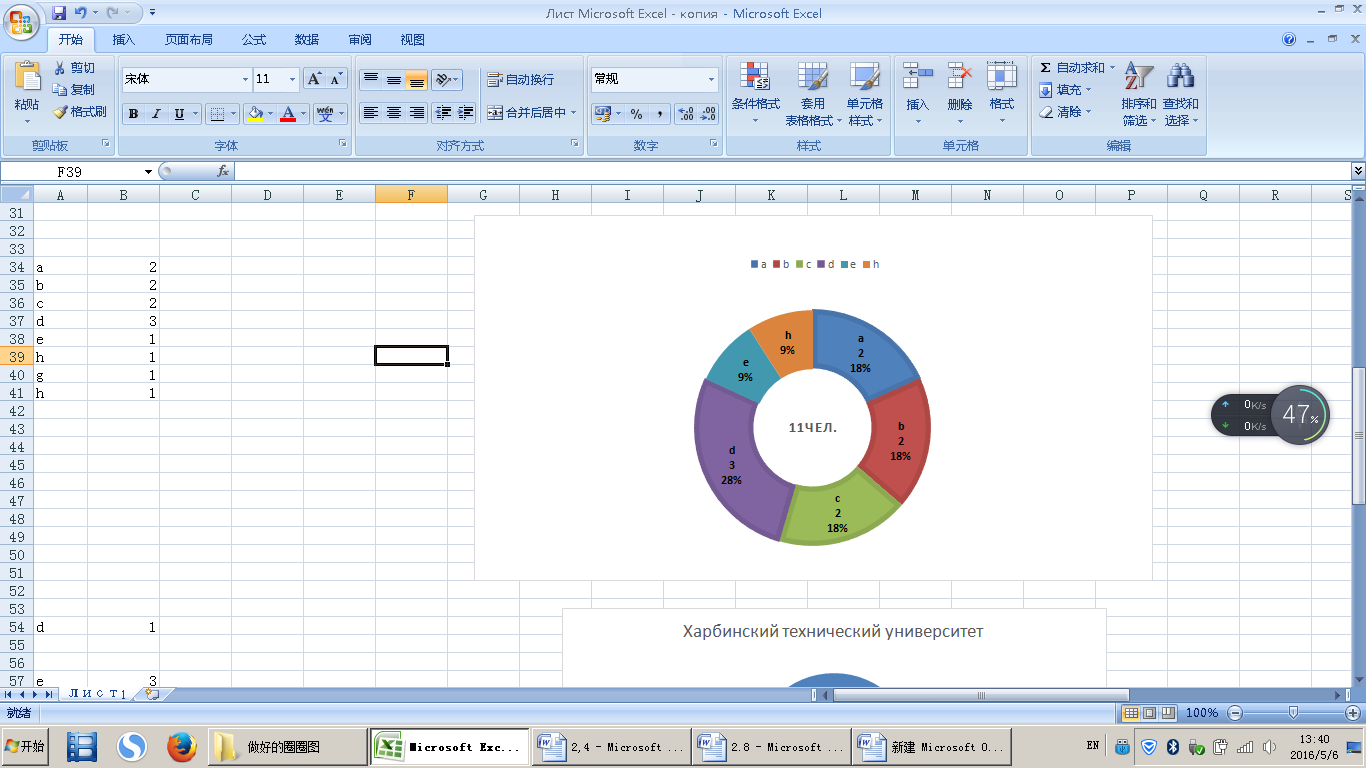 а:Анхуэйский университетb:Тяньцзинский университетc: Тяньцзинский педагогический университетd:Харбинский технический университетt:Выпусник юго-западного университетf:Синьцзянский университетg:Северо-восточный университетh:Харбинский университетP1) (Руководитель управление международный связей университета “LETI"P2) менеджер по связам с общественностью университета ИТМОP3) Директор департамента международного соотрудничества СПбГУПP4) Кандидат политических наук доцент кафедры меж. Журналистики СПбГУ1.Существует ли в программы продвижение магистерских программ на Китайский рынок.ДаДаНетВ 2015-16 году нет, а в 2017 – да2.В чем цель и задача этого продвижение.А. поиск абитуриентов .Б.создание совместных программ магистратуры на английском языке.Мы сотрудничаем либо с ведущими топ-400 вузами, либо с профильными, например, Чанчуньский университет науки и технологий, в котором практически 100% совпадение по профилю: оптика, механика, лазеры, наноматериалы. Цель - совместные программы либо академический обмен студентами и профессорско-преподавательского состава.А в целом задача продвижения магистерских программ на китайский, как и на любой другой зарубежный образовательный рынок, заключается:-  в увеличении набора иностранных студентов, обучающихся в российском вузе на иностранном или русском языке;- в распространении достижений и опыта конкретного вуза и российской высшей школы в организации учебного процесса в зарубежных странах (экспорт российского образования);- в укреплении международного межвузовского сотрудничества;- в развитии стратегии интернационализации российского образования.Пункт 4 протокола.3.Кто занимается этим продвижение.Department of International RelationsЗанимается Институт международного развития и партнерства, а именно центр азиатского сотрудничества, управление международных образовательных программ, совместно с координаторами факультетовПродвижением, как предполагается, будут заниматься соответствующие кафедры и факультеты, совместно с департаментом международного сотрудничества и приемной комиссиейРабочая группа СПбГУ см. выше.4.Как связано программ продвижение нашего института с программам университета и других факультетов.ЛЭТИ входит в программу ТОР 100создания и продвижения совместных образовательных программ между российскими и китайскими университетами, в том числе с возможным включением в консорциум вузов других стран с целью реализации сетевой формы взаимодействия и создания многосторонних совместных образовательных программ, то в СПбГУП таких форм взаимодействия пока нет.Новые основные образовательные программы СПбГУ (с китайским компонентом), разрабатываемые с учётом развития в программы 2-х дипломов, для приёма 2017 года5.Какие инструменты продвижение существует.а) Сайт на Китайском языке.б) Специальные мероприятие для привлечение будущих Китайских магистрантов в институт.в) Личное контакты в Китае.г) Личное контакты в бакаравиате(нашего института).д) Иноге.а) Есть сайт Российских вузов http://studyinrussia.ru/ на китайском языкеб) Межвузовское сотрудничествов)г)д) Участие в ассоциации технических университетов Китая и России - АТУРКб) Специальные мероприятие для привлечение будущих Китайских магистрантов в институт - ITMO-dayа)в)г)б)д)а) Да, но плохойв)г)6.Какие инструменты планируется использовать.Высокий рейтинг китайских технических вузов.Официальная страница Университета ИТМО в weibo и weixin- личные контакты в Китае;- создание и ведение специальной группы в социальных сетях для китайских абитуриентов с точечным подбором направлений подготовки и специальностей, потенциально интересных именно китайским абитуриентам;- совместная работа университета с рекрутинговыми компаниями, как с российскими, так и с иностранными.- участие в международных образовательных выставках,- проведение специальных мероприятий,- проведение профильных Летних школ по специальностям, потенциально интересным китайским абитуриентам, а также по русскому языку;- открытие подготовительного курса по русскому языку.9 июля 2016 года в Пекине, Народный университетЦЕРЕМОНИИ УЧРЕЖДЕНИЯ«СОЮЗА ЖУРНАЛИСТСКОГО ОБРАЗОВАНИЯ ВУЗОВ КИТАЯ И РОССИИ»7.Почему Китай считается песпективном направлениеБольшой студенческий рынок, хорошая лабораторное оснащение, что позволяет проводить совместные научные исследования, до сих пор сохраняющийся интерес к российскому образованию (в отличие от Вьетнама, который все больше ориентируется на США, Австралию).это соответствует стратегии внешней политики России и нынешней расстановке сил в мире;- первостепенная роль политического и экономического факторов (Китай – партнер России в различных областях, в том числе и в образовании); - Китай - крупный поставщик студентов;- обменные образовательные программы между вузами Китая и России интересны обеим сторонам.Китай не считается перспективным направлением для СПбГУ, Перспективное направление Иран и страны Латинской Америки.Названия вузовОбщиеинф.Привила приемаСтоимость обученияКонтакты1.Санкт-Петербургский государственный технологический институтесть2.Санкт-Петербургский национальный исследовательский                        университет информационных технологий, механики и оптикиесть3.Алтайский государственный университетестьестьесть5.Белгородский государственный технологический университет имени В. Г. Шуховаесть6.Благовещенский государственный педагогический университетестьестьестьестьестьестьесть12.Горно-Алтайский государственный университетестьестьестьестьестьНе работаетестьестьестьестьестьестьестьестьестьестьестьестьестьестьестьестьестьестьестьестьестьНе работаетНе работаетНе работаетестьесть32.Российский университет дружбы народов (РУДН)естьНе работаетестьестьестьестьестьестьестьестьестьестьестьестьестьестьестьестьестьестьестьестьестьесть